Коллективный договор между работодателем и работниками  Муниципального бюджетного дошкольного образовательного учреждения «Детский сад № 11»на периодс «01» октября . по «31» сентября .ЗАТО г. Северск Томской областиСОДЕРЖАНИЕРАЗДЕЛЫ КОЛЛЕКТИВНОГО ДОГОВОРА1. Общие положения	42. Трудовые отношения	53. Оплата и нормирование труда, гарантии и компенсации	64. Подготовка и дополнительное профессиональное образование.............................85. Гарантии при возможном высвобождении, обеспечение занятости	86. Рабочее время и время отдыха	107. Охрана труда	128. Социальные гарантии	159. Гарантии профсоюзной деятельности	1710. Молодежная политика	1811. Заключительные положения	19ПЕРЕЧЕНЬ ПРИЛОЖЕНИЙ К КОЛЛЕКТИВНОМУ ДОГОВОРУ Приложение № 1. Правила внутреннего трудового распорядка дляработников МБДОУ «Детский сад № 11»	20Приложение № 2. Положение «О системе оплаты труда работников МБДОУ «Детский сад № 11»	46Приложение № 3. Положение «О стимулирующих выплатах к должностным окладам работников МБДОУ «Детский сад № 11»	56Приложение № 4. Положение «О поощрении работников МБДОУ «Детский сад № 11»	74Приложение № 5. План организационно-профилактических мероприятий по охране труда и снижению травматизма МБДОУ «Детский сад № 11»	75Приложение № 6. Перечень профессий (должностей) работников и норм бесплатной  выдачи специальной одежды, специальной обуви,других средств индивидуальной защиты работникамМБДОУ «Детский сад № 11»	79Приложение № 7. Перечень профессий (должностей) работников, занятых на работах с вредными и иными особыми условиями труда, которым установлены доплаты МБДОУ «Детский сад № 11»	82Приложение № 8. Перечень профессий (должностей) работников,с ненормированным рабочим днем, которым предоставляется ежегодный дополнительный оплачиваемый отпускМБДОУ «Детский сад № 11»	83Приложение № 9. Перечень профессий (должностей) работников инорм бесплатной выдачи смывающих и обезвреживающих средств МБДОУ «Детский сад № 11»	84 Приложение № 10. Перечень (профессий) должностей работников, подлежащих медицинским осмотрам и гигиеническому обучению МБДОУ «Детский сад № 11»	85Приложение № 11. Положение «О материальной помощи работникам МБДОУ «Детский сад № 11»	87Приложение № 12. Положение о премировании заместителей руководителя Муниципального бюджетного дошкольного образовательного учреждения «Детский сад  № 11»	88Приложение №13 Положение "О комиссии по распределению стимулирующих выплат работникам МБДОУ "Детский сад №11"".............	96Приложение №14 Протокол собрания по принятиюколлективного договора.................................................................................................	98Раздел I. ОБЩИЕ ПОЛОЖЕНИЯ 1.1. Настоящий коллективный договор (далее - КД) является правовым актом, регулирующим социально-трудовые отношения в МБДОУ «Детский сад № 11» (далее ДОУ) и заключаемый Работниками и Работодателем в лице их представителей (ст. 40 ТК РФ).1.2. Сторонами настоящего КД являются: Работодатель в лице заведующего МБДОУ «Детский сад № 11» Густовской Елены Александровны, Работники учреждения, представляемые первичной профсоюзной организацией МБДОУ «Детский сад № 11», в лице председателя профкома Янченко Елены Анатольевны. 1.3. Предметом настоящего КД являются установленные законодательством, конкретизированные положения по вопросам условий труда, в том числе оплаты труда, занятости, переобучения, условий высвобождения работников, продолжительности рабочего времени и времени отдыха, улучшения условий и охраны труда, социальных гарантий и другим вопросам, определённым Сторонами.1.4. При разработке, принятии и выполнении настоящего КД Стороны обязуются руководствоваться основными принципами социального партнерства (статья 24 ТК РФ).1.5. Действие КД распространяется на всех работников МБДОУ «Детский сад № 11», работающих на момент заключения данного договора и вновь принимаемых. 1.6. Работники, не являющиеся членами профсоюза, имеют право уполномочить профком представлять их интересы во взаимоотношениях с работодателем (ст. 30, 31 ТК РФ).1.7. Предметом обязательств, включенных в КД, являются положения, устанавливающие согласованные меры по усилению социальной защищённости работников с определением дополнительных социально-трудовых, правовых и профессиональных гарантий и льгот.1.8. Договор заключен сроком на 3 года, и вступает в силу с «01» октября 2018 года. Коллективный договор может быть продлен до окончания его срока. В течение срока действия настоящего договора стороны вправе вносить изменения и дополнения в него на основе взаимного согласия. Изменения и дополнения оформляются в письменном виде после принятия на собрании работников ДОУ и направляются на регистрацию в соответствии с законодательством.1.9. КД сохраняет своё действие в случаях изменения наименования организации, реорганизации организации в форме преобразования, а также расторжения трудового договора с руководителем организации учреждения.При реорганизации организации в форме слияния, присоединения, разделения, выделения КД сохраняет своё действие в течение всего срока реорганизации (статья 43 ТК РФ).При ликвидации организации КД сохраняет своё действие в течение всего срока проведения ликвидации (статья 43 ТК РФ).1.10. Ни одна из Сторон не вправе в течение установленного срока действия КД в одностороннем порядке прекратить выполнение принятых на себя обязательств.1.11. Работодатель обязуется в недельный срок рассматривать представления профкома об имеющихся недостатках в выполнении положений договора и давать ответ в письменной форме в профком МБДОУ (статья 370 ТК РФ).1.12. Локальные нормативные акты, содержащие нормы трудового права принимаются работодателем с учётом мнения профкома учреждения в случаях предусмотренным ТК РФ (статья 371 ТК РФ).1.13. Работодатель обязуется размножить принятый коллективный договор и довести его до работников под роспись не позднее одного месяца со дня регистрации. Полный текст коллективного договора хранится: В комитете экономического развития Администрации ЗАТО Северск;В централизованной бухгалтерии;В профкоме.1.14. Данный КД в течение 7 дней со дня подписания сторонами направляется работодателем на уведомительную регистрацию, в соответствующий орган по труду. Вступление КД в силу, не зависит от факта его уведомительной регистрации (статья 50 ТК РФ). 1.15. Для ведения переговоров и подготовки проекта КД работодатель совместно с  профсоюзным комитетом учреждения (далее – профкомом) создает комиссию. Состав комиссии, срок её работы, гарантии и компенсации членам комиссии утверждаются приказом руководителя учреждения.  1.16. Контроль за выполнением КД осуществляется представителями Сторон, подписавшими договор.1.17. При проведении указанного контроля представители Сторон обязаны предоставлять друг другу информацию и документы по любым интересующим Стороны вопросам на основании запроса соответствующей Стороны (статья 51 ТК РФ).1.18. Отчет о выполнении настоящего КД рассматривается на собрании работников МБДОУ не реже одного раза в год.1.19. Каждая из Сторон, несёт в соответствии с законодательством РФ ответственность за уклонение от участия в переговорах, непредставлении необходимой информации, необоснованный отказ от заключения (изменения) КД, нарушение или невыполнение принятых обязательств (статьи 54, 55 ТК РФ).1.20. В период действия настоящего КД стороны обязуются соблюдать установленный Законодательством порядок разрешения коллективных и индивидуальных трудовых споров, использовать все возможности для устранения причин, которые могут повлечь возникновение конфликтов, с целью предупреждения использования работниками крайней меры их разрешения – забастовок. 1.21. Основная задача работодателя - создать и обеспечить организационно-экономические условия работникам МБДОУ «Детский сад № 11» для правильной постановки и ведения оздоровительной и воспитательно-образовательной работы с детьми: обращаться в соответствующие органы по вопросам своевременного и в полном объеме выделения средств на оплату труда работников МБДОУ;по обеспечению своевременного и в полном объеме финансирования МБДОУ по всем утвержденным статьям сметы расходов; с предложениями по разработке и принятию нормативных правовых актов по социальной защите работников МБДОУ, индексации заработной платы, медицинскому обслуживанию;в сроки, предусмотренные статьей 372 ТК РФ, направлять в профсоюзный комитет МБДОУ приказы и другие локальные нормативные акты, затрагивающие социально- трудовые права и интересы работников для согласования.Раздел II. ТРУДОВЫЕ ОТНОШЕНИЯ2.1. Трудовые отношения между работниками и работодателем регулируются законодательством РФ о труде и образовании. Условия, оговариваемые при заключении трудовых договоров, не могут ухудшать положение работников, определенное законодательством о труде и настоящим Коллективным договором. Расторжение трудовых договоров по пунктам 2,3,5 ст. 81 ТК РФ с работниками - членами профсоюза производится с учетом мнения профсоюзного комитета (ст. 373 ТК РФ).2.2. Трудовые договоры могут заключаться:2.2.1. на неопределенный срок;2.2.2. на определенный срок не более пяти лет (срочный трудовой договор), если иной срок не установлен Трудовым кодексом и иными федеральными законами (ст. 58, 59 ТК РФ).2.3. Срочный трудовой договор заключается, когда трудовые отношения не могут быть установлены на неопределенный срок с учетом характера предстоящей работы или условий ее выполнения, а именно в случаях, предусмотренных частью первой статьи 59 ТК РФ. В случаях, предусмотренных частью второй статьи 59 ТК РФ, срочный трудовой договор может заключаться по соглашению сторон трудового договора. 2.4. Трудовой договор хранится у каждой из сторон.2.5. Работодатель, его полномочные представители обязаны при приеме на работу до подписания трудового договора ознакомить работника под роспись с локальными нормативными актами образовательного учреждения, непосредственно связанными с трудовой деятельностью работника.Раздел III. ОПЛАТА И НОРМИРОВАНИЕ ТРУДА,ГАРАНТИИ И КОМПЕНСАЦИИ3.1. Оплата труда3.1.1. Выплачивать заработную плату в денежной форме (в рублях) путем перечисления на указанный работником расчетный счёт в банке, на основании личного заявления работника.3.1.2. Выплату заработной платы производить не реже чем каждые полмесяца в сроки (статья 136 ТК РФ): За первую половину месяца  – 25 числа текущего месяца, в размере пропорционально отработанному времени за этот период; Полный расчет – 10 числа следующего за отчетным месяцем.Выдавать каждому работнику в день полного расчета заработной платы расчётный листок с указанием всех видов выплат, причитающихся работнику за соответствующий период, размерах и основаниях произведённых удержаний и общей денежной сумме подлежащей выплате. 3.1.3. Оплата труда работников производится в соответствии с Положением «О системе оплаты труда работников МБДОУ «Детский сад № 11»» (Приложение № 2 к Коллективному договору) и индексируется одновременно с индексацией заработной платы в бюджетной сфере.3.1.4. Должностные оклады работников устанавливаются в соответствии со штатным расписанием учреждения согласно Положению «О системе оплаты труда работников МБДОУ «Детский сад № 11»» (Приложение № 2 к КД).3.1.5. Вопросы стимулирования труда регламентируются Положениями: «О системе оплаты труда работников МБДОУ «Детский сад № 11»» (Приложение № 2 к КД), «О стимулирующих выплатах к должностным окладам работников МБДОУ «Детский сад № 11»» (Приложения № 3 к КД), «О поощрении работников МБДОУ «Детский сад № 11»» (Приложение № 4 к КД).3.1.6. В случае задержки выплаты заработной платы на срок более 15 дней, работник имеет право, известив работодателя в письменной форме, приостановить работу на весь период до выплаты задержанной суммы. Не допускается приостановление работы в случаях предусмотренных статьей 142 ТК РФ. Оплата простоя производится в соответствии со статьей 157 ТК РФ.3.1.7. Оплату отпуска производить в полном размере не позднее, чем за 3 дня до его начала (статья 136 ТК РФ).3.1.8. Оплата труда за работу во вредных условиях труда производится в соответствии с Перечнем должностей работников, занятых на работах с вредными и иными особыми условиями труда, которым установлены доплаты, из фонда оплаты труда за условия труда (Приложение № 7 к Коллективному договору).3.1.9. Удержания из заработной платы работника производятся в случаях предусмотренных Трудовым кодексом РФ и иными федеральными законами (статья 137 ТК РФ). Общий размер всех удержаний при каждой выплате заработной платы не может превышать 20%, а в случаях предусмотренных федеральными законами, - 50% заработной платы причитающейся работнику. Размер удержаний из заработной платы в особых случаях, установленных ТК РФ, не может превышать 70 % (статья 138 ТК РФ).3.1.10. Систему оплаты и стимулирования труда, в том числе повышение оплаты за работу в ночное время, выходные и нерабочие праздничные дни, сверхурочную работу и в других случаях, устанавливать с соблюдением порядка учёта мнения выборного профсоюзного органа организации, установленного в статье 372 ТК РФ.3.1.11. Условия оплаты труда, определённые трудовым договором не могут быть ухудшены по сравнению с теми, которые установлены коллективным договором. 3.1.12. При совмещении профессий (должностей), расширение зоны обслуживания, увеличения объема работы или исполнение обязанностей временно отсутствующего работника без освобождения от работы, определенной трудовым договором, работнику производится доплата. Конкретный размер доплаты устанавливается по соглашению сторон трудового договора (статья 151, статья 60.2. ТК РФ). 3.1.13. За работу в ночное время производится доплата в размере 35% часовой ставки (оклада) за каждый час работы в ночное время, оплату за работу в ночное время в учреждении исчислять по среднегодовому количеству часов (статья 154 ТК РФ). Ночное время – время с 22 часов до 6 часов (статья 96 ТК РФ). К работе в ночное время не допускаются лица, указанные в статье 96 ТК РФ.3.1.14. Устанавливать отдельным работникам доплаты к ставкам (должностным окладам), стимулирующие выплаты за срочность выполняемой работы, интенсивность и напряженность труда и т.п. (Приложение № 3 к КД). 3.2. Нормирование труда: 3.2.1. Вводить, производить замену и частичный пересмотр норм труда после реализации организационно-технических мероприятий, обеспечивающих рост производительности труда, а также в случае использования физически и морально устаревшего оборудования.3.3. Гарантии и компенсации:3.3.1. Работникам, направляемым на обучение работодателем или поступившим самостоятельно в образовательные учреждения, имеющие государственную аккредитацию, работодатель предоставляет гарантии и компенсации в случаях и размерах, предусмотренных ТК РФ (статьи 173-177 ТК РФ).3.3.2. При расторжении трудового договора в связи с ликвидацией организации, либо сокращением численности или штата работников организации увольняемому работнику выплачивается выходное пособие и компенсации согласно Трудовому Кодексу РФ (ст. 178, 180) и Закону Российской Федерации от 14.07.1992 № 3291-1 «О закрытом административно территориальном образовании».Раздел IV. ПОГОТОВКА И ДОПОЛНИТЕЛЬНОЕ ПРОФЕССИОНАЛЬНОЕ ОБРАЗОВАНИЕ4.1. Стороны пришли к соглашению в том, что:4.1.1. Работодатель определяет необходимость подготовки и дополнительного профессионального образования для нужд МБДОУ.4.1.2. Работодатель по согласованию с ПК определяет формы подготовки, дополнительного профессионального образования работников, перечень необходимых профессий и специальностей на каждый календарный год с учетом перспектив развития МБДОУ.4.2. Работодатель обязуется:4.2.1. Организовывать подготовку и дополнительное профессиональное образование, педагогических работников не реже чем 1 раз в 3 года.4.2.2. В случае направления работника на подготовку и дополнительное профессиональное образование, сохранять за ним место работы (должность), среднюю заработную плату по основному месту работы и, если работник направляется для повышения квалификации в другую местность, оплатить ему командировочные расходы (суточные, проезд к месту обучения и обратно, проживание) в порядке и размерах, предусмотренных для лиц, направляемых в служебные командировки (ст. 187 ТК РФ).4.2.3. Предоставлять гарантии и компенсации работникам, совмещающим работу с успешным обучением в учреждениях высшего, среднего и начального профессионального образования при получении ими образования соответствующего уровня впервые в порядке, предусмотренном ст. 173-177 ТК РФ.4.2.4. Организовывать проведение аттестации педагогических работников на соответствие занимаемой должности в соответствии с Положением «О порядке аттестации педагогических и руководящих работников государственных и муниципальных образовательных учреждений», утвержденный приказом ДОУ №  87 от 27.08.2015 года.Раздел V. ГАРАНТИИ ПРИ ВОЗМОЖНОСТИ ВЫСВОБОЖДЕНИЯ, ОБЕСПЕЧЕНИЕ ЗАНЯТОСТИ5.1. Стороны обязуются совместно разрабатывать предложения по обеспечению занятости и меры по социальной защите работников, высвобождаемых в результате реорганизации, ликвидации организации, при ухудшении финансово-экономического положения организации. В случае проведения процедур банкротства предложения по смягчению последствий проведения этих процедур принимаются с учётом мнения выборного профсоюзного комитета.5.2. Работодатель обязуется принять меры при появлении угрозы сокращения численности или штата работников учреждения: -по внутреннему перемещению работников и по ограничению приёма граждан на работу (приостанавливает найм новых работников) в МБДОУ, кроме случаев замещения вакансии, требующей особой профессиональной подготовки;- по ограничению совместительства или полного отказа от привлечения совместителей;- по сокращению продолжительности рабочей недели или рабочего дня с согласия работника, с оплатой труда пропорционально отработанному времени вводит режим неполного рабочего времени на срок до шести месяцев;- по организации дополнительных рабочих мест, оказанию платных услуг;- ограничивает проведение сверхурочных работ, работ в выходные и нерабочие праздничные дни;- проводит другие мероприятия с целью предотвращения, уменьшения или смягчения последствий массового высвобождения работников.5.3. При принятии решения о сокращении численности или штата работников организации и возможном расторжении трудовых договоров с работниками в соответствии с пунктом 2 части первой статьи 81 ТК РФ работодатель обязан в письменной форме сообщить об этом профсоюзному комитету первичной профсоюзной организации не позднее, чем за два месяца до начала проведения соответствующих мероприятий, а в случае, если решение о сокращении численности или штата работников может привести к массовому увольнению работников – не позднее, чем за три месяца до начала проведения соответствующих мероприятий.При сокращении численности или штата работников работодатель должен поставить в известность профсоюзный комитет, не менее чем за два месяца до введения соответствующих изменений, с представлением проектов приказов о сокращении численности или штата работников, планы – графики высвобождения работников, список сокращаемых должностей работников, список имеющихся вакансий и информацию о трудоустройстве (статьи 81-82 ТК РФ).5.4. Критерии массового увольнения определяются в отраслевых и (или) территориальных соглашениях. 5.5. Соблюдать права, гарантии и преимущества работников, которые установлены для случая сокращения численности или штата работников ТК РФ и иными федеральными законами (статья 178 - 180 ТК РФ). Преимущественное право на оставление на работе при сокращении численности или штата работников организации помимо лиц указанных в статье 179 ТК РФ, имеют право:- работники, проработавшие в учреждение более 10 лет;- работники, имеющие почетные звания, награжденные ведомственными знаками отличия ветеран труда и Почетными грамотами, в т.ч. знаками и грамотами профсоюза;- работники, применяющие инновационные методы работы, подтвержденные экспертными заключениями соответствующих методических служб;- работники, совмещающие работу с обучением, если обучение (профессиональная подготовка, переподготовка, повышение квалификации) обусловлено заключением дополнительного договора между работником и работодателем, является условием трудового договора, или с данным работником заключен ученический договор.5.6. При сокращении численности или штата работников не увольнять одновременно двух членов семьи.5.7. Работникам, уволенным в соответствии со статьёй 81 п.2 ТК РФ (по сокращению численности или штата работников организации), предоставляются следующие социальные гарантии:увольняемому работнику выплачивается выходное пособие в размере среднего месячного заработка, а также за ним сохраняется средний месячный заработок на период трудоустройства, но не свыше шести месяцев со дня увольнения (с зачетом выходного пособия) в соответствии со статьёй 7 ФЗ «О ЗАТО».5.8. Работодатель содействует работнику, желающему пройти обучение и приобрести другую профессию.Раздел VI. РАБОЧЕЕ ВРЕМЯ И ВРЕМЯ ОТДЫХА6.1. Для работников МБДОУ устанавливается пятидневная рабочая неделя, продолжительность ежедневной работы в МБДОУ определяется «Правилами внутреннего трудового распорядка для работников МБДОУ «Детский сад № 11»» (Приложение № 1 к КД), графиками рабочего времени, утвержденными работодателем по согласованию с профкомом (статьи 94, 333 ТК РФ). 6.2. Для педагогических работников устанавливается сокращенная продолжительность рабочего времени.6.3. Привлечение работодателем работника к сверхурочной работе допускается с его письменного согласия в случаях, предусмотренные статьей 99 ТК РФ. 6.4. Работодатель обязан обеспечить точный учет продолжительности сверхурочной работы каждого работника (статья 99 ТК РФ). 6.5. В случае производственной необходимости работодатель может вводить разделение рабочего времени на части с учетом мнения профсоюзного комитета.6.6. Продолжительность труда работников, принятых специально для работы в ночное время, уравнивается с продолжительностью работы в дневное время в тех случаях, когда это необходимо по условиям труда, а так же на сменных работах при шестидневной рабочей неделе с одним выходным днем.(статья 96 ТК РФ).6.7. Работодатель обязан предоставить работнику перерыв для отдыха и питания, время предоставления перерыва и его конкретная продолжительность устанавливается правилами внутреннего трудового распорядка или по соглашению между работником и работодателем (статья 108 ТК РФ).На работах, где по условиям производства (работы) предоставление перерыва для отдыха и питания невозможно, обеспечивать работнику возможность отдыха и приёма пищи в рабочее время (воспитатели, сторожа, вахтеры и т.д.).6.8. Ежегодный дополнительный оплачиваемый отпуск предоставляется работникам, занятым на работах с вредными и (или) опасными условиями труда, работникам, имеющим особый характер работы, работникам с ненормированным рабочим днём (статья 116-119 ТК РФ). 6.9. Дополнительный оплачиваемый отпуск определяется в календарных днях и устанавливается для работников учреждения в соответствии с «Перечнем профессий (должностей) работников, занятых на работах с вредными условиями труда, которым предоставляется ежегодный дополнительный оплачиваемый отпуск» (Приложение № 8 к КД). 6.10. Нерабочие праздничные дни, приходящие на период ежегодного основного или ежегодного дополнительного оплачиваемого отпуска, в число календарных дней не включается (статья 120 ТК РФ).6.11. При исчислении общей продолжительности ежегодного оплачиваемого отпуска дополнительные оплачиваемые отпуска суммируются с ежегодным основным оплачиваемым отпуском (статья 120 ТК РФ). 6.12. Лицам, работающим по совместительству, ежегодные оплачиваемые отпуска предоставляются одновременно с отпуском, по основной работе. Если на работе по совместительству продолжительность ежегодного оплачиваемого отпуска работника меньше, чем продолжительность отпуска по основному месту работы, то работодатель по просьбе работника предоставляет ему отпуск без сохранения заработной платы соответствующей продолжительности (статья 286 ТК РФ). 6.13. Ежегодный основной оплачиваемый отпуск предоставляется работникам продолжительностью 28 календарных дней. Инвалидам предоставляется ежегодный оплачиваемый отпуск не менее 30 календарных дней в соответствии со статьей 23 Федерального закона от 24 ноября 1995 г. N 181-ФЗ "О социальной защите инвалидов в Российской Федерации".Ежегодный основной оплачиваемый отпуск продолжительность более 28 календарных дней (удлиненный основной отпуск) предоставляется работникам в соответствии с ТК РФ и иными федеральными законами (статья 115 ТК РФ). 6.14. Ежегодный оплачиваемый отпуск должен быть продлен или перенесен на другой срок, определяемый работодателем с учетом пожелания работника в случаях, предусмотренных ТК РФ (статья 124 ТК РФ).6.15. Отдельным категориям работников в случаях, предусмотренных трудовым Кодексом и иными федеральными законами , ежегодный оплачиваемый отпуск предоставляется по их желанию в удобное для них время, По желанию мужа ежегодный отпуск ему предоставляется в период нахождения его жены в отпуске по беременности и родам независимо от времени его непрерывной работы у данного работодателя.6.16. Педагогическим работникам, работающим на группах общеразвивающей, комбинированной и оздоровительной направленности предоставляется ежегодный основной удлиненный оплачиваемый отпуск на основании Постановления Правительства РФ от 14.05.2015 N 466 "О ежегодных основных удлиненных оплачиваемых отпусках" и статьи 334 ТК РФ:- педагогическим работникам на группах общеразвивающей направленности предоставляется ежегодный основной удлиненный оплачиваемый отпуск продолжительностью 42 календарных дня: воспитателю, педагогу-психологу, инструктору по физическому воспитанию, музыкальному руководителю;- педагогическим работникам (учителю-логопеду, учителю-дефектологу) предоставляется ежегодный основной удлиненный оплачиваемый отпуск, продолжительностью 56 календарных дней.6.17. Предоставлять работникам отпуска без сохранения заработной платы по семейным обстоятельствам и другим уважительным причинам на срок по соглашению между работником и работодателем (статьи 128, 263 ТК РФ). Указанный отпуск может быть присоединён к ежегодному оплачиваемому отпуску или использован отдельно полностью либо по частям. 6.18. Педагогическим работникам, не реже чем через каждые 10 лет непрерывной педагогической работы на основании личного заявления может быть предоставлен длительный отпуск сроком до одного года (статья 335 ТК РФ).6.19. Очередность предоставления оплачиваемых  отпусков определяется ежегодно в соответствии с графиком отпусков, утвержденным работодателем с учетом мнения профкома первичной профсоюзной организации не позднее, чем за 2 недели до наступления календарного года в порядке, установленном статьей 372 ТК РФ (статья 115, 123 ТК РФ). 6.20. До истечения шести месяцев непрерывной работы оплачиваемый отпуск по заявлению работника должен быть предоставлен: - женщинам – перед отпуском по беременности и родам или непосредственно после него;- работникам в возрасте до 18 лет; - работникам, усыновившим ребенка (детей) в возрасте до трёх месяцев; - в других случаях предусмотренных федеральными законами.6.21. Работодатель может предоставлять очередной отпуск вне графика по просьбе работника (статья 124 ТК РФ): - при приобретении путевки для санаторно-курортного лечения;- в других случаях с учетом нормальной деятельности учреждения. 6.22. Работодатель предоставляет работникам дополнительный оплачиваемый отпуск продолжительностью 3 календарных дня (за счет средств Фонда оплаты труда) в случаях предусмотренных КД в п. 8.9 части второй раздела 8. 6.23. По письменному заявлению работника та часть отпуска, которая превышает 28 календарных дней, может быть заменена денежной компенсацией (статья 126 ТК РФ).6.24. По взаимному соглашению Работодателя и Работника ежегодный оплачиваемый отпуск может быть разделён на части. При этом одна из частей должна быть не менее 14 календарных дней (статья 125 ТК РФ).6.25. Сокращённая продолжительность рабочего времени устанавливается: - в возрасте до 16 лет – не более 24 часов в неделю; - от 16 до 18 лет – не более 35 часов в неделю, а продолжительность ежедневной рабочей смены не может превышать 4 часов; - для работников являющихся инвалидами первой или второй группы, – не более 35 часов в неделю; - и в других случаях для работников  предусмотренных  ТК РФ и иными федеральными законами.  Продолжительность рабочего времени учащихся образовательных учреждений в возрасте до 18 лет, работающих в течение  учебного года в свободное от учёбы время, не может превышать половины норм их рабочего времени (статья 92 ТК РФ). 6.26. По соглашению между работником и работодателем могут устанавливаться как при приеме на работу, так и впоследствии неполный рабочий день (смена) или неполная рабочая неделя.Работодатель обязан устанавливать неполный рабочий день (смену) или неполную рабочую неделю по просьбе:- беременной женщины;- одного из родителей (опекуна, попечителя), имеющего ребенка в возрасте до четырнадцати лет (ребенка-инвалида в возрасте до восемнадцати лет);- лица, осуществляющего уход за больным членом семьи в соответствии с медицинским заключением, выданным в порядке, установленном федеральными законами и иными нормативными правовыми актами Российской Федерации. При работе на условиях неполного рабочего времени оплата труда работника производиться пропорционально отработанному им времени или в зависимости от выполненного им объема работ. Работа на условиях неполного рабочего времени не влечет для работников каких-либо ограничений продолжительности ежегодного основного оплачиваемого отпуска, исчисления трудового стажа и других трудовых прав (статья 93 ТК РФ).6.27. Продолжительность рабочего дня или смены, непосредственно предшествующих нерабочему праздничному дню, уменьшается на один час (статья 95 ТК РФ).Раздел VII. ОХРАНА ТРУДА Работодатель в соответствии с действующими законодательными и нормативными актами РФ по охране труда гарантирует права работников на охрану труда и обязуется:7.1. Обеспечить безопасность работников при эксплуатации зданий, сооружений, оборудования, осуществлении технологических процессов, а также применяемых в производстве сырья и материалов.7.2. Обеспечивать рабочие места условиями, соответствующие требованиям охраны труда.7.3. Соблюдать режим труда и отдыха работников в соответствии с законодательством Российской Федерации и законодательством субъектов Российской Федерации.7.4. Предоставлять работнику по его запросу достоверной информации о состоянии условий труда, существующем риске повреждения здоровья, мерах по защите от опасных и вредных производственных факторов.7.5. Обеспечить проведение специальной оценки условий труда для определения их соответствия нормативным актам по охране труда. 7.6. Осуществление контроля состояния условий и охраны труда на рабочих местах, а так же за правильностью применения работниками средств индивидуальной и коллективной защиты.7.7. Для всех поступающих на работу лиц проводить инструктаж по охране труда, организовывать обучение безопасным методам и приемам выполнения работ и оказанию первой помощи пострадавшим.7.8. Создавать санитарно-гигиенических условия для предупреждения производственного травматизма, профессиональных и простудных заболеваний работников в соответствии с планом организационно-профилактических мероприятий по охране труда (Приложение № 5 к Коллективному договору).7.8.1. Обеспечить обязательное социальное страхование работников от несчастных случаев на производстве и профессиональных заболеваний.7.8.2. Обеспечить приобретение и выдачу за счет собственных средств специальной одежды, специальной обуви и других средств индивидуальной защиты, смывающих и обезвреживающих средств, прошедших обязательную сертификацию или декларирование соответствия в установленном законодательством Российской Федерации о техническом регулировании порядке, в соответствии с установленными нормами работникам, занятым на работах с вредными и (или) опасными условиями труда, а также на работах, выполняемых в особых температурных условиях или связанных с загрязнением.  (Приложение № 6 к Коллективному договору). В случае, когда работодатель не обеспечил работника спецодеждой и спецобувью и по соглашению сторон работник приобрел ее сам, работодатель возмещает ее стоимость.7.8.3. Обеспечить выдачу смывающих средств в соответствии с действующими санитарными нормами и на основании Приказа Минздравсоцразвития РФ о17.12.2010 №1122н «Об утверждении типовых норм бесплатной выдачи работникам смывающих и (или) обезвреживающих средств и стандарта безопасности труда «Обеспечение работников смывающими и (или) обезвреживающими средствами» (Приложение № 9 к Коллективному договору).7.8.4. Проводить профилактические прививки согласно национальному календарю профилактических прививок.    7.9. Организовывать в случаях, предусмотренных трудовым законодательством и иными нормативными правовыми актами, содержащими нормы трудового права, проведение за счет собственных средств обязательных предварительных (при поступлении на работу) и периодических (в течение трудовой деятельности) медицинских осмотров, других обязательных медицинских осмотров, обязательных психиатрических освидетельствований работников, внеочередных медицинских осмотров, обязательных психиатрических освидетельствований работников по их просьбам в соответствии с медицинскими рекомендациями с сохранением за ними места работы (должности) и среднего заработка на время прохождения указанных медицинских осмотров, обязательных психиатрических освидетельствований. Не допускать работников к выполнению ими трудовых обязанностей без прохождения обязательных медицинских осмотров, а также в случае медицинских противопоказаний. 7.10. Осуществлять прием на работу вновь поступающего работника только после прохождения обязательного предварительного медицинского осмотра по должности. Направление в медицинский центр на прохождение обязательного медицинского осмотра выдает ДОУ. 7.11. Уполномоченный по охране труда от профсоюзной организации не может быть подвергнут дисциплинарному взысканию, переведен на другую работу, уволен по инициативе работодателя без предварительного согласия профкома.7.12. МБДОУ выделяет средства согласно смете расходов на охрану труда, капитальный и текущий ремонт здания, замену вышедшего из строя оборудования, для обучения руководителей и специалистов по охране труда и технике безопасности 1 раз в 3 года, для проведения ежегодных обязательных профилактических (предварительных и периодических) медицинских осмотров работников.   7.13.Не допускать  к работе лиц, не прошедших в установленном порядке обучение и инструктаж по охране труда, стажировку и проверку знаний требований охраны труда.7.14. Разработку и утверждение правил и инструкций по охране труда для работников учреждения проводить с учётом мнения выборного органа первичной профсоюзной организации в порядке, установленном ст. 372 Трудового кодекса Российской Федерации.7.15.Обеспечить обучение безопасным методам и приемам выполнения работ и оказанию первой помощи пострадавшим на производстве, проведение инструктажа по охране труда, стажировки на рабочем месте и проверки знания требований охраны труд;7.16. Предоставлять федеральным органам исполнительной власти, осуществляющим функции по выработке государственной политики и нормативно-правовому регулированию в сфере труда, федеральному органу исполнительной власти, уполномоченному на осуществление федерального государственного надзора за соблюдением трудового законодательства и иных нормативных правовых актов, содержащих нормы трудового права, другим федеральным органам исполнительной власти, осуществляющим государственный контроль (надзор) в установленной сфере деятельности, органам исполнительной власти субъектов Российской Федерации в области охраны труда, органам профсоюзного контроля за соблюдением трудового законодательства и иных актов, содержащих нормы трудового права, информации и документов, необходимых для осуществления ими своих полномочий;7.17. В целях снижения простудных заболеваний и травматизма среди работников.. МБДОУ, обеспечить своевременную подготовку помещений, зданий, дворов и территорий к работе в осеннее - зимний период.7.18  Предусматривать финансирование мероприятий по улучшению условий и охраны труда не менее 0,2% от суммы затрат по смете на текущий финансовый год в соответствии с действующим законодательством.7.19.Выполнение предписаний должностных лиц федерального органа исполнительной власти, уполномоченного на осуществление федерального государственного надзора за соблюдением трудового законодательства и иных нормативных правовых актов, содержащих нормы трудового права, других федеральных органов исполнительной власти, осуществляющих государственный контроль (надзор) в установленной сфере деятельности, и рассмотрение представлений органов общественного контроля в установленные трудовым Кодексом, иными федеральными законами сроки.7.20. Информировать работников о существующем риске повреждения здоровья и полагающихся им компенсациях и средствах индивидуальной защиты. 7.21.Обеспечивает расследование и учет в установленном трудовым Кодексом, другими федеральными законами и иными нормативными правовыми актами Российской Федерации порядке несчастных случаев на производстве и профессиональных заболеваний. 7.22. Иметь наличие комплекта нормативных правовых актов, содержащих требования охраны труда в соответствии со спецификой своей деятельности.7.23. Работники обязуются: 7.23.1. В своей трудовой деятельности руководствоваться действующими законодательными, нормативно-правовыми актами и инструкциями по охране труда, должностными, производственными инструкциями, Правилами внутреннего трудового распорядка и распоряжениями Работодателя. 7.23.2. Соблюдать трудовую и производственную дисциплину.7.23.3. Правильно применять коллективные и индивидуальные средства защиты, обеспечивать их сохранность, а также сохранность государственного и личного имущества.7.23.4. Проходить обучение безопасным методам и приемам выполнения работ по охране труда.7.23.5. Немедленно сообщать работодателю о любом несчастном случае, происшедшем на производстве, о признаках профессионального заболевания, а так же о ситуациях, которые создают угрозу жизни и здоровью работников и воспитанников. 7.23.6. Проходить обязательные, предварительные и периодические медицинские обследования.7.24. В учреждении создается и действует на паритетных началах комиссия по охране труда из представителей работодателя и выборного профсоюзного органа в количестве 5-х человек.7.25. Профсоюзный комитет МБДОУ обязуется осуществлять общественный контроль за охраной труда в учреждении. Профсоюзный комитет совместно с работодателем контролируют состояние охраны труда в соответствие с законодательством об охране труда.Раздел VIII. СОЦИАЛЬНЫЕ ГАРАНТИИРаботодатель обязуется:8.1. Проводить обязательное медицинское страхование работников за счёт средств учреждения. 8.2. Возмещать последствия вреда, причиненного здоровью работника в результате увечья, профессионального заболевания, связанных с исполнением им трудовых обязанностей в соответствии с действующим законодательством. 8.3. Осуществлять подготовку и дополнительное профессиональное образование в случае частичной утраты профессиональной пригодности в связи с несчастным случаем на производстве или профессиональным заболеванием, допущенным по вине работодателя, за счет средств МБДОУ.8.4. Оказывать материальную помощь работникам за счет средств стимулирующего фонда оплаты труда, в соответствии с Положением «О материальной помощи работникам МБДОУ «Детский сад № 11»» (Приложением № 12 к КД).8.5. Своевременно предоставлять в органы пенсионного фонда сведения о застрахованных лицах. 8.6. Вести работу по своевременному представлению в отделения ПФР по ЗАТО Северск сведений о трудовом стаже, заработке (вознаграждении), доходе и начисленных страховых взносах застрахованных лиц. 8.7. Своевременно и в полном объёме уплачивать страховые взносы в бюджет Пенсионного фонда РФ и представляет в филиал пенсионного фонда РФ документы, необходимые для ведения индивидуального (персонифицированного) учёта, а также для назначения (перерасчёта) и выплаты обязательного страхового обеспечения. 8.8. Предоставлять работникам МБДОУ право на получение дней без сохранения заработной платы и с сохранением заработной платы в случаях предусмотренных пунктами 8.9. и 8.12. КД и статьи 128 ТК РФ. 8.9. Предоставлять работникам дополнительный оплачиваемый (социальный) отпуск продолжительностью 3 календарных дня (за счет средств Фонда оплаты труда): - в связи с похоронами близких родственников (родителей, одного из супругов, детей).8.10. При увольнении работника в связи с уходом на пенсию по выслуге лет и по возрасту впервые выплачивать за многолетний добросовестный труд материальную помощь в соответствии с Положением «О материальной помощи работникам МБДОУ «Детский сад № 11»» (Приложением № 12 к КД).8.11. При переводе работника, нуждающегося в соответствии с медицинским заключением, выданным в порядке, установленном федеральными законами и иными нормативными правовыми актами Российской Федерации, в предоставлении другой работы, на другую ниже оплачиваемую работу у данного работодателя сохранять за ним средний заработок по прежней работе в течение одного месяца со дня перевода, а при переводе в связи с трудовыми увечьями, профессиональным заболеванием или иным повреждением здоровья, связанным с работой, - до устранения стойкой утраты профессиональной трудоспособности либо до выздоровления работника (статья 182 ТК РФ). 8.12. По семейным обстоятельствам и другим уважительным причинам работнику по его письменному заявлению предоставлять отпуск без сохранения заработной платы, продолжительность которого определяется по соглашению между работником и работодателем (статья 128 ТК РФ).По семейным обстоятельствам и другим уважительным причинам работнику по его письменному заявлению предоставляется отпуск без сохранения заработной платы в связи:со свадьбой работника					– до 5 календарных дня, со свадьбой детей работника				– 3 календарных дня,с переездом на новое место жительства		– 3 календарных дня, с сельхозработами (посадка, уборка картофеля)	– 1 календарный день, с призывом сына на срочную военную службу	– 1 календарный день, с поступлением ребенка в 1 класс, для сопровождения детей младшего школьного возраста в школу – 1 календарный день. 8.13. Работодатель обязан предоставить с учетом производственных возможностей отпуск продолжительностью до 14 календарных дней (ст. 263 ТК РФ) без сохранения заработной платы в удобное для работников время:- работнику, имеющему двух и более детей в возрасте до 14 лет;- работнику, имеющему ребенка- инвалида в возрасте до 18 лет;- одинокой матери (отцу, воспитывающему ребенка без матери), воспитывающей ребенка в возрасте до 14 лет; 8.14. Работодатель обязан на основании личного заявления работника предоставить отпуск без сохранения заработной платы в соответствии со статьей 128 ТК РФ.8.15. Профком МБДОУ обязуется: 8.15.1. Взаимодействовать совместно с работодателем, с филиалами территориальных отделений фондов социального страхования, ОМС, пенсионного фонда РФ в части использования страховых взносов, обеспечение своевременной оплаты временной нетрудоспособности и других выплат социального характера. 8.15.2. Совместно с работодателем организовывать мероприятия по социальной поддержке пенсионеров, ушедших на пенсию по достижению пенсионного возраста и состоящих на профсоюзном учете в учреждении. Раздел IX. ГАРАНТИИ ПРОФСОЮЗНОЙ ДЕЯТЕЛЬНОСТИ 9.1. Работодатель обязуется:9.1.1. Признавать Профком полномочным представителем работников МБДОУ.9.1.2. Принимать локальные нормативные акты, затрагивающие трудовые и социальные права, интересы работников с учетом мнения Профкома МБДОУ в соответствии со ст.372 ТК РФ.9.1.3. Безвозмездно предоставлять профсоюзному органу оборудованное, отапливаемое, электрифицированное помещение, а также другие условия для обеспечения деятельности профсоюзного органа, согласно законодательству РФ.9.1.4. Гарантирует безусловное соблюдение предусмотренных действующим законодательством и настоящим КД прав Профсоюза и содействие его деятельности. Перечислять на профсоюзный счет ежемесячно и бесплатно удержанные из заработной платы работников- членов профсоюза на основании личных заявлений, хранящихся в бухгалтерии, членские профсоюзные взносы в размере, предусмотренном Уставом профсоюза, одновременно с выплатой заработной платы.9.1.5. Предоставлять в установленном законодательством порядке Профсоюзному комитету информацию о деятельности организации для ведения переговоров и осуществления контроля за соблюдением Коллективного договора, трудового законодательства и законодательства по охране труда.9.1.5. Предоставлять Профсоюзному комитету возможность проведения собраний, конференций, заседаний Профсоюзного комитета в рабочее время без нарушения нормальной деятельности учреждения; выделять для этой цели помещение в согласованных порядке и сроке.9.1.6. Оказывать содействие в деятельности профсоюзной организации.9.2. Работодатель с учетом мнения профкома рассматривает следующие вопросы:9.2.1. расторжение трудового договора с работниками, являющимися членами профсоюза, по инициативе работодателя (ст. 82, 373, 374 ТК РФ);9.2.2. привлечение к сверхурочным работам (ст. 99 ТК РФ);9.2.3. разделение рабочего времени на части (ст. 105 ТК РФ);9.2.4. необходимость работы в выходные и нерабочие праздничные дни (ст. 113 ТК РФ);9.2.5. составление графика очередности предоставления отпусков (ст. 123 ТК РФ);9.2.6. применение системы нормирования труда (ст. 159 ТК РФ);9.2.7. принятие мер при угрозе массовых увольнений (ст. 180 ТК РФ);9.2.8. составление перечня должностей работников с ненормированным рабочим днем (ст. 101 ТКРФ);9.2.9. утверждение Правил внутреннего трудового распорядка (ст. 190 ТК РФ); создание комиссии по охране труда (ст. 218 ТК РФ);9.2.10. составление графиков сменности (ст. 103 ТК РФ);9.2.11. установление размеров повышенной заработной платы за вредные условия труда (ст. 147 ТКРФ);9.2.12. установление размеров повышения заработной платы в ночное время (ст. 154 ТК РФ); 9.2.13. применение и снятие дисциплинарного взыскания до истечения 1  года со дня его применения (ст. 193, 194 ТК РФ);9.2.14. определение форм подготовки и дополнительного профессионального образования работников, перечень необходимых профессий и специальностей (ст. 196 ТКРФ);9.2.15. установление сроков выплаты заработной платы работникам (ст. 136 ТК РФ) и другие вопросы согласно действующему законодательству.9.3. Соблюдать дополнительные гарантии (статьи 370-378 ТК РФ). 9.4. Работники, входящие в состав выборных профсоюзных органов и не освобожденные от основной работы не могут быть подвергнуты дисциплинарному взысканию без предварительного согласия профсоюзного комитета. 9.5. Перевод указанных профсоюзных работников на другую работу не может производиться без предварительного согласия профсоюзного комитета. 9.6. Профком проводит свои мероприятия в рабочее время по следующим вопросам: переговоры с работодателем по КД; заседания членов профкома; рассмотрение жалоб; конференции, собрания. 9.7. Профком обязуется предоставлять по заявлениям работникам, состоящим на профсоюзном учете в первичной профсоюзной организации №98, следующие льготы по решению профкома: - материальную помощь в связи с юбилейными датами работников (женщины 50, 55; мужчинам 60 лет) в размере - 1000 рублей; - материальную помощь на похороны близких родственников работников (родителей, супруга, детей) в размере - 1500 рублей. 9.8. Члены профсоюза пользуются дополнительно по сравнению с другими работниками, следующими правами: право на защиту профкомом в случае индивидуального трудового спора; право на защиту при увольнении по инициативе работодателя по статье 81 п.2, п.3, п.5 ТК РФ; -право на бесплатную юридическую консультацию и на бесплатную защиту в случае трудового спора с работодателем;- право на получение компенсации из профсоюзного бюджета на санаторно- курортное лечение.9.9. Руководитель образовательного учреждения по согласованию с профкомом МБДОУ представляет работников образовательного учреждения к награждению ведомственными и государственными наградами. Раздел X. МОЛОДЕЖНАЯ ПОЛИТИКА10.1. Работодатель обязуется:10.1.1. Содействовать трудоустройству и закреплению на рабочих местах выпускников учреждений высшего и среднего профессионального образования.10.1.2. Представлять временные и сезонные рабочие места для трудоустройства молодежи в свободное от учебы время и период каникул.10.1.3. Создавать условия для повышения квалификации и профессионального роста работающей молодежи.Раздел XI. ЗАКЛЮЧИТЕЛЬНЫЕ ПОЛОЖЕНИЯ11.1. Контроль за выполнением Договора осуществляют стороны, подписавшие его, в согласованном порядке, формах и сроках. В целях более действенного контроля над исполнением принятых обязательств назначаются приказом ответственные за выполнение конкретных обязательств Договора.11.2. В случае выполнения работодателем обязательств, возложенных на него КД, работники обязуются не прибегать к разрешению коллективного трудового спора путём организации и проведения забастовок.11.3. Работодатель в установленном законами и иными нормативными правовыми актами порядке обязуется ежегодно информировать профсоюзный комитет, работников о финансово-экономическом положении учреждения, основных направлениях деятельности учреждения, перспективах развития, важнейших организационных и других изменениях в учреждении.11.4. При приеме на работу работодатель или его представитель обязан ознакомить работника под роспись с настоящим Коллективным договором.Коллективный договор подписали: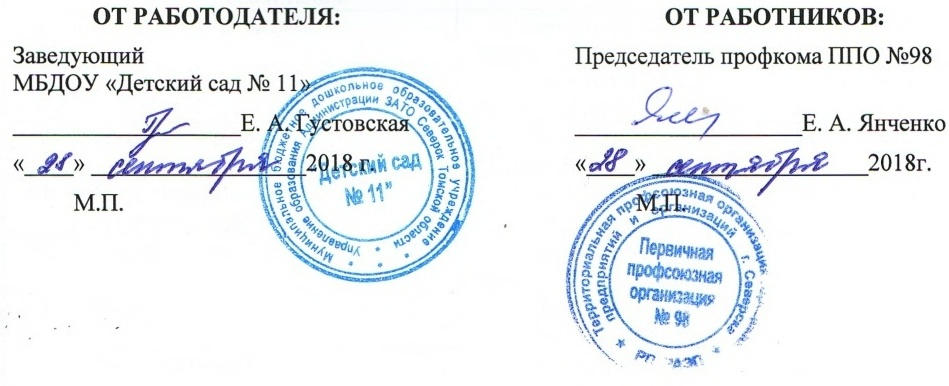 ПРИЛОЖЕНИЕ № 1к Коллективному договоруМБДОУ «Детский сад  № 11» Принят на собрании работников МБДОУПротокол  № 10 от 23.08.2018 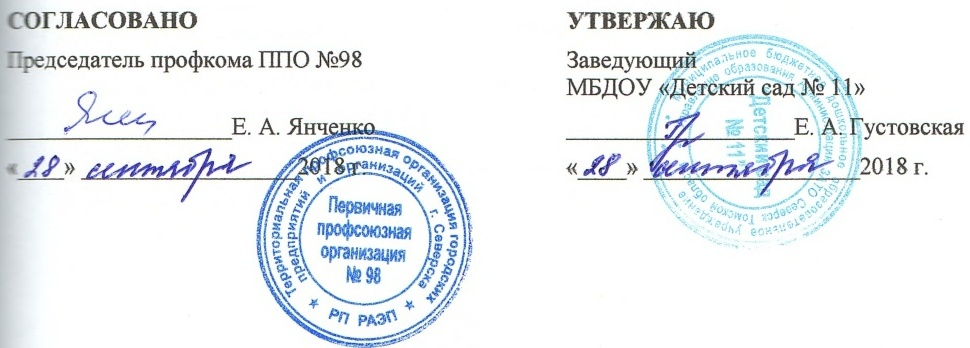 ПРАВИЛА ВНУТРЕННЕГО ТРУДОВОГО РАСПОРЯДКАдля работников Муниципального бюджетного дошкольного образовательного  учреждения «Детский сад № 11»ЗАТО г. Северск Томской областиПРАВИЛАвнутреннего трудового распорядка для работников МБДОУ «Детский сад № 11»СОДЕРЖАНИЕ1. Общее положение	212. Порядок приема, перевода и увольнения работников	223. Основные права, обязанности и ответственность сторон трудового договора 	294. Рабочее время и время отдыха	355. Поощрения за труд	416. Трудовая дисциплина и ответственность за ее нарушение	417. Заключительное положение	44Раздел I. ОБЩИЕ ПОЛОЖЕНИЯ 1.1. Настоящие Правила внутреннего трудового распорядка разработаны в соответствии с Конституцией Российской Федерации, Трудовым кодексом Российской Федерации (далее ТК РФ), Федеральным Законом "Об образовании в Российской Федерации" от 29.12.2012 №273-ФЗ, другими федеральными законами и иными нормативными правовыми актами, содержащими нормы трудового права.1.2. Трудовой распорядок определяется Правилами внутреннего трудового распорядка для работников (ст. 189 ТК РФ). Правила внутреннего трудового распорядка для работников МБДОУ «Детский сад № 11» (далее – Правила) – локальный нормативный акт, регламентирующий в соответствии с ТК РФ и иными федеральными законами порядок приема и увольнения работников, основные права, обязанности и ответственность сторон трудового договора, режим работы, время отдыха, применяемые к работникам меры поощрения и взыскания, а также иные вопросы регулирования трудовых отношений у данного работодателя. 1.3. Правила имеют целью способствовать укреплению трудовой дисциплины, эффективной организации труда, рациональному использованию рабочего времени, созданию условий для достижения высокого качества труда, обеспечению безопасных условий и охраны труда. 1.4. Дисциплина в учреждении поддерживается на основе уважения человеческого достоинства обучающихся (воспитанников) и работников. Применение методов физического и психического воздействия по отношению к обучающимся (воспитанникам) не допускается.1.5. В настоящих Правилах используются следующие основные понятия: - дисциплина труда – обязательное для всех работников подчинение правилам поведения, определенным в соответствии с ТК РФ, иными федеральными законами, коллективным договором, соглашениями, локальными нормативными актами, трудовым договором; - образовательное учреждение – образовательное учреждение, действующее на основании Устава (далее – образовательное учреждение, учреждение); - педагогический работник – работник, занимающий должность, предусмотренную разделом "Должности педагогических работников" квалификационных характеристик должностей работников образования*; - представитель работодателя – руководитель организации или уполномоченные им лица в соответствии с ТК РФ, другими федеральными законами и иными нормативными правовыми актами Российской Федерации, законами и иными нормативными правовыми актами субъектов Российской Федерации, нормативными правовыми актами органов местного самоуправления, уставом и локальными нормативными актами общеобразовательного учреждения;- выборный орган первичной профсоюзной организации – представитель работников общеобразовательного учреждения, наделенный в установленном трудовым законодательством порядке полномочиями представлять интересы работников учреждения в социальном партнерстве;- работник – физическое лицо, вступившее в трудовые отношения с общеобразовательным учреждением;- работодатель – юридическое лицо (образовательное учреждение), вступившее в трудовые отношения с работником. 1.6. Правила обязательны для всех работников, заключивших трудовой договор с работодателем (в том числе и внешних совместителей) и руководителя учреждения.Правила соблюдаются на всей территории учреждения, включая отдельно расположенные структурные подразделения.1.7 Правила доводятся до сведения каждого работника, состоящего или вступающего в трудовые отношения с работодателем в обязательном порядке.1.8. Правила утверждаются работодателем с учетом мнения выборного органа первичной профсоюзной организации (профкома) в порядке, установленном статьей 372 ТК РФ для принятия локальных нормативных актов. Правила внутреннего трудового распорядка (Приложение № 1 к КД), как правило, являются приложением к коллективному договору (статья 190 ТК РФ). Раздел II. ПОРЯДОК ПРИЁМА, ПЕРЕВОДА И УВОЛЬНЕНИЯ РАБОТНИКОВ2.1. Порядок приема на работу 2.1.1. Трудовые отношения между работниками и работодателем, возникающие на основании трудового договора, регулируются в соответствии с Трудовым Кодексом РФ. Работники реализуют свое право на труд путем заключения трудового договора о работе в данном образовательном учреждении.Условия, оговариваемые при заключении индивидуальных трудовых договоров, не могут ухудшать положения работников, определенного законодательством о труде РФ, отраслевыми соглашениями и данным КД. 2.1.2. Трудовой договор заключается, как правило, на неопределенный срок. Заключение срочного трудового договора допускается, когда трудовые отношения не могут быть установлены на неопределенный срок с учетом характера предстоящей работы или условий ее выполнения по основаниям, предусмотренным ч.1 статьи 59 ТК РФ. В случаях, предусмотренных ч. 2 статьи 59 ТК РФ, срочный трудовой договор может заключаться по соглашению сторон трудового договора без учета характера предстоящей работы и условий ее выполнения. 2.1.3. При заключении трудового договора лицо, поступающее на работу, предъявляет работодателю (статья 65 ТК РФ):паспорт или иной документ, удостоверяющий личность;трудовую книжку, за исключением случаев, когда трудовой договор заключается впервые или работник поступает на работу на условиях совместительства;страховое свидетельство обязательного пенсионного страхования;документы воинского учета - для военнообязанных и лиц, подлежащих призыву на военную службу;документ об образовании и (или) о квалификации или наличии специальных знаний - при поступлении на работу, требующую специальных знаний или специальной подготовки;справку о наличии (отсутствии) судимости и (или) факта уголовного преследования либо о прекращении уголовного преследования по реабилитирующим основаниям, выданную в порядке и по форме, которые устанавливаются федеральным органом исполнительной власти, осуществляющим функции по выработке и реализации государственной политики и нормативно-правовому регулированию в сфере внутренних дел, - при поступлении на работу, связанную с деятельностью, к осуществлению которой в соответствии с настоящим Кодексом, иным федеральным законом не допускаются лица, имеющие или имевшие судимость, подвергающиеся или подвергавшиеся уголовному преследованию;в отдельных случаях с учетом специфики работы настоящим Кодексом, иными федеральными законами, указами Президента Российской Федерации и постановлениями Правительства Российской Федерации может предусматриваться необходимость предъявления при заключении трудового договора дополнительных документов.Запрещается требовать от лица, поступающего на работу, документы помимо предусмотренных ТК РФ, иными федеральными законами, указами Президента Российской Федерации и постановлениями Правительства Российской Федерации (ч. 3 ст. 65 ТК РФ).	Лица, поступающие на работу в образовательное учреждение, обязаны также предоставить заключение медицинской организации по результатам предварительного (периодического) медицинского осмотра, содержащего сведения о результатах осмотра (противопоказания выявлены/не выявлены).	2.1.4. При заключении трудового договора впервые трудовая книжка и страховое свидетельство государственного пенсионного страхования оформляются работодателем (ч. 4 ст. 65 ТК РФ).2.1.5. Работники имеют право работать на условиях внутреннего и внешнего совместительства в порядке, предусмотренном ТК РФ (статья 282 ТК РФ).2.1.6. Трудовой договор заключается, как правило, на неопределенный срок. Срочный трудовой договор может заключаться по инициативе работодателя в следующих случаях:для замены временно отсутствующего работника, за которым в соответствии с законодательством сохраняется место работы;для выполнения заведомо определенной работы, в том числе в случаях, когда ее окончание не может быть определено конкретной датой;для выполнения временных (до двух месяцев) работ;при заключении договора с лицами, направленными органами службы занятости населения на работы временного характера и общественные работы.2.1.7. Прием на работу оформляется приказом работодателя, изданным на основании заключенного трудового договора. Содержание приказа работодателя должно соответствовать условиям заключенного трудового договора.Приказ работодателя о приеме на работу объявляется работнику под роспись в трехдневный срок со дня фактического начала работы. По требованию работника работодатель обязан выдать ему надлежаще заверенную копию указанного приказа.2.1.8. Трудовой договор, не оформленный в письменной форме, считается заключенным, если работник приступил к работе с ведома или по поручению работодателя или его представителя. При фактическом допущении работника к работе работодатель обязан оформить с ним трудовой договор в письменной форме не позднее трех рабочих дней со дня фактического допущения работника к работе (ст. 67 ТК РФ).2.1.9. В соответствии со ст. 66 ТК РФ работодатель ведет трудовые книжки на каждого работника, проработавшего у него свыше пяти дней, в случае, когда работа у данного работодателя является для работника основной. Форма, порядок ведения и хранения трудовых книжек, а также порядок изготовления бланков трудовых книжек и обеспечения ими работодателей устанавливаются нормативными правовыми актами Российской Федерации.2.1.10.Трудовые книжки работников хранятся в учреждении. Бланки трудовых книжек и вкладыши к ним хранятся как документы строгой отчетности.2.1.11. С каждой записью, вносимой на основании приказа в трудовую книжку о выполняемой работе, переводе на другую постоянную работу и увольнении, работодатель обязан ознакомить ее владельца под роспись в личной карточке, в которой повторяется запись, внесенная в трудовую книжку.2.1.12. Наименование должностей, профессий или специальностей и квалификационные требования к ним должны соответствовать наименованиям и требованиям, указанным в квалификационных справочниках, утверждаемых в установленном порядке, если в соответствии с ТК РФ, иными федеральными законами с выполнением работ по определенным должностям, профессиям, специальностям связано предоставление компенсаций и льгот либо наличие ограничений (ч. 2 ст. 57 ТК РФ).2.1.13. Руководители, педагогический, учебно-вспомогательный и обслуживающий персонал принимаются на должности, наименование которых соответствует штатному расписанию.2.1.14. Обязательными условиями для включения в трудовой договор являются:место работы (с указанием структурного подразделения);трудовая функция (работа в (по) должности (наименование должностей руководителей,  педагогических работников, учебно-вспомогательного и обслуживающего персонала должно соответствовать наименованию, приведенному в Разделе «Квалификационные характеристики должностей работников образования» Единого квалификационного справочника должностей руководителей, специалистов и служащих, утверждённого Приказом Минздравсоцразвития России от 26 августа . № 761н), по специальности, квалификационная категория (указать наличие квалификационной категории и дату ее присвоения в соответствии с аттестационным листом);дата начала работы, а также срок его действия и обстоятельства (причины), послужившие основанием для заключения срочного трудового договора;режим рабочего времени и времени отдыха;гарантии и компенсации за работу с вредными и (или) опасными условиями труда, если работник принимается на работу в соответствующих условиях, с указанием характеристик условий труда на рабочем месте;условия труда на рабочем месте;должностная ставка;характеристики условий труда, компенсации и льготы за работу с вредными и (или) опасными условиями труда;режим труда и отдыха;условия оплаты труда (размер ставки или должностного оклада, доплаты, надбавки, иные выплаты);виды и условия социального страхования, непосредственно связанные с трудовой деятельностью Данные обязательные условия трудового договора могут быть изменены только по соглашению сторон и в письменной форме.2.1.15. При неудовлетворительном результате испытания, руководитель организации должен поставить в известность выборный профсоюзный орган о своем решении расторгнуть трудовой договор с работником до истечения срока испытания, не менее чем за 3 календарных дня с указанием причин, до предполагаемого увольнения. Решение работодателя работник имеет право обжаловать в суде (статья 71 ТК РФ). 2.1.16. Срок испытания не может превышать трех месяцев, а для руководителя учреждения, его заместителей, главного бухгалтера и его заместителя, руководителя структурного подразделения – не более шести месяцев.2.1.17. Трудовой договор составляется в письменной форме и подписывается сторонами в двух экземплярах, один из которых хранится в образовательном учреждении, другой – у работника.2.1.18. Прием на работу оформляется приказом работодателя, изданным на основании заключенного трудового договора. Содержание приказа работодателя должно соответствовать условиям заключенного трудового договора. В приказе должно быть указано наименование работы (должности) в соответствии со штатным расписанием и условия оплаты труда (статья 68 ТК РФ). Приказ работодателя о приеме на работу объявляется работнику под роспись в трехдневный срок со дня фактического начала работы. По требованию работника работодатель обязан выдать ему надлежаще заверенную копию указанного приказа. 2.1.19. Лица, поступающие на работу в дошкольное образовательное учреждение, обязаны также предоставить личную медицинскую книжку, в целях охраны здоровья населения, предупреждения возникновения и распространения заболеваний (ч. 2 ст. 213 ТК РФ). 2.1.20. Лицо, поступающие на работу в дошкольное образовательное учреждение, обязано пройти по направлению ДОУ обязательный первичный (предварительный) медицинский осмотр. Первичный (предварительный) медицинский осмотр работник оплачивает за собственные средства. Работнику возмещаются затраты при прохождении первичного (предварительного) медицинского осмотра путем перечисления денежных средств на лицевой счет работника в ближайшую оплату труда.2.1.21. Трудовой договор, не оформленный в письменной форме, считается заключенным, если работник приступил к работе с ведома, или по поручению работодателя или его представителя. При фактическом допущении работника к работе работодатель обязан оформить с ним трудовой договор в письменной форме не позднее трех рабочих дней со дня фактического допущения работника к работе (статья 67 ТК РФ). Если физическое лицо было фактически допущено к работе работником, не уполномоченным на это работодателем, и работодатель или его уполномоченный на это представитель отказывается признать отношения, возникшие между лицом, фактически допущенным к работе, и данным работодателем, трудовыми отношениями (заключить с лицом, фактически допущенным к работе, трудовой договор), работодатель, в интересах которого была выполнена работа, обязан оплатить такому физическому лицу фактически отработанное им время (выполненную работу). Работник, осуществивший фактическое допущение к работе, не будучи уполномоченным на это работодателем, привлекается к ответственности, в том числе материальной, в порядке, установленном Трудовым Кодексом и иными федеральными законами (статья 67.1 ТК РФ). 2.1.22. При приеме на работу (до подписания трудового договора) работодатель обязан ознакомить работника под роспись с порученной работой, условиями и оплатой труда, должностной инструкцией, пенсионным обеспечением, КД (ч. 3 ст. 68 ТК РФ), Уставом, с Правилами внутреннего трудового распорядка, иными локальными нормативными актами, непосредственно связанными с трудовой деятельностью работника, провести вводный инструктаж по охране труда и технике безопасности (статья 68 ТК РФ). 2.2. Гарантии при приеме на работу Запрещается необоснованный отказ в заключении трудового договора (статья 64 ТК РФ). Какое бы то ни было прямое или косвенное ограничение прав или установление прямых или косвенных преимуществ при заключении трудового договора в зависимости от пола, расы, цвета кожи, национальности, языка, происхождения, имущественного, социального и должностного положения, возраста, места жительства (в том числе наличия или отсутствия регистрации по месту жительства или пребывания), а также других обстоятельств, не связанных с деловыми качествами работников, не допускается, за исключением случаев, предусмотренных федеральным законом. Запрещается отказывать в заключении трудового договора женщинам по мотивам, связанным с беременностью или наличием детей.Запрещается отказывать в заключении трудового договора работникам, приглашенным в письменной форме на работу в порядке перевода от другого работодателя, в течение одного месяца со дня увольнения с прежнего места работы.  По требованию лица, которому отказано в заключении трудового договора, работодатель обязан сообщить причину отказа в письменной форме.  Отказ в заключение трудового договора может быть обжалован в суде. 2.3. Изменение условий трудового договора и перевод на другую работу2.3.1. Изменение определенных сторонами условий трудового договора, в том числе перевод на другую работу, допускается только по соглашению сторон трудового договора, за исключением случаев, предусмотренных ТК РФ (статья 74 ТК РФ). Соглашение об изменении определенных сторонами условий трудового договора заключается в письменной форме и оформляется дополнительным соглашением к трудовому договору (статья 72 ТК РФ).Изменение условий (содержания) трудового договора возможно по следующим основаниям:а) изменение определенных сторонами условий трудового договора по причинам, связанным с изменением организационных или технологических условий труда;б) перевод на другую работу (постоянное или временное изменение трудовой функции работника или структурного подразделения, в котором он работает).2.3.2. В случае, когда по причинам, связанным с изменением организационных или технологических условий труда (изменения в технике и технологии производства, структурная реорганизация производства, другие причины), определенные сторонами условия трудового договора не могут быть сохранены, допускается их изменение по инициативе работодателя, за исключением изменения трудовой функции работника (статья 74 ТК РФ).К числу таких причин могут относиться:- реорганизация учреждения (слияние, присоединение, разделение, выделение, преобразование), а также внутренняя реорганизация в учреждении;- изменения в осуществлении образовательного процесса в учреждении (сокращение количества классов-комплектов, групп, количества часов по учебному плану и учебным программам и др.).О предстоящих изменениях определенных сторонами условий трудового договора, а также о причинах, вызвавших необходимость таких изменений, работодатель обязан уведомить работника в письменной форме не позднее, чем за два месяца. Перевод на другую работу – постоянное или временное изменение трудовой функции работника и (или) структурного подразделения, в котором работает работник (если структурное подразделение было указано в трудовом договоре), при продолжении работы у того же работодателя, а также перевод на работу в другую местность вместе с работодателем. Перевод на другую работу допускается только с письменного согласия работника (статьи 72.1 и 72.2 ТК РФ).Перевод на другую постоянную работу в пределах одного образовательного учреждения оформляется приказом работодателя, на основании которого делается запись в трудовой книжке работника.По соглашению сторон трудового договора, заключаемого в письменной форме, работник может быть временно переведен на другую работу у того же работодателя на срок до одного года, а в случае, когда такой перевод осуществляется для замещения временно отсутствующего работника, за которым сохраняется место работы, – до выхода этого работника на работу.Если по окончании срока перевода прежняя работа работнику не предоставлена, а он не потребовал ее предоставления и продолжает работать, то условие соглашения о временном характере перевода утрачивает силу и перевод считается постоянным.2.3.6. Перевод на не обусловленную трудовым договором работу у того же работодателя без согласия работника возможен только в исключительных случаях, предусмотренных статьей 72.2 ТК РФ.При этом перевод на работу, требующую более низкой квалификации, допускается только с письменного согласия работника.Исполнение работником обязанностей временно отсутствующего работника (отпуск, болезнь, повышение квалификации и т. д.) возможно только с согласия работника, которому работодатель поручает эту работу, и на условиях, предусмотренных статьями 60.2, 72.2 и 151 ТК РФ – без освобождения от основной работы или путем временного перевода на другую работу. Перевод работника на другую работу в соответствии с медицинским заключением производится в порядке, предусмотренном статьями 73, 182 и 254 ТК РФ. Работодатель обязан в соответствии со статьей 76 ТК РФ отстранить от работы (не допускать к работе) работника:- появившегося на работе в состоянии алкогольного, наркотического или иного токсического опьянения;- не прошедшего в установленном порядке обучение и проверку знаний и навыков в области охраны труда;-не прошедшего в установленном порядке обязательный медицинский осмотр, а также обязательное психиатрическое освидетельствование в случаях, предусмотренных настоящим Кодексом, другими федеральными законами и иными нормативными правовыми актами Российской Федерации;-при выявлении в соответствии с медицинским заключением, выданным в порядке, установленном федеральными законами и иными нормативными правовыми актами Российской Федерации, противопоказаний для выполнения работником работы, обусловленной трудовым договором;-в случае приостановления действия на срок до двух месяцев специального права работника (лицензии, права на управление транспортным средством, права на ношение оружия, другого специального права) в соответствии с федеральными законами и иными нормативными правовыми актами Российской Федерации, если это влечет за собой невозможность исполнения работником обязанностей по трудовому договору и если невозможно перевести работника с его письменного согласия на другую имеющуюся у работодателя работу (как вакантную должность или работу, соответствующую квалификации работника, так и вакантную нижестоящую должность или нижеоплачиваемую работу), которую работник может выполнять с учетом его состояния здоровья. При этом работодатель обязан предлагать работнику все отвечающие указанным требованиям вакансии, имеющиеся у него в данной местности. -по требованию органов или должностных лиц, уполномоченных федеральными законами и иными нормативными правовыми актами Российской Федерации;-в других случаях, предусмотренных настоящим Кодексом, другими федеральными законами и иными нормативными правовыми актами Российской Федерации.2.4. Прекращение трудового договора  Прекращение трудового договора возможно только по основаниям, предусмотренным трудовым законодательством. Трудовой договор может быть в любое время, расторгнут по соглашению сторон трудового договора (статья 78 ТК РФ). Срочный трудовой договор прекращается с истечением срока его действия (статья 79 ТК РФ). О прекращении трудового договора в связи с истечением срока его действия работник должен быть предупрежден в письменной форме не менее чем за три календарных дня до увольнения, за исключением случаев, когда истекает срок действия срочного трудового договора, заключенного на время исполнения обязанностей отсутствующего работника.Трудовой договор, заключенный на время выполнения определенной работы, прекращается по завершении этой работы.Трудовой договор, заключенный на время исполнения обязанностей отсутствующего работника, прекращается с выходом этого работника на работу.Трудовой договор, заключенный для выполнения сезонных работ в течение определенного периода (сезона), прекращается по окончании этого периода (сезона).Срочный трудовой договор подлежит расторжению досрочно по требованию работника в случае его болезни или инвалидности, препятствующей выполнению работы по договору, нарушения администрацией законодательства о труде, коллективного или трудового договора и по другим уважительным причинам.Расторжение трудового договора по инициативе администрации (статьи 81, 84, 278 и 336 ТК РФ) допускается без предварительного согласия с профсоюзным комитетом за исключением случаев, предусмотренных законодательством РФ (статья 82 ТК РФ).2.4.4. Работник имеет право расторгнуть трудовой договор, предупредив об этом работодателя в письменной форме не позднее, чем за две недели (14 календарных дней), если иной срок не установлен ТК РФ или иным федеральным законом. Течение указанного срока начинается на следующий день после получения работодателем заявления работника об увольнении. По истечении этого срока работник имеет право прекратить работу, а администрация обязана выдать ему трудовую книжку и произвести с ним расчет (статья 80 ТК РФ).2.4.5. По соглашению между работником и работодателем трудовой договор, может быть, расторгнут и до истечения срока предупреждения об увольнении (статья 80 ТК РФ).В случаях, когда заявление работника об увольнении по его инициативе (по собственному желанию) обусловлено невозможностью продолжения им работы (зачисление в образовательное учреждение, выход на пенсию и другие случаи), а также в случаях установленного нарушения работодателем трудового законодательства и иных нормативных правовых актов, содержащих нормы трудового права, локальных нормативных актов, условий коллективного договора, соглашения или трудового договора, работодатель обязан расторгнуть трудовой договор в срок, указанный в заявлении работника.2.4.6. До истечения срока предупреждения об увольнении работник имеет право в любое время отозвать свое заявление. Увольнение в этом случае не производится, если на его место не приглашен в письменной форме другой работник, которому в соответствии с ТК РФ и иными федеральными законами не может быть отказано в заключении трудового договора.По истечении срока предупреждения об увольнении работник имеет право прекратить работу.Если по истечении срока предупреждения об увольнении трудовой договор не был расторгнут, и работник не настаивает на увольнении, то действие трудового договора продолжается. Работник, заключивший договор с условием об испытательном сроке, имеет право расторгнуть трудовой договор в период испытания, предупредив об этом работодателя в письменной форме за три дня (ч. 4 ст. 71 ТК РФ).Увольнение по результатам аттестации работников, а также в случаях сокращения численности или штата работников учреждения допускается, если невозможно перевести работника с его согласия на другую работу.Причинами увольнения работников, в том числе педагогических работников, по п. 2 ч. 1 ст. 81 ТК РФ могут являться: реорганизация учреждения;исключение из штатного расписания некоторых должностей;сокращение численности работников;уменьшение количества групп;2.4.9. В соответствии с п. 8 ч. 1 ст. 81 ТК РФ трудовой договор может быть прекращен за совершение работником, выполняющим воспитательные функции, аморального проступка, не совместимого с продолжением данной работы.Аморальным проступком является виновное действие или бездействие, которое нарушает основные моральные нормы общества и противоречит содержанию трудовой функции педагогического работника (например, поведение, унижающее человеческое достоинство, нахождение в состоянии алкогольного или наркотического опьянения и т. п.).Допускается увольнение только тех работников, которые занимаются воспитательной деятельностью, и независимо от того, где совершен аморальный проступок (по месту работы или в быту).Если аморальный проступок совершен работником по месту работы и в связи с исполнением им трудовых обязанностей, то такой работник может быть уволен с работы при условии соблюдения порядка применения дисциплинарных взысканий, установленного статьей 193 ТК РФ.Если аморальный проступок совершен работником вне места работы или по месту работы, но не в связи с исполнением им трудовых обязанностей, то увольнение работника не допускается позднее одного года со дня обнаружения проступка работодателем (ч. 5 ст. 81 ТК РФ).2.4.10. Помимо оснований, предусмотренных статьей 81 ТК РФ и иными федеральными законами, дополнительными основаниями прекращения трудового договора с педагогическим работником в соответствии со статьей 336 ТК РФ являются:	повторное в течение одного года грубое нарушение устава образовательного учреждения;применение, в том числе однократное, методов воспитания, связанных с физическим и (или) психическим насилием над личностью обучающегося, воспитанника.2.4.11.	Прекращение трудового договора оформляется приказом работодателя (статья 84.1ТК РФ).С приказом работодателя о прекращении трудового договора работник должен быть ознакомлен под роспись. По требованию работника работодатель обязан выдать ему надлежащим образом заверенную копию указанного приказа.2.4.12 Днем прекращения трудового договора во всех случаях является последний день работы работника, за исключением случаев, когда работник фактически не работал, но за ним в соответствии с ТК РФ или иным федеральным законом сохранялось место работы (должность). В день прекращения трудового договора работодатель обязан выдать работнику его трудовую книжку с внесенной в нее записью об увольнении и произвести с ним окончательный расчет.Запись в трудовую книжку об основании и о причине прекращения трудового договора должна быть произведена в точном соответствии с формулировками ТК РФ или иного федерального закона и со ссылкой на соответствующие статью, часть статьи, пункт статьи ТК РФ или иного федерального закона.Днем увольнения считается последний день работы (статья 84 ТК РФ).2.4.15.	При получении трудовой книжки в связи с увольнением работник расписывается в личной карточке и в книге учета движения трудовых книжек и вкладышей к ним, а также в трудовой книжке.2.4.16. Трудовой договор прекращается вследствие нарушения установленных Трудовым Кодексом или иным федеральным законом правил его заключения, если нарушение этих правил исключает возможность продолжения работы, предусмотренных статьей 84 ТК РФ.Раздел III. ОСНОВНЫЕ ПРАВА, ОБЯЗАННОСТИ И ОТВЕТСВЕННОСТЬ СТОРОН ТРУДОВОГО ДОГОВОРА3.1. Работник имеет право на:3.1.1. Заключение, изменение и расторжение трудового договора в порядке и на условиях, которые установлены ТК РФ, иными федеральными законами, отраслевыми соглашениями;3.1.2. Предоставление ему работы, обусловленной трудовым договором;3.1.3. Рабочее место, соответствующее государственным нормативным требованиям охраны труда и условиям, предусмотренным коллективным договором;3.1.4. Своевременную и в полном объеме выплату заработной платы в соответствии со своей квалификацией, сложностью труда, количеством и качеством выполненной работы; 3.1.5. Отдых, который гарантируется установленной федеральным законом максимальной продолжительностью рабочего времени и обеспечивается предоставлением еженедельных выходных дней, нерабочих праздничных дней, оплачиваемых основных и дополнительных отпусков;3.1.6. Полную достоверную информацию об условиях труда и требованиях охраны труда на рабочем месте;3.1.7. На профессиональную подготовку, переподготовку и повышение своей квалификации в порядке, установленном ТК РФ, иными федеральными законами, и отраслевыми соглашениями;3.1.8. Объединение, включая право на создание профессиональных союзов и вступление в них для защиты своих трудовых прав, свобод и законных интересов;3.1.9. Участие в управлении учреждением в предусмотренных ТК РФ, иными федеральными законами, соглашениями и коллективным договором формах;3.1.10. Ведение коллективных переговоров и заключение коллективного договора и соглашений через своих представителей, а также на информацию о выполнении коллективного договора, соглашений;3.1.11. Защиту своих трудовых прав, свобод и законных интересов всеми не запрещенными законом способами; 3.1.12. Разрешение индивидуальных и коллективных трудовых споров, включая право на забастовку, в порядке, установленном ТК РФ, иными федеральными законами и отраслевыми соглашениями;3.1.13. Возмещение вреда, причиненного ему в связи с исполнением трудовых обязанностей, и компенсацию морального вреда в порядке, установленном ТК РФ, федеральными законами и отраслевыми соглашениями;3.1.14. Обязательное социальное страхование в случаях, предусмотренных федеральными законами и отраслевыми соглашениями;3.1.15. На социальное обеспечение по возрасту, при утрате трудоспособности и в иных установленных законом случаях (статья 21 ТК РФ);3.1.16. Пользование другими правами в соответствии с уставом образовательного учреждения, трудовым договором, отраслевыми соглашениями, законодательством Российской Федерации. 3.2. Работник обязан:3.2.1. Добросовестно выполнять должностные и иные обязанности, предусмотренные трудовым договором, должностной инструкцией, правилами внутреннего трудового распорядка, соблюдать трудовую дисциплину;3.2.2. Соблюдать требования по охране труда и обеспечению безопасности труда предусмотренной соответствующими правилами, инструкциями и приказами;3.2.3. Систематически повышать свою профессиональную квалификацию;3.2.4. Незамедлительно сообщать работодателю о возникновении ситуации, представляющей угрозу жизни и здоровью людей, сохранности имущества работодателя, в т. ч. имущества третьих лиц, находящихся у работодателя, если работодатель несёт ответственность за сохранность этого имущества), (статья 21 ТК РФ);3.2.5. Бережно относиться к имуществу работодателя, в т. ч. к имуществу третьих лиц, находящихся у работодателя;3.2.6. Проходить предварительные и периодические медицинские осмотры;3.2.7. Предъявлять при приеме на работу документы, предусмотренные трудовым законодательством;3.2.8. Содержать рабочее место, мебель, оборудование в исправном и аккуратном состоянии, поддерживать чистоту в помещениях образовательного учреждения;3.2.9. Экономно и рационально расходовать энергию, топливо и другие материальные ресурсы работодателя; 3.2.10. Соблюдать законные права и свободы воспитанников;3.2.11. Уважительно и тактично относиться к коллегам по работе и воспитанникам;3.2.12. Выполнять другие обязанности, отнесенные уставом образовательного учреждения, трудовым договором, отраслевыми соглашениями и законодательством Российской Федерации к компетенции работника.3.2.13. Сообщать руководству о невыходе на работу в связи с заболеванием и о начале работы после болезни;3.3. Педагогические работники образовательного учреждения имеют право на:3.3.1. Самостоятельный выбор и использование методики обучения и воспитания, учебников, учебных пособий и материалов, методов мониторинга усвоения детьми образовательной программы;3.3.2. Внесение предложений по совершенствованию образовательного процесса в учреждении;3.3.3. Повышение квалификации с определенной периодичностью (для педагогических работников не реже одного раза в три года), для чего работодатель создает условия, необходимые для обучения работников в образовательных учреждениях высшего профессионального образования, а также в образовательных учреждениях дополнительного профессионального образования (системы переподготовки и повышения квалификации);3.3.4. Аттестацию на соответствующую квалификационную категорию в добровольном порядке и получение ее в случае успешного прохождения аттестации; 	3.3.5. Сокращенную продолжительность рабочего времени, удлиненный оплачиваемый отпуск, досрочное назначение педагогической пенсии, устанавливаемые в зависимости от должности и условий работы; 3.3.6. Дополнительные льготы и гарантии, предоставляемые в соответствии с федеральными законами и законами субъектов Российской Федерации, иными нормативными правовыми актами;	3.3.7. Пользование другими правами в соответствии с уставом образовательного учреждения, трудовым договором, коллективным договором, соглашениями, законодательством Российской Федерации. 3.4. Педагогические работники образовательного учреждения обязаны: 3.4.1. Соблюдать права и свободы воспитанников, уважая человеческое достоинство, честь и репутацию обучающихся; 3.4.2. Участвовать в деятельности педагогического и иных советов образовательного учреждения, а также в деятельности методических объединений и других формах методической работы;	3.4.3. Обеспечивать охрану жизни и здоровья воспитанников во время образовательного процесса; 3.4.4. Осуществлять связь с родителями (лицами, их заменяющими); 3.4.5. Выполнять правила по охране труда и пожарной безопасности;	3.4.6. Выполнять другие обязанности, отнесенные уставом образовательного учреждения, трудовым договором, соглашениями и законодательством Российской Федерации к компетенции педагогического работника (статья 21 ТК РФ). 	3.4.7. Нести полную ответственность за жизнь, физическое и психическое здоровье воспитанников во время пребывания их в ДОУ; обеспечивать охрану жизни и здоровья детей; соблюдать санитарные правила; отвечать за воспитание и обучение детей; выполнять требования медицинского персонала, связанные с охраной и укреплением здоровья детей; проводить закаливающие мероприятия; четко следить за выполнением инструкций по охране жизни и здоровья детей в помещениях ДОУ и на детских игровых площадках. Обо всех случаях травматизма воспитанников немедленно сообщать руководителю или лицу его замещающему, медицинскому работнику, родителям (законным представителям) воспитанника.3.4.8 Выполнять договор с родителями, сотрудничать с семьёй воспитанника по вопросам воспитания и обучения, проводить родительские собрания, консультации, заседания родительского комитета, посещать воспитанников на дому, уважать родителей, видеть в них партнёров, оформлять наглядную педагогическую информацию для родителей.3.4.9. Выполнять учебный план, режим дня, заранее тщательно готовиться к занятиям, использовать необходимые дидактические пособия, игры, в работе с детьми использовать технические средства обучения.3.4.10 Участвовать в работе педагогических советов. Изучать методическую литературу, знакомиться с опытом работы других воспитателей, постоянно повышать свою квалификацию.3.4.11 Совместно воспитатели и специалисты ДОУ должны готовить развлечения, праздники, принимать участие в праздничном оформлении ДОУ.3.4.12. В летний период организовывать оздоровительные мероприятия на участке под непосредственным руководством врача, медсестры, заместителя заведующего по ВМР.3.4.13. Работать в тесном контакте с администрацией, другими педагогами.3.4.14. Чётко планировать коррекционно-образовательную и воспитательную деятельность.3.4.15. Допускать на свои занятия администрацию и представителей общественности по предварительной договорённости с администрацией ДОУ.3.4.16. Нести материальную ответственность за дидактические пособия, предметно-развивающую среду своей группы. В случае перехода на другую группу и при увольнении обязан передать материалы (учебно-наглядные пособия, игры и др.) изготовленные в рабочее время и из материалов ДОУ, воспитателю оставляемой группы.3.4.17. Воспитатели обязаны следить за посещаемостью воспитанников своей группы, своевременно сообщать об отсутствующих детях, доводить до сведения администрации причины отсутствия.3.5. Работодатель имеет право на: 3.5.1. Управление образовательным учреждением, принятие решений в пределах полномочий, предусмотренных уставом учреждения; 3.5.2. Заключение, изменение и расторжение трудовых договоров с работниками в порядке и на условиях, которые установлены ТК РФ, отраслевыми соглашениями, иными федеральными законами; 3.5.3. Ведение коллективных переговоров через своих представителей и заключение коллективных договоров; 3.5.4. Поощрение работников за добросовестный эффективный труд; 3.5.5. Требование от работников исполнения ими трудовых обязанностей и бережного отношения к имуществу работодателя (в том числе к имуществу третьих лиц, находящемуся у работодателя, если работодатель несёт ответственность за сохранность этого имущества) и других работников, соблюдения правил внутреннего трудового распорядка; 3.5.6. Привлечение работников к дисциплинарной и материальной ответственности в порядке, установленном ТК РФ, отраслевыми соглашениями, иными федеральными законами; 3.5.7. Принятие локальных нормативных актов, содержащих нормы трудового права, в порядке, установленном ТК РФ; 3.5.8. Создавать объединения работодателей в целях представительства и защиты своих интересов и вступать в них (статья 22 ТК РФ); 3.5.9. Реализацию иных прав, определенных уставом образовательного учреждения, трудовым договором, законодательством Российской Федерации. 3.5.10. Cоздавать производственный совет (за исключением работодателей - физических лиц, не являющихся индивидуальными предпринимателями) - совещательный орган, образуемый на добровольной основе из числа работников данного работодателя, имеющих, как правило, достижения в труде, для подготовки предложений по совершенствованию производственной деятельности, отдельных производственных процессов, внедрению новой техники и новых технологий, повышению производительности труда и квалификации работников. Полномочия, состав, порядок деятельности производственного совета и его взаимодействия с работодателем устанавливаются локальным нормативным актом. К полномочиям производственного совета не могут относиться вопросы, решение которых в соответствии с федеральными законами отнесено к исключительной компетенции органов управления организации, а также вопросы представительства и защиты социально-трудовых прав и интересов работников, решение которых в соответствии с настоящим Кодексом и иными федеральными законами отнесено к компетенции профессиональных союзов, соответствующих первичных профсоюзных организаций, иных представителей работников. Работодатель обязан информировать производственный совет о результатах рассмотрения предложений, поступивших от производственного совета, и об их реализации;3.5.11. Реализовывать права, предоставленные ему законодательством о специальной оценке условий труда..3.6. Работодатель обязан: 3.6.1. В соответствии с трудовым законодательством и иными нормативными правовыми актами, содержащими нормы трудового права, коллективным договором, соглашениями, локальными нормативными актами, трудовым договором создавать условия, необходимые для соблюдения работниками дисциплины труда;3.6.2. Соблюдать трудовое законодательство и иные нормативные правовые акты, содержащие нормы трудового права, локальные нормативные акты, условия коллективного договора, соглашений и трудовых договоров;3.6.3. Предоставлять работникам работу, обусловленную трудовым договором. Организовать труд работников детского сада так, чтобы каждый работал по своей специальности и квалификации. Закрепить за каждым работником определенное рабочее место, своевременно знакомить с графиками работы.3.6.4. Контролировать и обеспечивать безопасность и условия труда, соответствующие государственным нормативным требованиям охраны труда;3.6.5. Снабжать работников оборудованием, инструментами, технической документацией и иными средствами, необходимыми для исполнения ими трудовых обязанностей;3.6.6. Обеспечивать работникам равную оплату за труд равной ценности;3.6.7. Выплачивать в полном размере причитающуюся работникам заработную плату в сроки, установленные ТК РФ, коллективным договором, правилами внутреннего трудового распорядка, трудовым договором;3.6.8. Вести коллективные переговоры, а также заключать коллективный договор в порядке, установленном ТК РФ;3.6.9. Знакомить работников под роспись с принимаемыми локальными нормативными актами, непосредственно связанными с их трудовой деятельностью;3.6.10. Своевременно выполнять предписания федерального органа исполнительной власти, уполномоченного на проведение государственного надзора и контроля за соблюдением трудового законодательства и иных нормативных правовых актов, содержащих нормы трудового права, других федеральных органов исполнительной власти, осуществляющих функции по контролю и надзору в установленной сфере деятельности, уплачивать штрафы, наложенные за нарушение трудового законодательства и иных нормативных правовых актов, содержащих нормы трудового права;3.6.11. Рассматривать представления выборной профсоюзной организации учреждения о выявленных нарушениях трудового законодательства и иных актах, содержащие нормы трудового права, принимать меры по устранению выявленных нарушений и сообщать о принятых мерах данному выборному органу;3.6.12. Создавать условия, обеспечивающее участие работников в управлении учреждением в предусмотренных ТК РФ и иными федеральными законами и коллективным договором формах;3.6.13. Предоставлять выборному профсоюзному органу учреждения полную и достоверную информацию, необходимую для заключения коллективного договора и контроля за его выполнением;3.6.14. Обеспечивать бытовые нужды работников, связанные с исполнением ими трудовых обязанностей (обеспечивать в соответствии с нормами спецодеждой и спецобувью);3.6.15. Осуществлять обязательное социальное страхование работников в порядке, установленном федеральными законами;3.6.16. Возмещать вред, причиненный работникам в связи с исполнением ими трудовых обязанностей, а также компенсировать моральный вред в порядке и на условиях, которые установлены ТК РФ, другими федеральными законами и иными нормативными правовыми актами Российской Федерации;3.6.17. Исполнять иные обязанности, определенные уставом образовательного учреждения, трудовым договором, коллективным договором, соглашениями, законодательством Российской Федерации (статья 22 ТК РФ);	3.6.18. В случаях, предусмотренных ТК РФ, законами и иными нормативными правовыми актами, организовывать проведение за счет собственных средств обязательных предварительных и периодических (в течение трудовой деятельности) медицинских осмотров (обследований) работников, внеочередных медицинских осмотров (обследований) работников по их просьбам в соответствии с медицинским заключением с сохранением за ними места работы (должности) и среднего заработка на время прохождения указанных медицинских осмотров (обследований).3.6.19. Не допускать работников к исполнению ими трудовых обязанностей без прохождения с обязательных медицинских осмотров (обследований), а также в случае медицинских противопоказаний;	3.6.20. Создавать условия для внедрения инноваций, обеспечивать формирование и реализацию инициатив работников образовательного учреждения;	3.6.21. Создавать условия для непрерывного повышения квалификации работников;3.6.22. Поддерживать благоприятный морально-психологический климат в коллективе;3.6.23. Обеспечить строгое соблюдение трудовой и производственной дисциплины, применять меры воздействия к нарушителям трудовой дисциплины; 3.6.24. Принимать необходимые меры для профилактики производственного травматизма, профессиональных и других заболеваний работников;3.6.25. Создавать нормальные условия для хранения верхней одежды и другого имущества работников;3.6.26. Своевременно предоставлять отпуск всем работникам детского сада в соответствии с графиком отпусков, компенсировать выходы на работу в установленный для данного работника выходной или праздничный день предоставлением другого дня отдыха или двойной оплаты труда, предоставлять дни отдыха за дежурства во вне рабочее время.3.7. Ответственность сторон трудового договора За нарушение положений трудового законодательства и иных нормативных правовых актов, содержащих нормы трудового права, к виновным лицам работодатель применяет меры материальной и дисциплинарной ответственности в порядке и на условиях, определенных федеральными законами.	Материальная ответственность стороны трудового договора наступает за ущерб, причиненный ею другой стороне этого договора в результате ее виновного противоправного поведения (действий или бездействия) согласно статьи 233 ТК РФ.	Сторона трудового договора (работодатель или работник), причинившая ущерб другой стороне, возмещает этот ущерб в соответствии с ТК РФ и иными федеральными законами (статья 232 ТК РФ).Трудовым договором или заключаемыми в письменной форме соглашениями, прилагаемыми к нему, может конкретизироваться материальная ответственность сторон этого договора. При этом договорная ответственность работодателя перед работником не может быть ниже, а работника перед работодателем – выше, чем это предусмотрено статьей 232 ТК РФ или иными федеральными законами.3.7.4. Работодатель обязан в соответствии со статьей 234 ТК РФ возместить работнику не полученный им заработок во всех случаях незаконного лишения его возможности трудиться, в том числе в случаях, когда заработок не получен в результате:- незаконного отстранения работника от работы, его увольнения или перевода на другую работу;- отказа работодателя от исполнения или несвоевременного исполнения решения органа по рассмотрению трудовых споров или государственного правового инспектора труда о восстановлении работника на прежней работе;- задержки работодателем выдачи работнику трудовой книжки, внесения в трудовую книжку неправильной или не соответствующей законодательству формулировки причины увольнения работника. 3.7.5. При нарушении работодателем установленного срока выплаты заработной платы, оплаты отпуска, выплат при увольнении и других выплат, причитающихся работнику, работодатель обязан выплатить их с уплатой процентов (денежной компенсации) в размере не ниже одной трехсотой действующей в это время ставки рефинансирования Центрального банка Российской Федерации от не выплаченных в срок сумм, за каждый день задержки, начиная со следующего дня после установленного срока выплаты по день фактического расчета включительно (статья 236 ТК РФ).Размер выплачиваемой работнику денежной компенсации может быть повышен коллективным договором или трудовым договором. Обязанность выплаты указанной денежной компенсации возникает независимо от наличия вины работодателя. 3.7.6. Работодатель, причинивший ущерб имуществу работника, возмещает этот ущерб в полном объеме (статья 235 ТК РФ).Заявление работника о возмещении ущерба направляется им работодателю. Работодатель обязан рассмотреть поступившее заявление и принять соответствующее решение в десятидневный срок со дня его поступления. При несогласии работника с решением работодателя или неполучении ответа в установленный срок работник имеет право обратиться в суд.3.7.7. Работник обязан возместить работодателю причиненный ему прямой действительный ущерб. Неполученные доходы (упущенная выгода) взысканию с работника не подлежат (статья 238 ТК РФ).Материальная ответственность работника исключается в случаях возникновения ущерба вследствие непреодолимой силы, нормального хозяйственного риска, крайней необходимости или необходимой обороны либо неисполнения работодателем обязанности по обеспечению надлежащих условий для хранения имущества, вверенного работнику (статья 239 ТК РФ). За причиненный ущерб работник несет материальную ответственность в пределах своего среднего месячного заработка, если иное не предусмотрено ТК РФ или иными федеральными законами (статья 241 ТК РФ). Расторжение трудового договора после причинения ущерба не влечет за собой освобождения стороны этого договора от материальной ответственности, предусмотренной ТК РФ или иными федеральными законами (статья 232 ТК РФ). 3.8. Педагогическим работникам запрещается: 3.8.1. Изменять по своему усмотрению расписание занятий; 3.8.2. Отменять, удлинять или сокращать продолжительность занятий и перерывов между ними; 3.8.3. Удалять воспитанников с занятий. 3.9. Педагогическим и другим работникам учреждения в помещениях образовательного учреждения и на территории учреждения запрещается:3.9.1. Курить, распивать спиртные напитки, а также приобретать, хранить, изготавливать (перерабатывать), употреблять и передавать другим лицам наркотические средства и психотропные вещества; 3.9.2. Хранить легковоспламеняющиеся и ядовитые вещества;3.9.3. Пользоваться сотовыми телефонами в рабочее время.Раздел IV. РАБОЧЕЕ ВРЕМЯ И ВРЕМЯ ОТДЫХА 4.1. Режим рабочего времени4.1.1. Для работников МБДОУ устанавливается пятидневная рабочая неделя, продолжительность ежедневной работы в МБДОУ определяется Правилами внутреннего трудового распорядка для работников МБДОУ «Детский сад № 11».4.1.2. Особенности режима рабочего времени и времени отдыха, педагогических и других работников образовательных учреждений устанавливаются в соответствии с трудовым законодательством нормативными правовыми актами Российской Федерации.Режим рабочего времени и времени отдыха, педагогических и других работников образовательного учреждения, включающий предоставление выходных дней, определяется с учетом режима деятельности образовательного учреждения и устанавливается правилами внутреннего трудового распорядка, расписаниями занятий, графиками работы, коллективным договором учреждения.При совпадении выходного и нерабочего праздничного дней выходной день переносится на следующий после праздничного рабочий день, за исключением выходных дней, совпадающих с нерабочими праздничными днями.Работникам, за исключением работников, получающих оклад (должностной оклад), за нерабочие праздничные дни, в которые они не привлекались к работе, выплачивается дополнительное вознаграждение. Размер и порядок выплаты указанного вознаграждения определяются коллективным договором, соглашениями, локальным нормативным актом, принимаемым с учетом мнения выборного органа первичной профсоюзной организации, трудовым договором. Суммы расходов на выплату дополнительного вознаграждения за нерабочие праздничные дни относятся к расходам на оплату труда в полном размере (статья 112 ТК РФ).4.1.3. Выполнение педагогической работы воспитателями регулируется расписанием учебных занятий, составляемым с учетом педагогической целесообразности, соблюдения санитарно-гигиенических норм и рационального использования времени, которое утверждается руководителем образовательного учреждения с учетом мнения выборного органа первичной профсоюзной организации.Выполнение другой части педагогической работы осуществляется в течение времени, которое не конкретизировано по количеству часов.4.1.4. Другая часть работы педагогических работников, требующая затрат рабочего времени, которое не конкретизировано по количеству часов, вытекает из их должностных обязанностей и включает:- выполнение обязанностей, связанных с участием в работе педагогических, методических советов, с работой по проведению родительских собраний, консультаций, оздоровительных, воспитательных и других мероприятий, предусмотренных образовательной программой;- организацию и проведение методической, диагностической и консультативной помощи родителям (законным представителям);- время, затрачиваемое непосредственно на подготовку к работе по обучению и воспитанию обучающихся, воспитанников, изучению их индивидуальных способностей, интересов и склонностей, а также их семейных обстоятельств и жилищно-бытовых условий;- выполнение дополнительно возложенных на педагогических работников обязанностей, непосредственно связанных с образовательным процессом, с соответствующей дополнительной оплатой труда;4.1.5. Режим работы руководителя образовательного учреждения, его заместителей, других руководящих работников определяется в соответствии с трудовым законодательством с учетом необходимости обеспечения руководства деятельностью образовательного учреждения и устанавливается в следующем порядке: 4.1.6. Продолжительность рабочего дня или смены, непосредственно предшествующих нерабочему праздничному дню, уменьшается на один час.4.1.7.	 Для работников МБДОУ устанавливается продолжительность рабочего времени на одну должностную ставку:Административно-управленческий персонал и учебно-вспомогательный персонал (заведующий ДОУ, заместитель заведующего по воспитательно-методической работе, заместитель заведующего по административно хозяйственной работе, специалист по кадрам, делопроизводитель, специалист по охране труда, инженер-энергетик) – 40-часовая рабочая неделя:понедельник-пятница: с 08.00 до 17.00 часов (рабочий день 8 часов 00 минут);Педагогический персонал (воспитатель) при режиме 36-часовой рабочей недели каждым воспитателем может обеспечиваться путем одновременной ежедневной работы двух воспитателей в течение 6 часов в неделю для каждого воспитателя понедельник-пятница:1 смена: с 07.00 до 14.12 часов (рабочий день 7 часов 12 минут);2 смена: с 11.48 до 19.00 часов (рабочий день 7 часов 12 минут).либо замены каждым воспитателем в течение этого времени воспитателей, отсутствующих по болезни и другим причинам, выполнения работы по изготовлению учебно-наглядных пособий, методической и другой работы, регулируемой правилами внутреннего трудового распорядка дошкольной образовательной организации, а также ее локальными нормативными актами:понедельник – пятница: 1 смена: с 07.00 до 13.12 часов (рабочий день 6 часов 12 минут);2 смена: с 12.48 до 19.00 часов (рабочий день 6 часов 12 минут). (Приказ Минобрнауки России от 11.05.2016 №536 "Об утверждении Особенностей режима рабочего времени и отдыха педагогических и иных работников организаций, осуществляющих образовательную деятельность")Педагогический персонал (старший воспитатель) – 36-ти часовая рабочая неделя: понедельник-четверг: с 08.00 до 16.12 часов (рабочий день 7 часов 12 минут);пятница: с 08.00 до 16.12 часов (рабочий день 7 часов 12 минут).Педагогический персонал (педагог-психолог) по индивидуальному графику работы– 36-ти часовая рабочая неделя (понедельник – пятница: рабочий день 7 часов 12 минут);Педагогический персонал (инструктор по физической культуре) по индивидуальному графику работы – 30-ти часовая рабочая неделя (понедельник – пятница: рабочий день 6 часов 00 минут);Педагогический персонал (музыкальный руководитель) по индивидуальному графику работы – 24-х часовая рабочая неделя (понедельник – пятница: рабочий день 4 часа 48 минут);Педагогический персонал (учитель-логопед, учитель-дефектолог) по индивидуальному графику работы – 20-ти часовая рабочая неделя (понедельник – пятница: рабочий день 4 часа 00 минут);Учебно-вспомогательный персонал (младший воспитатель, кастелянша, машинист по стирке и ремонту спецодежды, рабочий по комплексному ремонту и обслуживанию зданий, уборщик служебных помещений, дворник) – 40 часовая неделя (понедельник-пятница: с 08.00 до 17.00 часов (рабочий день 8 часов 00 минут);Учебно-вспомогательный персонал (сторож) по индивидуальному графику работы: с 07.00 до 19.00 часов; с 19.00 до 07.00 часов. Выходные дни предоставляются в соответствии с графиком сменности: Учебно-вспомогательный персонал (вахтер) по индивидуальному графику работы. В зависимости от должности и (или) специальности педагогическим работникам с учетом особенностей их труда продолжительность рабочего времени (нормы часов педагогической работы за ставку заработной платы) определяется нормативными правовыми актами Российской Федерации (статья 333 ТК РФ).4.1.8. В соответствии со статьей 101 ТК РФ работникам по перечню должностей работников с ненормированным рабочим днем может быть установлен особый режим работы, в соответствии с которым они могут по распоряжению работодателя при необходимости эпизодически привлекаться к выполнению своих трудовых функций за пределами, установленной для них продолжительности рабочего времени.Ненормированный рабочий день устанавливается для работников учреждения, занимающих следующие должности: заместитель заведующего по ВМР, заместитель заведующего по АХР, специалист по кадрам, делопроизводитель.4.1.9. Привлечение работника к сверхурочной работе (работе, выполняемой работником по инициативе работодателя) за пределами, установленной для работника продолжительности рабочего времени (смены) допускается в случаях, предусмотренных статьей 99 ТК РФ.Не допускается привлекать к сверхурочной работе беременных женщин, работников до 18 лет и других категорий работников в соответствии с ТК РФ и иными федеральными законами.Работодатель ведет точный учет продолжительности сверхурочной работы каждого работника, которая не должна превышать для каждого работника 4 часов в течение двух дней подряд и 120 часов в год.4.1.10.	Сверхурочная работа оплачивается за первые два часа работы не менее чем в полуторном размере, за последующие часы – не менее чем в двойном размере.По желанию работника сверхурочная работа вместо повышенной оплаты может компенсироваться предоставлением дополнительного времени отдыха, но не менее времени, отработанного сверхурочно (статья 152 ТК РФ). 4.1.11.	 Режим работы работников, работающих по сменам, определяется графиками сменности, составляемыми работодателем с учетом мнения выборного органа первичной профсоюзной организации (статья 103 ТК РФ). Устанавливается режим работы по сменам для следующих категорий работников: воспитатель, сторож, вахтер. График сменности доводится до сведения работников под роспись не позднее, чем за 1 месяц до введения его в действие. С изменениями в графике сменности работника знакомят не позднее, чем за 1 день до введения его в действие.Графики работ сменного персонала утверждаются руководителем МБДОУ по согласованию с председателем выборного профсоюзного органа учреждения. При сменных работах продолжительность смен свыше 8 часов при 40 часовой недельной норме может вводиться с разрешения руководителя по согласованию с выборным профсоюзным органом (профкомом).4.1.12.	С учетом условий работы в учреждении в целом или при выполнении отдельных видов работ, когда не может быть соблюдена установленная для определенной категории работников ежедневная или еженедельная продолжительность рабочего времени, допускается введение суммированного учета рабочего времени с тем, чтобы продолжительность рабочего времени за учетный период (месяц, квартал и другие периоды) не превышала нормального числа рабочих часов. Учетный период не может превышать одного года. 4.1.13.	При составлении графиков работы педагогических и других работников перерывы в рабочем времени, не связанные с отдыхом и приемом работниками пищи, не допускаются за исключением случаев, предусмотренных нормативными правовыми актами Российской Федерации. Перерывы в работе, образующиеся в связи с выполнением воспитателями работы сверх установленных норм, к режиму рабочего дня с разделением его на части не относятся.4.1.14.	 В рабочее время не допускается (за исключением случаев, предусмотренных локальными актами учреждения, коллективным договором): - отвлекать педагогических работников для выполнения поручений или участия в мероприятиях, не связанных с их педагогической деятельностью; - созывать собрания, заседания, совещания и другие мероприятия по общественным делам. 4.1.15.	 При осуществлении в образовательном учреждении функций по контролю за образовательным процессом и в других случаях не допускается: - присутствие на занятиях посторонних лиц без разрешения представителя работодателя; - входить в группу после начала занятия, за исключением представителя работодателя; - делать педагогическим работникам замечания по поводу их работы во время проведения занятий и в присутствии воспитанников. 4.2. Время отдыха4.2.1. Временем отдыха является время, в течение которого работник свободен от исполнения трудовых обязанностей и которое он может использовать по своему усмотрению (статья 106 ТК РФ). Видами времени отдыха являются: - перерывы в течение рабочего дня (смены); - ежедневный (междусменный) отдых; - выходные дни (еженедельный непрерывный отдых); - нерабочие праздничные дни; - отпуска. 4.2.2. На работах, где по условиям производства перерыв для отдыха и питания установить нельзя, работнику должна быть предоставлена возможность приема пищи в течение рабочего дня. Перечень таких работ, порядок и место приема пищи устанавливаются руководителем МБДОУ по согласованию с выборным профсоюзным органом (статья 108 ТК РФ).Перерывы в рабочем времени педагогических работников, не связанные с отдыхом и приемом пищи, не допускаются за исключением случаев, предусмотренных нормативными правовыми актами Российской Федерации.Для педагогических работников, выполняющих свои обязанности непрерывно в течение рабочего дня, перерыв для приема пищи не устанавливается. Этим работникам учреждения обеспечивается возможность приема пищи одновременно вместе с воспитанниками или отдельно в специально отведенном для этой цели помещении.Педагогическим работникам (старший воспитатель, учитель-дефектолог, учитель-логопед, руководитель по физической культуре, инструктор по физической культуре, музыкальный руководитель) возможность отдыха и принятия пищи предоставляется 30 минут в течение перерыва между занятиями.Сторожам возможность отдыха и принятия пищи предоставляется в рабочее время в связи с непрерывной работой. Вахтерам возможность отдыха и принятия пищи предоставляется в рабочее время в связи со спецификой работой. Для остальных работников устанавливается перерыв для отдыха:4.2.3.	Работа в выходные и нерабочие праздничные дни запрещается.В исключительных случаях привлечение работников к работе в эти дни допускается с письменного согласия работника и с учетом мнения выборного органа первичной профсоюзной организации, за исключением случаев, предусмотренных ч. 3 ст. 113 ТК РФ, по письменному приказу (распоряжению) работодателя.4.2.4.	Работа в выходные и нерабочие праздничные оплачивается не менее чем в двойном размере.По желанию работника, работавшего в выходной или нерабочий праздничный день, ему может быть предоставлен другой оплачиваемый день отдыха, а работа в выходной или нерабочий праздничный день оплачивается в этом случае в одинарном размере, а день отдыха оплате не подлежит.4.2.5.	Одному из родителей (опекуну, попечителю) для ухода за детьми-инвалидами по его письменному заявлению предоставляются четыре дополнительных оплачиваемых выходных дня в месяц, которые могут быть использованы одним из указанных лиц либо разделены ими между собой по их усмотрению. Оплата каждого дополнительного выходного дня производится в размере и порядке, которые установлены федеральными законами (статья 262 ТК РФ).4.2.6.	Работникам образовательного учреждения предоставляются:а) ежегодные основные оплачиваемые отпуска продолжительностью 28 календарных дней;
           б) ежегодные дополнительные оплачиваемые отпуска (Приложение № 9 к КД).4.2.7. Педагогические работники образовательного учреждения не реже чем через каждые 10 лет непрерывной преподавательской работы имеют право на длительный отпуск сроком до одного года, порядок и условия, предоставления которого определяются учредителем и (или) уставом образовательного учреждения. 4.2.8. Работникам с ненормированным рабочим днем предоставляется ежегодный дополнительный оплачиваемый отпуск, продолжительность которого определяется КД и Правилами и который не может быть менее 3 календарных дней в соответствии со статьей 119 ТК РФ (Приложение № 9 к КД). 4.2.9. Очередность предоставления оплачиваемых отпусков определяется ежегодно в соответствии с графиком отпусков, утверждаемым работодателем с учетом мнения выборного органа первичной профсоюзной организации не позднее, чем за две недели до наступления календарного года в порядке, установленном статьёй 372 ТК РФ. О времени начала отпуска работник должен быть извещен под роспись не позднее, чем за две недели до его начала. Отдельным категориям работников в случаях, предусмотренных ТК РФ и иными федеральными законами, ежегодный оплачиваемый отпуск предоставляется по их желанию в удобное для них время. По желанию мужа ежегодный отпуск ему предоставляется в период нахождения его жены в отпуске по беременности и родам независимо от времени его непрерывной работы у данного работодателя (статья 123 ТК РФ). 4.2.10.	Ежегодный оплачиваемый отпуск должен быть продлен или перенесен на другой срок, определяемый работодателем с учетом пожеланий работника, в случаях: - временной нетрудоспособности работника; - исполнения работником во время ежегодного оплачиваемого отпуска государственных обязанностей, если для этого трудовым законодательством предусмотрено освобождение от работы; - в других случаях, предусмотренных трудовым законодательством, локальными нормативными актами учреждения (ч. 1 ст. 124 ТК РФ). 4.2.11. По соглашению между работником и работодателем ежегодный оплачиваемый отпуск может быть разделен на части, при этом хотя бы одна из частей этого отпуска должна быть не менее 14 календарных дней. 4.2.12. Часть ежегодного оплачиваемого отпуска, превышающая 28 календарных дней, по письменному заявлению работника может быть заменена денежной компенсацией (статья 126 ТК РФ). При суммировании ежегодных оплачиваемых отпусков или перенесении ежегодного оплачиваемого отпуска на следующий рабочий год денежной компенсацией могут быть заменены часть каждого ежегодного оплачиваемого отпуска, превышающая 28 календарных дней, или любое количество дней из этой части. Не допускается замена денежной компенсацией ежегодного основного оплачиваемого отпуска и ежегодных дополнительных оплачиваемых отпусков беременным женщинам и работникам в возрасте до 18 лет, а также ежегодного дополнительного оплачиваемого отпуска работником, занятым на вредных работах с вредными и (или) опасными условиями труда, за работу в соответствующих условиях (за исключением выплаты денежной компенсации за неиспользуемый отпуск при увольнении) (статья 126 ТК РФ).4.2.13. При увольнении работнику выплачивается денежная компенсация за все неиспользованные отпуска.4.2.14. Оплата отпуска производится не позднее, чем за три дня до его начала.Если работнику своевременно не была произведена оплата за время ежегодного оплачиваемого отпуска либо работник был предупрежден о времени начала этого отпуска позднее чем за две недели до его начала, то работодатель по письменному заявлению работника обязан перенести этот отпуск на другой срок, согласованный с работником.4.2.15. Запрещается не предоставление ежегодного оплачиваемого отпуска в течение двух лет подряд, а также непредоставление ежегодного оплачиваемого отпуска работникам в возрасте до восемнадцати лет и работникам, занятым на работах с вредными и (или) опасными условиями труда (статья 124 ТК РФ).4.2.16. Отзыв работника из отпуска допускается только с его согласия.Не допускается отзыв из отпуска работников в возрасте до 18 лет, беременных женщин и работников, занятых на работах с вредными и (или) опасными условиями труда.4.2.17.	По семейным обстоятельствам и другим уважительным причинам работнику по его письменному заявлению может быть предоставлен отпуск без сохранения заработной платы, продолжительность которого определяется по соглашению между работником и работодателем.Работодатель обязан на основании письменного заявления работника предоставить отпуск без сохранения заработной платы в случаях, предусмотренных ТК РФ, иными федеральными законами или коллективным договором.Раздел V. ПООЩРЕНИЯ ЗА ТРУД5.1. За образцовое выполнение трудовых обязанностей, повышение производительности труда, улучшение качества продукции, продолжительную и безупречную работу, новаторство в труде и за другие достижения в работе в соответствии с положением «О поощрении работников МБДОУ «Детский сад № 11» (Приложение № 4 к КД) применяются следующие поощрения: - 	денежная премия (разовая); объявление благодарности; награждение Почетной грамотой; занесение на Доску почета МБДОУ; представление к ведомственным и государственным наградам. 5.2. Порядок поощрения за успехи в работе установлен положением «О поощрении работников МБДОУ «Детский сад № 11» (Приложение № 4 к КД). 5.3. Допускается соединение нескольких мер поощрения. При применении мер поощрения обеспечивается сочетание морального и материального стимулирования труда. 5.4. В течение срока действия дисциплинарного взыскания, меры поощрения к работнику не применяются. Своеобразной мерой поощрения таких работников является досрочное снятие с них дисциплинарных взысканий (статья 194 ТК РФ). 5.5. Поощрения объявляются в приказе или распоряжении, доводятся до сведения трудового коллектива и заносятся в трудовую книжку работника (статья 191 ТК РФ). 5.6. За особые трудовые заслуги работники представляются в вышестоящие органы к поощрению, к награждению орденами, медалями, Почетными грамотами, нагрудными значками, знаками и к присвоению почетных званий. Раздел VI. ТРУДОВАЯ ДИСЦИПЛИНА И ОТВЕСТВЕННОСТЬ ЗА ЕЕ НАРУШЕНИЯ 6.1. За совершение дисциплинарного проступка, то есть неисполнение или ненадлежащее исполнение работником по его вине возложенных на него трудовых обязанностей, работодатель имеет право применить следующие дисциплинарные взыскания: - замечание; - выговор; - увольнение по соответствующим основаниям (статья 192 ТК РФ). За каждое нарушение может быть наложено только одно дисциплинарное взыскание.6.2. Увольнение (расторжение трудового договора по инициативе работодателя) в качестве дисциплинарного взыскания может быть применено в соответствии со статьёй 81 ТК РФ в случаях: 6.2.1. Неоднократного неисполнения работником без уважительных причин трудовых обязанностей, если он имеет дисциплинарное взыскание (п. 5 ч.1 ст. 81 ТК РФ);6.2.2. Однократного грубого нарушения работником трудовых обязанностей (п. 6 ч.1 ст. 81 ТК РФ):- прогула, то есть отсутствия на рабочем месте без уважительных причин в течение всего рабочего дня (смены) независимо от его (ее) продолжительности, а также в случае отсутствия на рабочем месте без уважительных причин более четырех часов подряд в течение рабочего дня (смены);- появления работника на работе (на своем рабочем месте либо на территории организации работодателя или объекта, где по поручению работодателя работник должен выполнять трудовую функцию) в состоянии алкогольного, наркотического или иного токсического опьянения;- разглашения охраняемой законом тайны (государственной, коммерческой, служебной и иной), ставшей известной работнику в связи с исполнением им трудовых обязанностей, в том числе разглашения персональных данных другого работника;- совершения по месту работы хищения (в том числе мелкого) чужого имущества, растраты, умышленного его уничтожения или повреждения, установленных вступившим в законную силу приговором суда или постановлением судьи, органа, должностного лица, уполномоченных рассматривать дела об административных правонарушениях;- установленного комиссией по охране труда или уполномоченным по охране труда нарушения работником требований охраны труда, если это нарушение повлекло за собой тяжкие последствия (несчастный случай на производстве, авария, катастрофа) либо заведомо создавало реальную угрозу наступления таких последствий;6.2.3. Совершения виновных действий работником, непосредственно обслуживающим денежные или товарные ценности, если эти действия дают основание для утраты доверия к нему со стороны работодателя (п. 7 ч.1 ст. 81 ТК РФ); 6.2.4. Совершения работником, выполняющим воспитательные функции, аморального проступка, несовместимого с продолжением данной работы (п. 8 ч.1 ст. 81 ТК РФ);6.2.5. Принятия необоснованного решения руководителем организации (филиала, представительства), его заместителями и главным бухгалтером, повлекшего за собой нарушение сохранности имущества, неправомерное его использование или иной ущерб имуществу организации (п. 9 ч.1 ст. 81 ТК РФ); 6.2.6. Однократного грубого нарушения руководителем организации (филиала, представительства), его заместителями своих трудовых обязанностей (п. 10 ч.1 ст. 81 ТК РФ);6.2.7. Повторное в течение одного года грубое нарушение устава образовательного учреждения (п. 1 ст. 336 ТК РФ). 6.3. При наложении дисциплинарного взыскания должны учитываться тяжесть совершенного проступка, предшествующее поведение работника и обстоятельства, при которых он был совершен.6.4. До применения дисциплинарного взыскания работодатель должен затребовать от работника письменное объяснение. Если по истечении двух рабочих дней указанное объяснение работником не предоставлено, то составляется соответствующий акт.Непредставление работником объяснения не является препятствием для применения дисциплинарного взыскания (статья 193 ТК РФ).6.5. Дисциплинарное расследование нарушений педагогическим работником образовательного учреждения норм профессионального поведения или устава образовательного учреждения может быть проведено только по поступившей на него жалобе в письменной форме. Копия жалобы должна быть передана работнику.Ход дисциплинарного расследования и принятые по его результатам решения могут быть преданы гласности только с согласия заинтересованного лица, за исключением случаев, ведущих к запрещению заниматься педагогической деятельностью, или при необходимости защиты интересов обучающихся. 6.6. Дисциплинарное взыскание применяется не позднее одного месяца со дня обнаружения проступка, не считая времени болезни работника, пребывания его в отпуске, а также времени, необходимого на учет мнения выборного органа первичной профсоюзной организации.Дисциплинарное взыскание не может быть применено позднее шести месяцев со дня совершения проступка, а по результатам ревизии, проверки финансово-хозяйственной деятельности или аудиторской проверки – позднее двух лет со дня его совершения. В указанные сроки не включается время производства по уголовному делу (статья 193 ТК РФ). 6.7. За каждый дисциплинарный проступок может быть применено только одно дисциплинарное взыскание. Приказ (распоряжение) работодателя о применении дисциплинарного взыскания объявляется работнику под роспись в течение трех рабочих дней со дня его издания, не считая времени отсутствия работника на работе. Если работник отказывается ознакомиться с указанным приказом (распоряжением) под роспись, то составляется соответствующий акт. Приказ должен содержать указание на конкретное нарушение трудовой дисциплины, за которое налагается данное взыскание, мотивы применения взыскания.  6.8. Если в течение года со дня применения дисциплинарного взыскания работник не будет подвергнут новому дисциплинарному взысканию, то он считается не имеющим дисциплинарного взыскания. Работодатель до истечения года со дня применения дисциплинарного взыскания имеет право снять его с работника по собственной инициативе, просьбе самого работника, ходатайству его непосредственного руководителя или выборного органа первичной профсоюзной организации (статья 194 ТК РФ). 6.9. Сведения о взысканиях в трудовую книжку не вносятся, за исключением случаев, когда дисциплинарным взысканием является увольнение. 6.10. Дисциплинарное взыскание может быть обжаловано работником в государственную инспекцию труда и (или) комиссию по трудовым спорам учреждения, суд (статья 193 ТК РФ).Раздел VII. ЗАКЛЮЧИТИЕЛЬНЫЕ ПОЛОЖЕНИЯТекст Правил внутреннего трудового распорядка вывешивается в образовательном учреждении на видном месте. Изменения и дополнения в Правила внутреннего трудового распорядка вносятся работодателем в порядке, установленном статьей 372 ТК РФ для принятия локальных нормативных актов. С вновь принятыми Правилами внутреннего трудового распорядка, внесенными в них изменениями, и дополнениями работодатель знакомит работников под роспись с указанием даты ознакомления.ПРИЛОЖЕНИЕ № 2к Коллективному договоруМБДОУ «Детский сад  № 11» Принято на собрании работников МБДОУПротокол  № 10 от 23.08.2018ПОЛОЖЕНИЕ«О системе оплаты труда работников Муниципального бюджетного дошкольного образовательного учреждения «Детский сад № 11»» Общие положения1.1. Настоящее положение устанавливает систему оплаты и стимулирования труда работников учреждения, реализующих, программу дошкольного образования и применяется в отношении всех категорий работников: педагогический персонал (ПП), осуществляющий воспитательно-образовательный процесс, (административно-управленческий персонал (АУП), учебно-вспомогательный персонал (УВП), обслуживающий персонал (ОП) учреждения, устанавливая: - размеры должностных окладов по профессиональным квалификационным группам (далее – ПКГ); - наименования, условия осуществления и размеры выплат компенсационного характера; - наименование, условия осуществления и размеры выплат стимулирующего характера. 1.2. Настоящее положение разработано в соответствии с Трудовым кодексом РФ, Законом Российской Федерации от 29.12.2012 г. №273-ФЗ «Об образовании в РФ», законом Томской области от 12.08.2013 г. №149-ОЗ «Об образовании в Томской области» (с изменениями), Постановлением Администрации ЗАТО Северск от 27.11.2012 №3291 «Об утверждении Положения о системе оплаты труда работников муниципальных учреждений, в отношении которых Управление образования ЗАТО Северск осуществляет функции и полномочия учредителя» (с изменениями), Постановлением Администрации ЗАТО Северск от 13.10.2009г.№ 3444 «Об утверждении Размеров окладов (должностных окладов) и надбавок стимулирующего характера по общеотраслевым должностям руководителей, специалистов, служащих и общеотраслевым профессиям рабочих муниципальных бюджетных, казенных и автономных учреждений ЗАТО Северск» (с изменениями), Постановлением Администрации ЗАТО Северск от 27.09.2010 г. №2597 «Об утверждении положения о системе оплаты труда руководителей, их заместителей, главных бухгалтеров муниципальных бюджетных, казенных и автономных учреждений, ЗАТО Северск» (с изменениями).1.3. Оплата труда работников, занятых по совместительству, а также на условиях неполного рабочего дня или неполной рабочей недели, производится пропорционально отработанному времени, либо в зависимости от выполненного объема работ. Определение размеров заработной платы по основной должности, а также по должности, занимаемой в порядке совместительства, производится раздельно по каждой из должностей. Заработная плата работника предельными размерами не ограничивается. 1.4. Оплата труда по общеотраслевым должностям руководителей, специалистов и служащих и общеотраслевым профессиям рабочих в МБДОУ «Детский сад № 11» (далее – ДОУ) осуществляется в соответствии с Постановлением Администрации ЗАТО Северск от 13.10.2009 № 3444 «Об утверждении размеров окладов (должностных окладов) и надбавок стимулирующего характера по общеотраслевым должностям руководителей, специалистов, служащих и общеотраслевым профессиям рабочих муниципальных бюджетных, казенных и автономных учреждений» с изменениями. Кроме того, работникам, выполняющим трудовую функцию по указанным должностям и профессиям, устанавливаются компенсационные выплаты, предусмотренные разделом 3 настоящего Положения, и стимулирующие выплаты, предусмотренные разделом 4 настоящего Положения, при наличии соответствующих оснований. 1.5. Система оплаты труда руководителя, заместителей руководителя ДОУ устанавливается приказом Управления образования Администрации ЗАТО Северск от 31.07.2014 № 324 "Об утверждении Положения о системе оплаты труда руководителей, их заместителей и главных бухгалтеров муниципальных учреждений 	ЗАТО Северск, в отношении которых Управление образования осуществляет функции и полномочия учредителя", приказом Управления образования Администрации ЗАТО Северск  "Об утверждении целевых показателей эффективности деятельности муниципальных учреждений, в отношении которых Управление образования Администрации ЗАТО Северск осуществляет функции и полномочия учредителя, критериев оценки эффективности работы их руководителей и условий премирования руководителей муниципальных учреждений, в отношении которых Управление образования Администрации ЗАТО Северск осуществляет функции и полномочия учредителя"  1.6. Должностной оклад заведующего устанавливается с учетом группы по оплате труда руководителей. Порядок отнесения муниципальных дошкольных образовательных учреждений к группам по оплате труда руководителей учреждений устанавливается нормативными правовыми актами Управления образования Администрации ЗАТО Северск. 1.7. Фонд заработной платы ДОУ формируется из ассигнований, предусмотренных на эти цели в бюджете МБДОУ «Детский сад № 11» на соответствующий финансовый год, средств местного и областного бюджета, а также средств, полученных от предпринимательской и иной приносящей доход деятельности. 1.8. Формирование общего фонда оплаты труда учреждения () осуществляется в пределах ассигнований, предусмотренных на эти цели в бюджетной смете учреждения на текущий финансовый год.Общий фонд оплаты труда МБДОУ () рассчитывается по формуле:ФОТ о = ФОТ баз. + ФОТ Ст, где:ФОТбаз. – тарифная (базовая) часть фонда оплаты труда,ФОТст. -  стимулирующий фонд оплаты труда. 1.9. Тарифный (базовый) фонд оплаты труда включает в себя выплаты по установленным окладам (ставкам), а также выплаты компенсационного характера, носящие постоянный характер, виды и размеры которых устанавливаются настоящим положением в соответствии с законами и иными нормативными правовыми актами Российской Федерации и Томской области, нормативными правовыми актами Администрации ЗАТО Северск. Тарифный (базовый) фонд оплаты труда обеспечивает минимальную гарантию заработной платы всем категориям работников. 1.10. Заведующий ДОУ формирует и утверждает штатное расписание учреждения в пределах тарифной (базовой) части фонда оплаты труда. 1.11. В случае экономии тарифной (базовой) части фонда оплаты труда, высвободившиеся бюджетные средства направляются на увеличение стимулирующей части фонда оплаты труда. 1.12. Стимулирующий фонд оплаты труда включает в себя выплаты стимулирующего характера, виды и размеры которых устанавливаются положением «О стимулирующих выплатах к должностным окладам работников ДОУ (Приложение № 3 к КД). 2. Определение размера должностных окладов по категориям персонала.2.1. Работникам МБДОУ «Детский сад № 11» должностные оклады устанавливаются на основе отнесения занимаемых ими должностей к профессиональным квалификационным группам (ПКГ), утвержденным Приказами Министерства здравоохранения и социального развития Российской Федерации: № 216н от 05.05.2008 «Об утверждении профессиональных квалификационных групп должностей работников образования», № 247н от 29.05.2008 «Об утверждении профессиональных квалификационных групп общеотраслевых должностей руководителей, специалистов и служащих», № 248н от 29.05.2008 «Об утверждении профессиональных квалификационных групп общеотраслевых профессий рабочих».2.2.  Должностной оклад заместителей руководителя  устанавливается в размере 85% от должностного оклада руководителя. При изменении должностного оклада руководителя установленный оклад заместителю руководителя будет изменен.2.3. Работникам ДОУ, занимающим должности, относящиеся к профессиональным квалификационным группам (далее ПКГ) должностей работников образования устанавливаются должностные оклады в соответствии с Приказом Министерства здравоохранения и социального развития Российской Федерации № 216н от 05.05.2008 «Об утверждении профессиональных квалификационных групп должностей и работников образования» в следующих размерах: 2.4. Работникам ДОУ, занимающим должности, относящиеся к профессиональным квалификационным группам должностей работников учебно-вспомогательного персонала 2 уровня устанавливаются должностные оклады в соответствии с Приказом Министерства здравоохранения и социального развития Российской Федерации  № 216н от 05.05.2008 «Об утверждении профессиональных квалификационных групп должностей работников образования».2.5. Работникам ДОУ, занимающим должности, относящиеся к профессиональным квалификационным группам общеотраслевых  должностей руководителей, специалистов и служащих устанавливаются должностные оклады в соответствии с Приказом Министерства здравоохранения и социального развития Российской Федерации № 247н от 29.05.2008 «Об утверждении профессиональных квалификационных групп общеотраслевых должностей руководителей, специалистов и служащих».2.6. Оклады по общеотраслевым профессиям рабочих, указанным в приказе Министерства здравоохранения и социального развития Российской Федерации от 29.05.2008 № 248н «Об утверждении профессиональных квалификационных групп общеотраслевых профессий рабочих» и в соответствии с Постановлением Администрации ЗАТО Северск от 13.10.2009 № 3444 «Об утверждении размеров окладов (должностных окладов) и надбавок стимулирующего характера по общеотраслевым должностям руководителей, специалистов, служащих и общеотраслевым профессиям рабочих муниципальных бюджетных, казенных и автономных учреждений ЗАТО Северск» (с изменениями), устанавливаются в следующих размерах, исходя из разряда работ в соответствии с Единым тарифно-квалификационным справочником работ и профессий рабочих (далее – ЕТКС):III. Компенсационные выплаты 3.1. Работникам ДОУ в соответствии с трудовым законодательством и иными нормативными правовыми актами, содержащими нормы трудового права, устанавливаются компенсационные выплаты, носящие постоянный характер:1) доплата за работу, связанную с вредными и иными особыми условиями труда (по результатам аттестации рабочих мест или специальной оценки условий труда работников);2) выплата за работу в местностях с особыми климатическими условиями (районный коэффициент);3) доплата за работу в ночное время;4) повышенная оплата труда за работу в выходные и нерабочие праздничные дни (ст.153 ТК РФ);5) доплата за совмещение профессий (должностей) (ст.151 ТК РФ);6) доплата за расширение зоны обслуживания (ст.151 ТК РФ);7) доплата за увеличение объема работы (ст.151 ТК РФ);8) доплата за исполнение обязанностей временно отсутствующего работника без высвобождения от работы, определенной трудовым договором (ст.151 ТК РФ);9) повышенная оплата сверхурочной работы (ст.152 ТК РФ). 3.2. Размер выплачиваемой работнику за календарный месяц компенсационной выплаты, указанной в пункте 6.1 настоящего Положения рассчитывается за фактически отработанное время.Конкретный размер компенсационных выплат каждому работнику устанавливается приказом заведующего.3.3. Дополнительно к компенсационным выплатам, указанным в пункте 3.1 настоящего Положения, работникам устанавливаются компенсационные выплаты на основании Постановления Администрации ЗАТО Северск от 27.11.2012 № 3291 «Об утверждении Положения о системе оплаты труда работников муниципальных учреждений, в отношении которых Управление образования Администрации ЗАТО Северск, в отношении которых Управление образования Администрации ЗАТО Северск осуществляет функции и полномочия учредителя» (с изменениями):3.4. Работникам, которым установлена продолжительность рабочего времени ниже нормы часов работы, установленной за ставку заработной платы, ежемесячные компенсационные выплаты устанавливаются пропорционально отработанному времени.3.5. Работникам ДОУ могут устанавливаться иные компенсационные выплаты, носящие как постоянный, так и временный характер на определенный период времени (ежемесячно, квартал, полугодие, девять месяцев, год).3.6. Отдельным категориям работников ДОУ за работу, связанную с вредными условиями труда, по результатам специальной оценки условий труда устанавливаются компенсационные выплаты согласно Приложению № 7 к КД.3.7. Размер доплаты за работу в ночное время определяется из расчета 35% части оклада (должностного оклада) за час работы работника в ночное время.3.8. Оплата за работу в выходные и нерабочие праздничные дни производится в размере одинарной дневной или часовой части оклада за день или час работы сверх оклада, если работа в выходной и нерабочий праздничный день производилась в пределах месячной нормы рабочего времени, и в размере двойной дневной или часовой части оклада за день или час работы сверх оклада, если работа в выходной и нерабочий праздничный день производилась сверх месячной нормы рабочего времени.3.9. Компенсационные выплаты работникам учреждения устанавливаются по соглашению сторон трудового договора (ст. 151 ТК РФ):3.10. Компенсационные выплаты, указанные в пунктах настоящем Положении, не образуют новый оклад (должностной оклад) и не учитываются при начислении иных компенсационных и стимулирующих выплат, за исключением начисления районного коэффициента к заработной плате. 3.11. Компенсационные выплаты выплачиваются по приказу заведующего ДОУ по итогам выполненных работ в течение месяца в соответствии с соглашением сторон трудового договора. 3.7. Экономия средств от выплат базовой части ФОТ (оклада и компенсационных выплат) переходит в стимулирующую часть.3.8. Размер и условия осуществления выплат компенсационного характера конкретизируются в трудовых договорах и дополнительных соглашений к трудовым договорам работников ДОУ.IV. Стимулирующие выплаты4. В учреждении устанавливаются следующие виды стимулирующих выплат:- Надбавки, доплаты, установленные законодательством, нормативными правовыми актами РФ, Томской области и ЗАТО Северск.-Ежемесячная персональная надбавка.-Стимулирующие выплаты, премии за добросовестное выполнение  трудовых обязанностей, качество и результативность труда.-Единовременные выплаты (разовые) за выполнение особо важных, срочных работ.4.1. Стимулирующие выплаты педагогическим работникам устанавливаются в соответствии с  Постановлением Администрации ЗАТО Северск от 27.11.2012 г. № 3291 (с изменениями):4.1.1. Ежемесячная надбавка стимулирующего характера за ученую степень устанавливается педагогическим работникам ДОУ, имеющим ученую степень: - кандидата наук – в размере 300 рублей; - доктора наук – в размере 500 рублей. Ежемесячная надбавка стимулирующего характера за ученую степень устанавливается после принятия решения Высшей аттестационной комиссией при Министерстве образования и науки РФ о выдаче соответствующего диплома и выплачивается с даты принятия диссертационным советом решения о присуждении ученой степени. Ежемесячная надбавка стимулирующего характера за ученую степень выплачивается по основному месту работы или основной должности работника. 4.1.2. Педагогическим работникам учреждения устанавливаются ежемесячная надбавка к должностному окладу со дня присвоения квалификационной категории в следующих размерах:- за первую квалификационную категорию – 1350 рублей;- за высшую квалификационную категорию – 2025 рублей.Начисление и выплата ежемесячной надбавки производится по основному месту работы.Педагогическим работникам, которым установлена продолжительность рабочего времени ниже нормы часов педагогической работы, установленной за ставку заработной платы, ежемесячная надбавка назначается пропорционально рабочему времени.Педагогическим работникам, которым установлена продолжительность рабочего времени выше нормы часов педагогической работы, установленной за ставку заработной платы, ежемесячная надбавка назначается за норму часов пропорционально рабочему, установленную за ставку заработной платы.Ежемесячная надбавка назначается на срок действия квалификационной категории. В случае продления действия квалификационной категории ежемесячная надбавка сохраняется, за исключением случая, установленного абзацем четвертым Постановления Администрации ЗАТО Северск от 21.02.2014 года № 346, педагогическим работникам, которым установлена продолжительность рабочего времени ниже нормы часов педагогической работы, установленной за ставку заработной платы, ежемесячные надбавки назначаются пропорционально рабочему времени.4.1.3. Ежемесячная надбавка за стаж работы (выслугу лет) устанавливается педагогическим работникам в зависимости от общего стажа педагогической работы в следующих размерах:от 3 до 5 лет - 600 рублей;от 5 до 10 лет - 800 рублей;от 10 лет и более -1000 рублей.Ежемесячная надбавка за стаж работы (выслугу лет) выплачивается по основной должности по основному месту работы.Педагогическим работникам, которым установлена продолжительность рабочего времени ниже нормы часов педагогической работы, установленной за ставку заработной платы, ежемесячные надбавки за стаж работы (выслугу лет) устанавливаются пропорционально рабочему времени.4.1.4. В соответствии с Законом Томской области от 12.08.2013 № 149-ОЗ «Об образовании в Томской области»,  при наличии соответствующих оснований (квалификационная категория, наличие статуса молодого специалиста и наличие специального звания) работникам выплачивается надбавки при наличии:- специального звания, начинающегося со слов «Заслуженный…» - 1000 руб.- специального звания, начинающегося со слов «Народный …» - 2000 руб.- молодому специалисту – 1000 руб.4.1.5. Ежемесячная персональная надбавка стимулирующего характера устанавливается педагогическим работникам с учетом уровня профессиональной подготовленности, сложности, важности выполняемой работы, степени самостоятельности и ответственности при выполнении поставленных задач и других факторов в пределах обеспечения финансовыми средствами.Размеры и условия выплаты ежемесячной персональной надбавки стимулирующего характера утверждаются колдоговором и  не могут превышать 6000 рублей.4.1.6. Ежемесячная персональная надбавка стимулирующего характера устанавливается педагогическим работникам за высокий уровень профессиональной подготовленности:с высшей квалификационной категорией – 2500 рублей;с первой квалификационной категорией – 2000 рублей.Ежемесячная персональная надбавка за высокий уровень профессиональной подготовленности выплачивается пропорционально отработанному времени.4.2. Стимулирующие выплаты работникам, занимающим общеотраслевые должности руководителей, специалистов, служащих и общеотраслевым профессиям рабочих устанавливаются в соответствии с Постановлением Администрации ЗАТО Северск от 13.10.2009 № 3444 (с изменениями):4.2.1. Ежемесячная персональная надбавка устанавливается за стаж работы (выслугу лет) в зависимости от общего стажа работы в данном образовательном учреждении в следующих размерах:      - от 3 до 5 лет – 600 рублей;- от 5 до 10 лет – 800 рублей;- от 10 и более лет – 1000 рублей.Выплата персональной надбавки осуществляется по приказу заведующего и с учетом мнения профсоюзного комитета учреждения.Персональная надбавка стимулирующего характера устанавливается на определенный период времени ежемесячно на период действия коллективного договора.Должностной оклад и персональная надбавка стимулирующего характера не образуют новый должностной оклад.Персональная надбавка стимулирующего характера не учитывается при начислении иных стимулирующих и компенсационных выплат, за исключением начисления районного коэффициента к заработной плате. Работникам учреждения, занятым по совместительству, а также на условиях неполного рабочего времени, начисление надбавок стимулирующего характера, указанных в настоящей главе настоящего Положения, производится пропорционально отработанному времени либо на других условиях, определенных трудовым договором.4.3. Работникам, занимающим общеотраслевые профессии рабочих, указанные в приказе Министерства здравоохранения и социального развития Российской Федерации от 29.05.2008 № 248н «Об утверждении профессиональных квалификационных групп общеотраслевых профессий рабочих» (кастелянша, машинист по стирке и ремонту спецодежды, дворник, сторож, уборщик служебных помещений, вахтер, рабочий по комплексному обслуживанию и ремонту зданий) ежемесячная персональная надбавка стимулирующего характера устанавливается за стаж работы (выслугу лет) в зависимости от общего стажа работы в данном образовательном учреждении в следующих размерах:      - от 3 до 5 лет – 600 рублей;- от 5 до 10 лет – 800 рублей;- от 10 и более лет – 1000 рублей.Выплата ежемесячной персональной надбавки осуществляется по приказу заведующего и с учетом мнения профсоюзного комитета учреждения.Персональная надбавка стимулирующего характера устанавливается на период действия коллективного договора.Должностной оклад и персональная надбавка стимулирующего характера не образуют новый должностной оклад.Персональная надбавка стимулирующего характера не учитывается при начислении иных стимулирующих и компенсационных выплат, за исключением начисления районного коэффициента к заработной плате. 4.4. Cогласно Постановлению Администрации ЗАТО Северск от 27.11.2012 г. № 3291 (с изменениями) с учетом уровня профессиональной подготовленности, сложности, важности выполняемой работы, степени самостоятельности и ответственности при выполнении поставленных задач и других факторов:4.4.1. Младшим воспитателям в ДОУ  устанавливается ежемесячная персональная надбавка  за стаж работы (выслугу лет) в зависимости от общего стажа работы в данном образовательном учреждении в следующих размерах:      - от 3 до 5 лет – 600 рублей;- от 5 до 10 лет – 800 рублей;- от 10 и более лет – 1000 рублей.Должностной оклад и персональная надбавка стимулирующего характера не образуют новый должностной оклад.Персональная надбавка стимулирующего характера не учитывается при начислении иных стимулирующих и компенсационных выплат, за исключением начисления районного коэффициента к заработной плате. 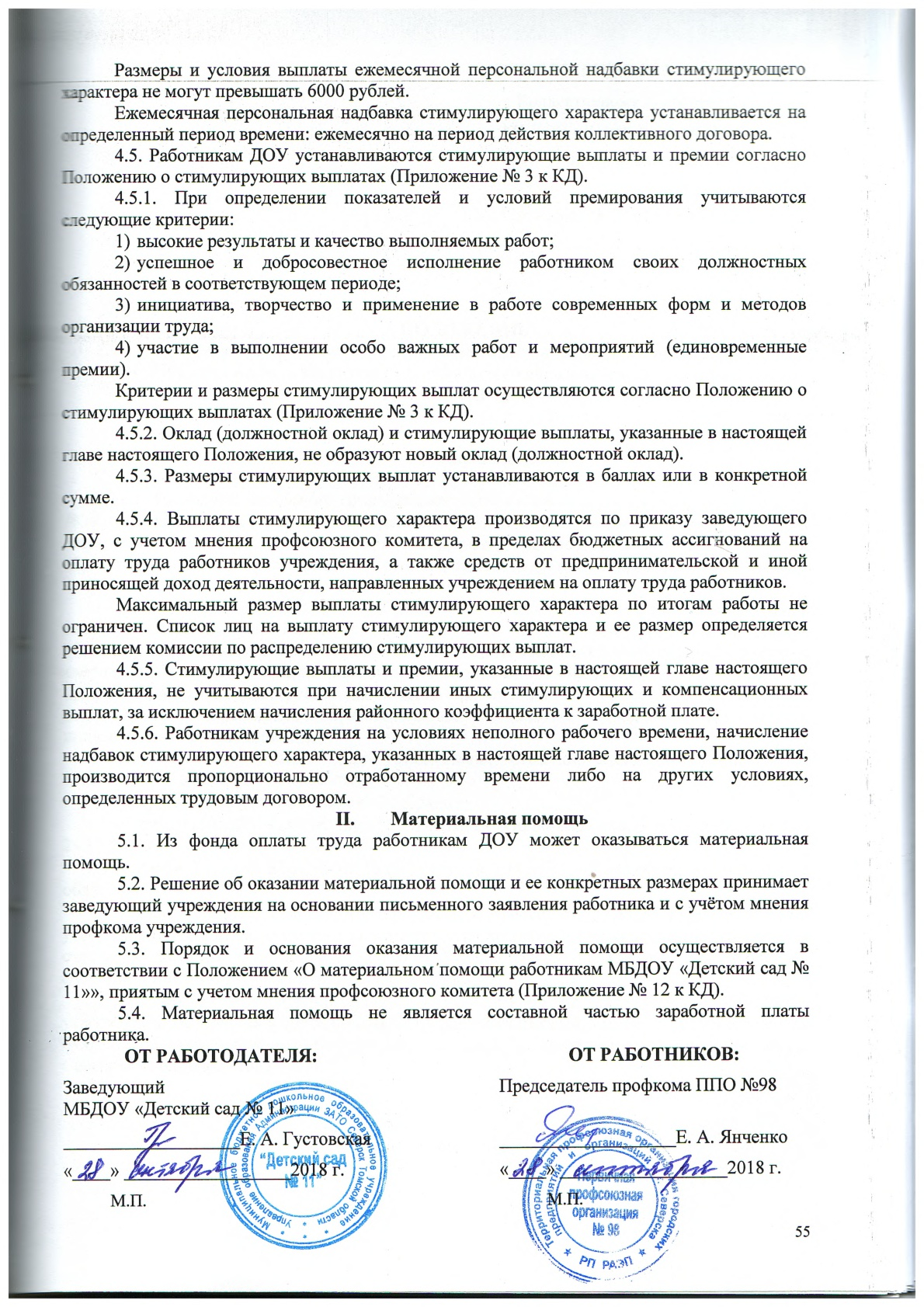                                                                                 ПРИЛОЖЕНИЕ № 3к Коллективному договоруМБДОУ «Детский сад  № 11» Принят на собрании работников МБДОУПротокол  № 10 от 23.08.2018 ПОЛОЖЕНИЕ«О стимулирующих выплатах к должностным окладам работников Муниципального бюджетного дошкольного образовательного учреждения «Детский сад  № 11»»Общие положения1.1. Настоящее положение устанавливает систему стимулирования труда работников ДОУ, реализующих программу дошкольного образования и применяется в отношении всех категорий персонала: педагогического персонала, осуществляющего воспитательно-образовательный  процесс, прочего персонала (административно-управленческий, учебно-вспомогательный, младший обслуживающий персонал). 1.2. Целью настоящего Положения является усиление материальной заинтересованности работников в добросовестном выполнении своих должностных обязанностей, повышении качества образовательного и воспитательного процесса, развитие творческой активности и инициативы при выполнении поставленных задач, повышение профессионального мастерства, мотивации работников в области инновационной деятельности, современных образовательных технологий, укрепления трудовой и производственной дисциплины.1.3. Правовой основой для установления стимулирующих выплат являются следующие нормативные документы:Трудовой кодекс Российской Федерации;Федеральный Закон Российской Федерации «Об образовании в РФ» № 273 – ФЗ от 29.12.2012г.;Закон Томской области от 12.08.2013г. № 149 - ОЗ «Об образовании в Томской области»;Постановление Администрации ЗАТО Северск от 27.11.2012 № 3291 «Об утверждении Положения о системе оплаты труда работников муниципальных учреждений, в отношении которых Управление образования Администрации ЗАТО Северск осуществляет функции и полномочия учредителя» (с изменениями).Постановление Администрации ЗАТО Северск от 27.09.2010 № 2597 «Об утверждении Положения о системе оплаты труда руководителей, их заместителей и главных бухгалтеров муниципальных бюджетных, казенных и автономных учреждений ЗАТО Северск» (с изменениями).Постановление Администрации ЗАТО Северск от 13.10.2009 № 3444 "Об утверждении Размеров окладов (должностных окладов) и надбавок стимулирующего характера по общеотраслевым должностям руководителей, специалистов, служащих и общеотраслевым профессиям рабочих муниципальных бюджетных, казенных и автономных учреждений ЗАТО Северск (с изменениями)1.4. Настоящее Положение распространяется на всех работников, ведущих в ДОУ трудовую  деятельность на основании трудовых договоров.1.5. Стимулирование работников учреждения осуществляется из фонда стимулирования, который образуется: Фст = Фоб – Фбаз.1.6. Основными критериями, влияющими на размер стимулирующих выплат работникам, являются критерии, отражающие добросовестное и качественное выполнение трудовых функций, обеспечение здоровья воспитанников, творчество и инициативность в выполнении уставных задач.1.7. Размер выплат стимулирующего характера для конкретного работника определяется в соответствии с личным вкладом работника в выполнении уставных задач учреждения и качеством его работы. 1.8. Размер стимулирующих выплат может устанавливаться в баллах и в фиксируемой сумме каждому работнику.1.9. Выплаты стимулирующего характера согласно настоящего Положения производятся за предыдущий месяц и выплачиваются в следующем за отчетным месяце.1.10. Все остальные выплаты и начисления производятся в текущем месяце.1.11. Настоящее Положение принимается на собрании работников МБДОУ «Детский сад № 11»  и является приложением к коллективному договору.2. Порядок установления и виды выплат стимулирующего характера В ДОУ устанавливаются следующие виды выплат стимулирующего характера:             - Ежемесячная персональная надбавка (п.2.1. Положения №3).- Надбавка за интенсивность, напряженность и высокие показатели работы (таблица пункта 2.2. Положения №3).- Надбавка за выполнение особо важных работ (таблица пункта 2.3. Положения №3).- Премия за качество работы и результаты труда (таблица пункта 2.4. Положения №3).- Разовые премии (таблица пункта 2.4. Положения №3). 2.1. Персональная надбавка:2.1.1.Ежемесячная персональная надбавка стимулирующего характера устанавливается педагогическим работникам за наличие высшего профессионального образования в размере 1000 рублей.2.1.2. За высокий уровень профессиональной подготовленности устанавливается ежемесячная персональная надбавка в размере:с высшей квалификационной категорией – 2500 рублей;с первой квалификационной категорией – 2000 рублей.Ежемесячная персональная надбавка за высокий уровень профессиональной подготовленности выплачивается пропорционально отработанному времени.2.1.3.  За стаж работы в МБДОУ «Детский сад № 11» непедагогическим работникам устанавливается ежемесячная персональная надбавка:от 3 до 5 лет - 600 рублей;от 5 до 10 лет - 800 рублей;от 10 лет и более -1000 рублей.Ежемесячная персональная надбавка за стаж работы (выслугу лет) выплачивается по основной должности по основному месту работы за фактически отработанное время.2.2. Надбавка за интенсивность, напряженность и высокие показатели работы:2.3. Надбавка за выполнение особо важных работ Выплата надбавок производится по приказу заведующего с учетом мнения профсоюзного комитета ДОУ в месяце, следующем за отчетным, на основании протоколов по распределению стимулирующих выплат.2.4. Премия за качество работы и результаты труда2.5 Разовые премииВыплата разовых премий работникам учреждения производится по приказу руководителя с учетом мнения профкома в следующих случаях:2.5.1. За добросовестный труд, в связи с праздниками (23 Февраля, 8 Марта, День дошкольного работника):отработавшим в МБДОУ «Детский сад № 11» менее 6 месяцев – 300 рублей;отработавшим в МБДОУ «Детский сад №11» свыше 6 месяцев – 1000 руб.2.5.2. К юбилеям сотрудников (50, 55, 60 и т.д.) за многолетний и добросовестный труд –1000 руб.2.5.3. При поощрении за труд:2.5.4. Работнику может выплачиватся премия c учетом мнения профкома за особые заслуги в выполнении заданий, развитии учреждения, размер которой не может превышать 6000 руб.2.6. Стимулирующие выплаты устанавливаются дифференцированно в зависимости от выполнения установленных показателей стимулирования.2.7. Оценка результативности профессиональной деятельности работников осуществляется комиссией по распределению стимулирующих выплат с составлением протокола по итогам рассмотрения полученной от заместителей заведующего аналитической информации (справок) о выполнении показателей стимулирования.2.8. Стимулирующие выплаты не носят постоянный характер, зависят от результатов работы.2.9.	Стимулирующие выплаты производятся по приказу заведующего с учетом мнения профсоюзного комитета ДОУ и выплачивается в месяце, следующим за отчетным периодом.2.10. На все стимулирующие выплаты начисляется районный коэффициент.2.11. Выплаты стимулирующего характера работникам не производятся или их размер снижается по пункту 2.4. «Премия за качество работы и результат труда» настоящего Положения при наличии упущений в работе на основании справок, служебных записок, докладных административно-управленческого персонала МБДОУ, актов надзорных органов и при следующих упущениях в работе:Перечень упущений в работе:2.12. Комиссия по распределению стимулирующих выплат (далее «комиссия») создается с целью распределения средств, предусмотренных в Фонде оплаты труда организации (далее ФОТ) на стимулирование и премирование работников, а также средств, поступающих для стимулирования работников из других источников.2.13. В основу установления премии за качество работы и результаты труда положено следующее - каждому показателю соответствует определенное количество баллов. Премия за качество работы и результаты труда работнику устанавливается на основе следующих расчетов:- определяется общая сумма баллов набранных по всем показателям,- высчитывается стоимость одного балла в денежном выражении (Ф ст: общую сумму баллов),- количество баллов, набранных конкретным работником, умножается на стоимость одного балла. Стоимость стимулирующего балла складывается из отношения стимулирующего месячного фонда всех работников (за вычетом выплат в соответствии с п.4.1.) к общей сумме баллов всех работников за месяц. Таким образом, стоимость одного балла рассчитывается по следующей формуле:Сб = (Фст - ДВ) / Σ б.общ.где Сб – стоимость одного балла;Фст. – фонд стимулирования; ДВ - сумма выплат в рубляхΣ б.общ. – сумма общих баллов для всех работников3. Распределение фонда экономии оплаты труда3.1. Экономия фонда оплаты труда, которая образуется на конец текущего года, распределяется на всех работников по следующим критериям:- пропорционально фактически отработанным дням в течение календарного года (без учета дней нетрудоспособности и дней отпусков без сохранения заработной платы).- части занимаемой ставки. 3.2. Годовая премия выплачивается по основному месту работы. 3.3. Для определения суммы выплаты годовой премии производится расчет по каждому работнику следующим образом:- подсчитывается общее количество фактически отработанных дней в календарном году по каждому работнику с учетом дней оплачиваемого отпуска и суммируется общее количество дней за год, отработанных всеми работниками;- общее количество фактически отработанных дней каждым работником умножаем на часть занимаемой ставки этим работником; - рассчитывается стоимость одного дня по формуле: Сд = Пгод. / Σ д.общ,где Сд – стоимость одного дня;Пгод. – премия годовая (сумма средств, подлежащая распределению); Σ д.общ. – сумма общих фактически отработанных дней для всех работников за год.- рассчитывается сумма  годовой премии работника по формуле:Σ пр. = Σ д.общ. * Сд,где Σ пр. – сумма годовой премии работника;Σ д.общ. – сумма фактически отработанных дней работником в календарном году за минусом дней по болезни и дней без сохранения заработной платы; Сд – стоимость одного дня.ПРИЛОЖЕНИЕ № 4к Коллективному договоруМБДОУ «Детский сад  № 11» Принят  на собрании работников МБДОУПротокол  № 10 от 23.08.2018ПОЛОЖЕНИЕ«О поощрении работников Муниципального бюджетного дошкольного образовательного учреждения «Детский сад  № 11»»1. Положение «О поощрении работников МБДОУ  «Детский сад № 11»» (далее – Положение «О поощрении») устанавливает порядок поощрения работников МБДОУ (статья 191 ТК РФ): Премии , благодарности (благодарственные письма);Почетные грамоты;Доска почета учреждения;Представление к поощрению в вышестоящие органы управления и власти.Являются формами поощрения труда работников ДОУ за: значительные успехи в трудовой, воспитательной, оздоровительной, административно-хозяйственной, инновационной деятельности; значительные успехи в организации и совершенствовании образовательного, воспитательного и оздоровительного процессов в свете современных достижений науки, культуры и здравоохранения; обеспечения единства обучения, воспитания и оздоровления воспитанников; значительные успехи в практической подготовке воспитанников, в развитии их самостоятельности и творческой активности; результативное участие в региональных, федеральных, международных образовательных программах и проектах; активное участие в подготовке и проведении мероприятий федерального и общегородского значения: по поручению Управления образования Администрации ЗАТО Северск и надзорных органов; проведение массовых мероприятий; за развитие материально-технической базы учреждения. 2. Награждение Почётной грамотой учреждения и объявление благодарности  учреждения может быть приурочено к следующим событиям: • общероссийские праздничные (Международный женский день, День старшего поколения);  • профессиональные праздники (День дошкольного работника, День учителя, День знаний); • юбилейные даты, связанные с созданием Муниципального дошкольного образовательного учреждения (60-летием, 65-летием и т.д.); • юбилейные даты работников (50 лет и далее кратно 5) или выход на пенсию (впервые). 3. Количество работников для занесения на Доску Почета учреждения с фотографией работников, утверждается по итогам каждого учебного года и определяется пропорционально численности работников в каждой категории работников:административно- управленческий аппарат;педагогические работники;учебно-вспомогательный персонал;служащие; рабочие.4. Почётной грамотой учреждения или благодарностью учреждения поощряются работники, имеющие стаж работы в МБДОУ не менее 1 года и не чаще 1 раз в 3 года. 5. Выдвижение кандидатов на поощрение осуществляется на общем собрании работников МБДОУ. 6. Поощрение работников МБДОУ производятся на основании приказа работодателя с учетом мнения профкома. В трудовую книжку и личное дело работника вносится соответствующая запись с указанием даты и номера приказа о его награждении.7. Представленных к поощрению работников работодатель премирует в соответствии с положением «О стимулирующих выплатах  к должностным окладам работников МБДОУ «Детский сад № 11»» (Приложение № 3 к КД). 8. За особые трудовые заслуги работники могут быть представлены для поощрения и награждения государственными, отраслевыми, областными  и городскими наградам в вышестоящие органы в соответствии с положениями об этих поощрениях и наградах. При выдвижении кандидатов для представления к поощрению оформляется ходатайство за подписью работодателя и председателя профсоюзного комитета.  Данные поощрения заносятся в трудовую книжку работника.ПРИЛОЖЕНИЕ № 5к Коллективному договоруМБДОУ «Детский сад  № 11» Принят на собрании работников МБДОУПротокол  № 10  от 23.08.2018 План организационно-профилактическихмероприятий по охране труда и снижению травматизмаМБДОУ «Детский сад № 11»ПРИЛОЖЕНИЕ № 6к Коллективному договоруМБДОУ «Детский сад  № 11» Принят на собрании работников МБДОУПротокол  №  10  от 23.08.2018Перечень профессий (должностей) работников и  норм бесплатной выдачи специальной одежды, специальной обуви, других средств индивидуальной защиты работникам в МБДОУ «Детский сад № 11»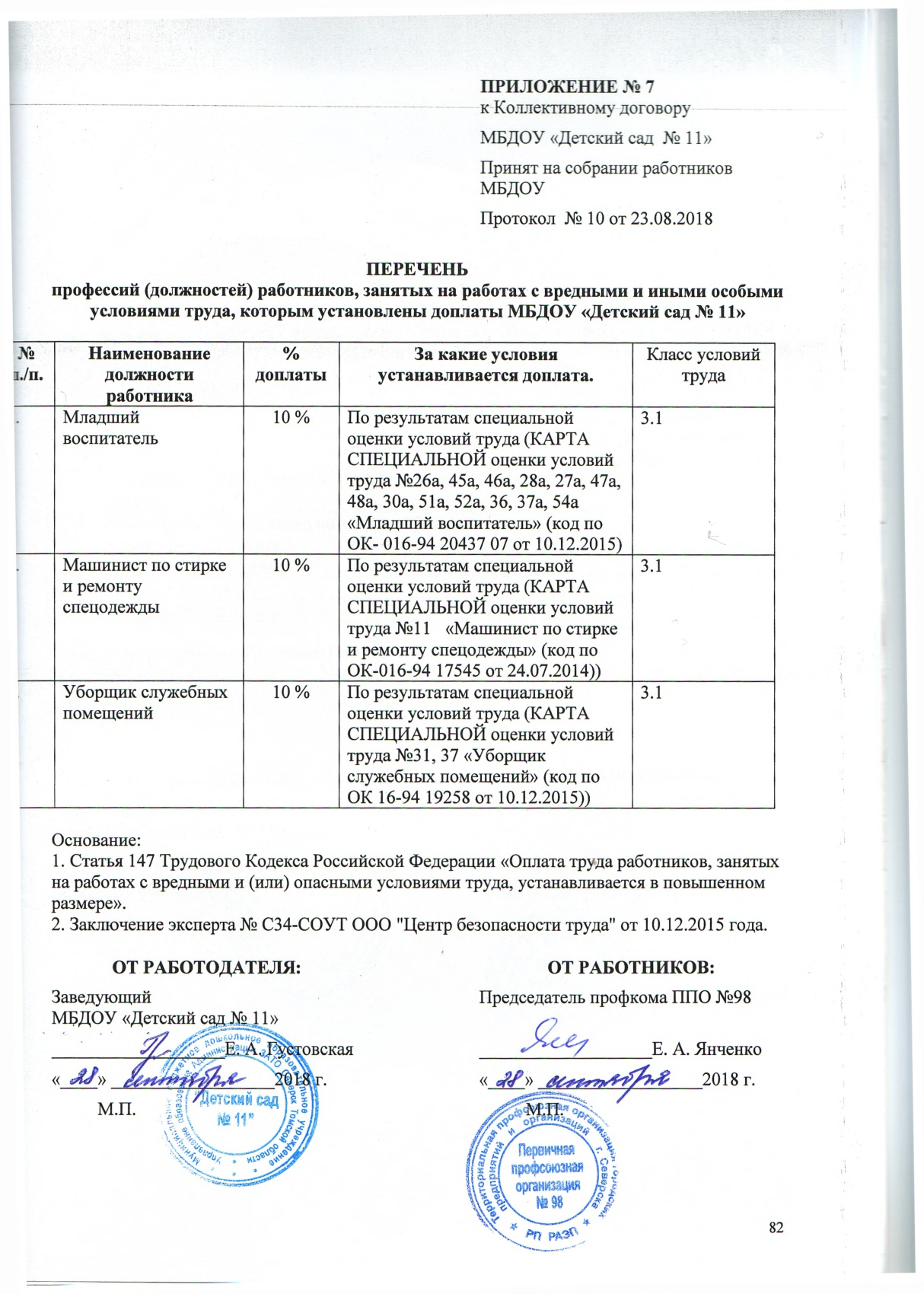 ПРИЛОЖЕНИЕ №8к Коллективному договоруМБДОУ «Детский сад  № 11» Принят на собрании работников МБДОУПротокол  № 10  от 23.08.2018 ПЕРЕЧЕНЬ профессий (должностей) работников  с ненормированным рабочим днем, которым предоставляется ежегодный дополнительный оплачиваемый отпуск МБДОУ «Детский сад № 11»Основание: статья 119 Трудового Кодекса РФ. ПРИЛОЖЕНИЕ № 9к Коллективному договоруМБДОУ «Детский сад  № 11» Принят на собрании работников МБДОУПротокол  № 10 от 23.08.2018 ПЕРЕЧЕНЬ профессий (должностей) работников и норм бесплатной выдачи смывающих и обезвреживающих средствМБДОУ «Детский сад №11»Выдача смывающих средств производится всем работникам учреждения на основании п.20, абзац 2 Приказа Минздравсоцразвития РФ от 17.12.2010 № 1122н «Об утверждении типовых норм бесплатной выдачи работникам смывающих и (или) обезвреживающих средств и стандарта безопасности труда «Обеспечение работников смывающими и (или) обезвреживающими средствами» (раздел II п.7).ПРИЛОЖЕНИЕ № 10к Коллективному договоруМБДОУ «Детский сад  № 11» Принят на собрании работников МБДОУПротокол  № 10 от 23.08.2018 ПЕРЕЧЕНЬ профессий (должностей) работников, подлежащих медицинским осмотрами гигиеническому обучению МБДОУ «Детский сад № 11»Приказ от 12 апреля 2011г № 302н «Об утверждении перечней  вредных и (или) опасных производственных факторов и работ, при выполнении которых проводятся обязательные предварительные и периодические медицинские осмотры (обследования), и порядка проведения обязательных предварительных и периодических медицинских осмотров (обследований) работников, занятых на тяжелых работах и на работах с вредными и (или) опасными условиями труда, Приложений № 1,2, (далее Приказ № 302н),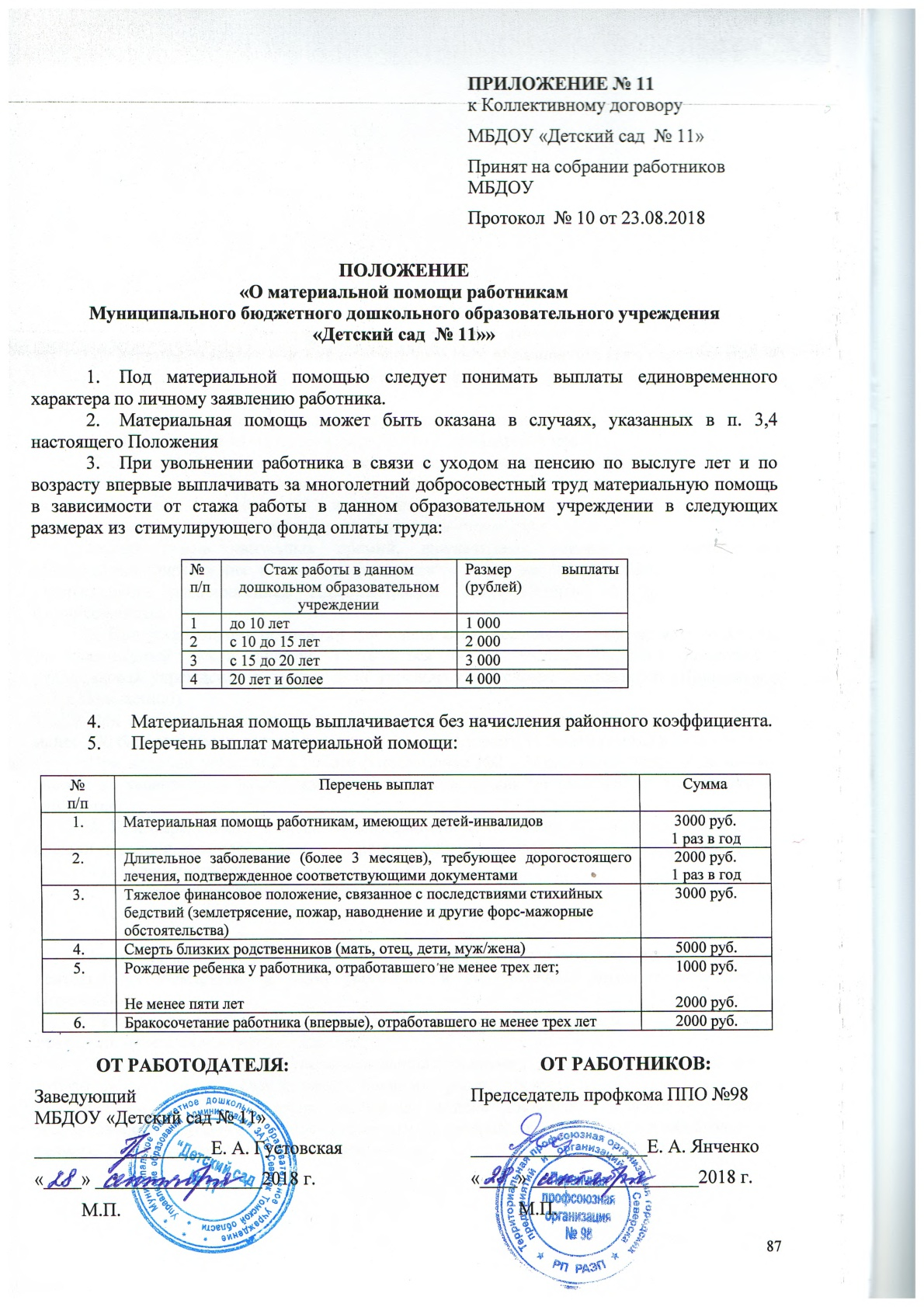                                                                    ПРИЛОЖЕНИЕ № 12к Коллективному договоруМБДОУ «Детский сад  № 11» Принят на собрании работников МБДОУПротокол  № 10 от 23.08.2018 ПОЛОЖЕНИЕ о премировании заместителей руководителя Муниципального бюджетного дошкольного образовательного учреждения «Детский сад № 11»1. Заместителям руководителя учреждения выплачиваются:1) ежемесячная премия по итогам работы за календарный месяц;2) единовременная премия за выполнение особо важных и срочных работ.2. Выплата премий, указанных в пункте 1 настоящего Положения, осуществляется за счет бюджетных ассигнований и средств от приносящей доход деятельности, предусмотренных в фонде оплаты труда работников учреждения.Общая сумма указанных премий, выплаченных учреждением заместителю руководителя учреждения в течение финансового года, не может превышать размера, утвержденного распоряжением Администрации ЗАТО Северск на соответствующий финансовый год.3. При установлении оснований для выплаты ежемесячной премии по итогам работы за календарный месяц должен учитываться объем участия каждого заместителя руководителя учреждения в выполнении учреждением целевых показателей (Приложение №1 к Положению).При выполнении целевых показателей эффективности деятельности учреждения не менее 100 баллов в месяц премия заместителям заведующего устанавливается в размере. При наличии упущений в работе (Приложение №2 к Положению) премия по итогам работы за календарный месяц заместителям руководителя не назначается или ее размер снижается.4. При определении размера выплачиваемой заместителю руководителя учреждения премии за выполнение особо важных и срочных работ учитываются следующие основания:1) степень важности выполненной работы;2) качество результата выполненной работы;3) оперативность выполнения работы;4) интенсивность труда при выполнении работы.Вышеуказанные основания могут конкретизироваться в зависимости от специфики деятельности учреждения и (или) работника в коллективном договоре и в данном Положении.Размер единовременной премии за выполнение особо важных и срочных работ предельным размером не ограничивается.5. Руководитель учреждения вправе выплатить премию заместителям руководителя по итогам работы за год за счет неиспользованных средств премиального фонда, указанных в пункте 1 настоящего Положения, исходя из степени достижения целевых показателей эффективности деятельности учреждения или за особый вклад в развитие образования в размере, не превышающем должностного оклада.6. Из фонда оплаты труда работников учреждения заместителям руководителя учреждения по их письменному заявлению может оказываться материальная помощь:1) для организации отдыха и лечения;2) при возникновении чрезвычайных обстоятельств.7. Материальная помощь для организации отдыха и лечения выплачивается в размере не более двух должностных окладов в год, как правило, ко времени очередного отпуска.8. Порядок и основания оказания материальной помощи при возникновении чрезвычайных обстоятельств, а также ее размеры устанавливаются согласно Приложению №6 Коллективного договора.Решение об оказании материальной помощи и ее конкретных размерах в отношении заместителя руководителя учреждения принимает руководитель учреждения.9. Материальная помощь не является составной частью заработной платы заместителей руководителей учреждения.Приложение 1к Положению о премировании заместителей руководителяЦЕЛЕВЫЕ ПОКАЗАТЕЛИэффективности деятельности и критерии оценки эффективности работы заместителей руководителей ОУЗаместители заведующего по воспитательной и методической работеЗаместитель заведующего по административно-хозяйственной работеПриложение 2к Положению о премировании заместителей руководителяПереченьупущений в работе, за которые снижается размер премии  ПРИЛОЖЕНИЕ № 13к Коллективному договоруМБДОУ «Детский сад  № 11» Принят на собрании работников МБДОУПротокол  № 10 от 23.08.2018 Положение"О комиссии по распределению стимулирующих выплат работникам МБДОУ "Детский сад №11""1. ОБЩИЕ ПОЛОЖЕНИЯ1.1. Настоящее Положение определяет цель, задачи и порядок работы комиссии по распределению стимулирующих выплат работникам (далее- комиссия) Муниципального бюджетного дошкольного образовательного учреждения МБДОУ "Детский сад №11".1.2. Комиссия МБДОУ действует в рамках трудового законодательства Российской Федерации "Об образовании", Положения об оплате труда работников Муниципального бюджетного дошкольного образовательного учреждения МБДОУ "Детский сад №11" (далее - МБДОУ).1.3. Комиссия формируется из наиболее квалифицированных работников МБДОУ в составе 3-5 человек (председатель, секретарь, члены комиссии), из представителей от каждой категории работников (административно-управленческого, педагогического и обслуживающего персонала) и представителей от профсоюзного комитета и назначается приказом руководителя МБДОУ.1.4. Комиссия принимает решения, имеющие обязательный характер.2. ЦЕЛЬ И ЗАДАЧИ КОМИССИИПО РАСПРЕДЕЛЕНИЮ СТИМУЛИРУЮЩИХ ВЫПЛАТ РАБОТНИКАМ МБДОУ.2.1. Целью экспертной комиссии является оценка профессиональной деятельности работников ДОУ в соответствии с оценочным листом (критериями) для расчета выплат стимулирующей части фонда оплаты труда работникам МБДОУ.2.2. Задачами комиссии являются:- изучение и анализ необходимых сведений и информационно- аналитических материалов деятельности сотрудников в МБДОУ;-изучение информации о творческой, научной, методической деятельности работников учреждения, изучение результатов контроля, предоставленной администрацией;-оценка деятельности каждого сотрудника МБДОУ;-предоставление объективного, полного анализа работы сотрудников;-установление выплат стимулирующего характера с учетом показателей результатов труда работников МБДОУ.3. ПОРЯДОК РАБОТЫ И СОСТАВ КОМИССИИ.3.1 Комиссия по распределению стимулирующих выплат (далее «комиссия») создается с целью распределения средств, предусмотренных в Фонде оплаты труда организации (далее ФОТ) на стимулирование и премирование работников, а также средств, поступающих для стимулирования работников из других источников.3.2. Состав комиссии утверждается на общем собрании работников большинством голосов участников собрания и утверждается приказом ДОУ.3.3. Комиссия на своем первом заседании избирает из состава Комиссии председателя, заместителя председателя и секретаря комиссии.3.4. Председатель Комиссии руководит ее деятельностью, проводит заседания Комиссии, распределяет обязанности между членами Комиссии.3.5. Заместитель председателя Комиссии:- осуществляет прием документов, ведет их регистрацию, готовит заседания Комиссии;-знакомит членов Комиссии с представленными материалами;-выполняет обязанности председателя в случае его отсутствия;3. 6. Секретарь Комиссии оформляет  протоколы заседаний Комиссии по распределению стимулирующих выплат.3.  7. Члены Комиссии обязаны:- участвовать в заседаниях Комиссии;-выполнять поручения, данные председателем  (заместителем председателя) Комиссии;- обеспечивать объективность принимаемых решений.3.  8. Заседания Комиссии проводятся ежемесячно.3. 9. На заседании Комиссии анализируются предоставленные материалы, выставляются баллы или суммы по каждому показателю.3. 10. Решение принимается большинством голосов открытым голосованием и считается принятым, если в голосовании участвовало не менее двух третей состава комиссии.3. 11. Решение комиссии оформляется протоколом.3. 12. При наличии разногласий в оценке деятельности по какому- либо показателю приглашается эксперт(ы), ответственный(е) за оценку данного показателя. Если разногласия не урегулированы, составляется протокол разногласий с мотивированным обоснованием выставленных баллов или суммы, который подписывается председателем Комиссии и работником МБДОУ для вынесения окончательного решения на комиссию по урегулированию споров для выяснения окончательного решения по согласованию с профсоюзным комитетом первичной профсоюзной организации.3. 13. Секретарь Комиссии, составляет сводный протокол по всем работникам МБДОУ в разрезе показателей, итогового балла или суммы по каждому работнику, суммой всех итоговых баллов и передает его специалисту отдела кадров для подготовки приказа по стимулирующим выплатам.. Сумма выплат стимулирующего характера закрепляется приказом заведующего МБДОУ и данные передаются в бухгалтерию.4.  ДЕЛОПРОИЗВОДСТВО4. 1. Секретарь комиссии ведет делопроизводство:- протоколы заседания комиссии.5.  ЗАКЛЮЧИТЕЛЬНЫЕ ПОЛОЖЕНИЯ5. 1. Настоящее Положение вступает в действие с момента утверждения и издания приказа руководителя МБДОУ.АДМИНИСТРАЦИЯ ЗАТО СЕВЕРСК  ТОМСКОЙ ОБЛАСТИМУНИЦИПАЛЬНОЕ БЮДЖЕТНОЕ ДОШКОЛЬНОЕ ОБРАЗОВАТЕЛЬНОЕ УЧРЕЖДЕНИЕ«ДЕТСКИЙ САД №11»ПРОТОКОЛ № 10 от 23.08.2018 г. собрания работников МБДОУ «Детский сад № 11»Всего работников: 93 человекаПрисутствовало: 67 человекПредседатель собрания: воспитатель Янченко Е.А.Секретарь собрания: воспитатель Гончарова Н.Н.ПОВЕСТКА:Принятие Коллективного договора между Работниками и Работодателемна период с «01» октября 2018г. по «31» сентября .Слушали: заведующего детским садом Густовскую Елену Александровну.	- Предлагаю внимательно прослушать разделы «Коллективного договора между Работниками и Работодателем», разработанные комиссией по составлению коллективного договора. В работе комиссии приняли участие:Густовская Елена Александровна – заведующий детским садом, Панарина Евгения Сергеевна – специалист по кадрам, Иванова Ирина Владимировна – заместитель заведующей по АХР, Янченко Елена Анатольевна – воспитатель, Бекшенекова Татьяна Ивановна – младший воспитатель, Власова Юлия Сергеевна – младший воспитатель.Предложено: внимательно прослушать все разделы коллективного договора, внести свои предложения. Обсуждение разделов вести последовательно, голосование проводить по разделам.Постановили: рассмотрение вопросов вести согласно повестке собрания, голосовать по каждому разделу.Проголосовали: единогласно.Слушали: заведующего детским садом Густовскую Елену Александровну.	- Все разделы составлялись комиссией с учетом государственных нормативных документов, ТК РФ, предложений работников детского сада.	- Прослушайте содержание раздела 1 «Общие положения».	- Будут ли предложения и дополнения по этому разделу?Предложений и дополнений не поступило.Постановили: раздел 1 «Общие положения» принять без изменений.Проголосовали: единогласно.Слушали: заведующего детским садом Густовскую Елену Александровну.	- Прослушайте содержание раздела 2 «Трудовые отношения».	- Будут ли предложения и дополнения по этому разделу?Предложений и дополнений не поступило.Постановили: раздел 2 «Трудовые отношения» принять без изменений.Проголосовали: единогласно.Слушали: заведующего детским садом Густовскую Елену Александровну.	- Прослушайте содержание раздела 3 «Оплата и нормирование труда, гарантии и компенсации».	- Будут ли предложения и дополнения по этому разделу?Предложений и дополнений не поступило.Постановили: раздел 3 «Оплата и нормирование труда, гарантии и компенсации» принять без изменений.Проголосовали: единогласно.Слушали: заведующего детским садом Густовскую Елену Александровну.	- Прослушайте содержание раздела 4 «Подготовка и дополнительное профессиональное образование».	- Будут ли предложения и дополнения по этому разделу?Предложений и дополнений не поступило.Постановили: раздел 4 «Подготовка и дополнительное профессиональное образование»принять без изменений.Проголосовали: единогласно.Слушали: заведующего детским садом Густовскую Елену Александровну.	- Прослушайте содержание раздела 5 «Гарантии при возможном высвобождении, обеспечение занятости».	- Будут ли предложения и дополнения по этому разделу?Предложений и дополнений не поступило.Постановили: раздел 5 «Гарантии при возможном высвобождении, обеспечение занятости» принять без изменений.Проголосовали: единогласно.Слушали: заведующего детским садом Густовскую Елену Александровну.	- Прослушайте содержание раздела 6 «Рабочее время и время отдыха».	- Будут ли предложения и дополнения по этому разделу?Предложений и дополнений не поступило.Постановили: раздел 6 «Рабочее время и время отдыха» принять без изменений.Проголосовали: единогласно.Слушали: заведующего детским садом Густовскую Елену Александровну.	- Прослушайте содержание раздела 7 «Охрана труда».	- Будут ли предложения и дополнения по этому разделу?Предложений и дополнений не поступило.Постановили: раздел  7 «Охрана труда» принять без изменений.Проголосовали: единогласно.Слушали: заведующего детским садом Густовскую Елену Александровну.	- Прослушайте содержание раздела 8 «Социальные гарантии».	- Будут ли предложения и дополнения по этому разделу?Предложений и дополнений не поступило.Постановили: раздел  8 «Социальные гарантии»  принять без изменений.Проголосовали: единогласно.Слушали: заведующего детским садом Густовскую Елену Александровну.	- Прослушайте содержание раздела 9 «Гарантии профсоюзной деятельности».	- Будут ли предложения и дополнения по этому разделу?Предложений и дополнений не поступило.Постановили: раздел 9 «Гарантии профсоюзной деятельности»   принять без изменений.Проголосовали: единогласно.Слушали: заведующего детским садом Густовскую Елену Александровну.	- Прослушайте содержание раздела 10 «Молодежная политика».	- Будут ли предложения и дополнения по этому разделу?Предложений и дополнений не поступило.Постановили: раздел 10 «Молодежная политика» принять без изменений.Проголосовали: единогласно.Слушали: заведующего детским садом Густовскую Елену Александровну.	- Прослушайте содержание раздела 11 «Заключительные положения».	- Будут ли предложения и дополнения по этому разделу?Предложений и дополнений не поступило.Постановили: раздел 11 «Заключительные положения» принять без изменений.Проголосовали: единогласно.Слушали: заведующего детским садом Густовскую Елену Александровну.	- Все приложения к Коллективному договору составлялись комиссией с учетом государственных нормативов, ТК РФ, предложений работников детского сада.Предложено: перейти к обсуждению приложений Коллективного договора. Обсуждение приложений и голосование по ним проводить последовательно, как указано в повестке собрания.Постановили: обсуждение приложений и голосование по ним проводить последовательно, как указано в повестке собрания.Проголосовали: единогласно.Слушали: заведующего детским садом Густовскую Елену Александровну.- Прослушайте содержание Приложение №1 «Правила внутреннего трудового распорядка для работников МБДОУ «Детский сад №11».	- Будут ли изменения и дополнения по этому приложению?Изменений и дополнений не поступило.Постановили: принять Приложение №1 «Правила внутреннего трудового распорядка для работников МБДОУ «Детский сад №11» без изменений и дополнений.Проголосовали: единогласно.Слушали: заведующего детским садом Густовскую Елену Александровну.- Прослушайте содержание Приложение №2 Положение «О системе оплаты труда работников МБДОУ «Детский сад №11».	- Будут ли изменения и дополнения по этому приложению?Изменений и дополнений не поступило.Постановили: принять Приложение №2 Положение «О системе оплаты труда работников МБДОУ «Детский сад №11» без изменений и дополнений.Проголосовали: единогласно.Слушали: заведующего детским садом Густовскую Елену Александровну.- Прослушайте содержание Приложение №3  Положение «О стимулирующих выплатах к должностным окладам работников МБДОУ «Детский сад №11».	- Будут ли изменения и дополнения по этому приложению?Изменений и дополнений не поступило.Постановили: принять Приложение №3  Положение «О стимулирующих выплатах к должностным окладам работников МБДОУ «Детский сад №11» без изменений и дополнений.Проголосовали: единогласно.Слушали: заведующего детским садом Густовскую Елену Александровну.- Прослушайте содержание Приложение №4  Положение «О поощрении работников МБДОУ «Детский сад №11».	- Будут ли изменения и дополнения по этому приложению?Изменений и дополнений не поступило.Постановили: принять Приложение №4  Положение «О поощрении работников МБДОУ «Детский сад №11» без изменений и дополнений.Проголосовали: единогласно.Слушали: заведующего детским садом Густовскую Елену Александровну.- Прослушайте содержание Приложение №5  «План организационно-профилактических мероприятий по охране труда и снижению травматизма МБДОУ «Детский сад № 11».	- Будут ли изменения и дополнения по этому приложению?Изменений и дополнений не поступило.Постановили: принять Приложение №5  «План организационно-профилактических мероприятий по охране труда и снижению травматизма МБДОУ «Детский сад № 11» без изменений и дополнений.Проголосовали: единогласно.Слушали: заведующего детским садом Густовскую Елену Александровну.- Прослушайте содержание Приложение №6  «Перечень профессий (должностей) работников и норм бесплатной  выдачи специальной одежды, специальной обуви, других средств индивидуальной защиты работникам МБДОУ «Детский сад № 11».	- Будут ли изменения и дополнения по этому приложению?Изменений и дополнений не поступило.Постановили: принять Приложение № 6  «Перечень профессий (должностей) работников и норм бесплатной  выдачи специальной одежды, специальной обуви, других средств индивидуальной защиты работникам МБДОУ «Детский сад № 11» без изменений и дополнений.Проголосовали: единогласно.Слушали: заведующего детским садом Густовскую Елену Александровну.- Прослушайте содержание Приложение №7  «Перечень профессий (должностей) работников, занятых на работах с вредными и иными особыми условиями труда, которым установлены доплаты МБДОУ «Детский сад № 11».	- Будут ли изменения и дополнения по этому приложению?Изменений и дополнений не поступило.Постановили: принять Приложение №7  «Перечень профессий (должностей) работников, занятых на работах с вредными и иными особыми условиями труда, которым установлены доплаты МБДОУ «Детский сад № 11» без изменений и дополнений.Проголосовали: единогласно.Слушали: заведующего детским садом Густовскую Елену Александровну.- Прослушайте содержание Приложение №8  «Перечень профессий (должностей) работников, с ненормированным рабочим днем, которым предоставляется ежегодный дополнительный оплачиваемый отпуск МБДОУ «Детский сад № 11».	- Будут ли изменения и дополнения по этому приложению?Изменений и дополнений не поступило.Постановили: принять Приложение №8  «Перечень профессий (должностей) работников, с ненормированным рабочим днем, которым предоставляется ежегодный дополнительный оплачиваемый отпуск МБДОУ «Детский сад № 11» без изменений и дополнений.Проголосовали: единогласно.Слушали: заведующего детским садом Густовскую Елену Александровну.- Прослушайте содержание Приложение №9  «Перечень профессий (должностей) работников и норм бесплатной выдачи смывающих и обезвреживающих средств МБДОУ «Детский сад № 11».	- Будут ли изменения и дополнения по этому приложению?Изменений и дополнений не поступило.Постановили: принять Приложение №9 «Перечень профессий (должностей) работников и норм бесплатной выдачи смывающих и обезвреживающих средств МБДОУ «Детский сад № 11» без изменений и дополнений.Проголосовали: единогласно.Слушали: заведующего детским садом Густовскую Елену Александровну.- Прослушайте содержание Приложение №10  «Перечень (профессий) должностей работников, подлежащих медицинским осмотрам и гигиеническому обучению МБДОУ «Детский сад № 11».	- Будут ли изменения и дополнения по этому приложению?Изменений и дополнений не поступило.Постановили: принять Приложение №10 «Перечень (профессий) должностей работников, подлежащих медицинским осмотрам и гигиеническому обучению МБДОУ «Детский сад № 11» без изменений и дополнений.Проголосовали: единогласно.Слушали: заведующего детским садом Густовскую Елену Александровну.- Прослушайте содержание Приложение №11  Положение «О материальной помощи работникам МБДОУ «Детский сад № 11».	- Будут ли изменения и дополнения по этому приложению?Изменений и дополнений не поступило.Постановили: принять Приложение №11 Положение «О материальной помощи работникам МБДОУ «Детский сад № 11» без изменений и дополнений.Проголосовали: единогласно.Слушали: заведующего детским садом Густовскую Елену Александровну.- Прослушайте содержание Приложение №12  Положение о премировании заместителей руководителя Муниципального бюджетного дошкольного образовательного учреждения «Детский сад №11». 	- Будут ли изменения и дополнения по этому приложению?Изменений и дополнений не поступило.Постановили: принять Приложение №12  «Положение о премировании заместителей руководителя Муниципального бюджетного дошкольного образовательного учреждения «Детский сад №11»  без изменений и дополнений.Проголосовали: единогласно.Слушали: заведующего детским садом Густовскую Елену Александровну.- Прослушайте содержание Приложение №13  «Положение "О комиссии по распределению стимулирующих выплат работникам МБДОУ «Детский сад №11»»	- Будут ли изменения и дополнения по этому приложению?Изменений и дополнений не поступило.Постановили: принять Приложение №13  «Положение "О комиссии по распределению стимулирующих выплат работникам МБДОУ «Детский сад №11»» без изменений и дополнений.Проголосовали: единогласно.Слушали: заведующего детским садом Густовскую Елену Александровну.                - Все разделы и приложения Коллективного договора рассмотрены. Предлагаю принять Коллективный договор в целом.Постановили: принять Коллективный договор в целом.Проголосовали:  единогласно.Председатель собрания                                                            Е.А. ЯнченкоСекретарь собрания:                                                                 Н.Н. ГончароваМУНИЦИПАЛЬНОЕ БЮДЖЕТНОЕ ДОШКОЛЬНОЕ ОБРАЗОВАТЕЛЬНОЕ УЧРЕЖДЕНИЕ«ДЕТСКИЙ САД  № 11»ул. Калинина, д. 4 а, т. 54-05-28ПРИНЯТна собрании работников МБДОУПротокол № 10 от 23.08.2018Должность ПерерывЗаведующий МБДОУ12.00 – 13.00Заместитель заведующего по ВМР12.00 – 13.00Заместитель заведующего по АХР12.00 – 13.00Старший воспитатель12.00 – 13.00Специалист по кадрам12.00 – 13.00Делопроизводитель12.00 – 13.00Инженер – энергетик12.00 – 13.00Младший воспитатель13.30 – 14.30Специалист по охране труда 12.00 – 13.00Уборщик служебных помещений13.00 - 14.00Машинист по стирке и ремонту спецодежды12.00 – 13.00Дворник12.00 – 13.00Кастелянша 12.00 – 13.00Рабочий по комплексному ремонту и обслуживанию зданий12.00 – 13.00Административно-управленческий персоналАдминистративно-управленческий персоналГруппа оплаты труда руководителей муниципальных учреждений1 группазаведующийзаместитель заведующего по ВМР заместитель заведующего по АХРПедагогический персоналПедагогический персоналПКГ должностей педагогических работников1 квалификационный уровеньмузыкальный руководитель, инструктор по физической культуре3 квалификационный уровеньВоспитатель, педагог-психолог4 квалификационный уровеньУчитель-логопед, учитель-дефектолог, инструктор физического воспитания, старший воспитательУчебно-вспомогательный  персоналУчебно-вспомогательный  персоналПКГ должностей работников учебно-вспомогательного персонала 2 уровня 1 квалификационный уровеньМладший воспитатель Обслуживающий персоналОбслуживающий персоналПКГ «Общеотраслевые должности  служащих 1 уровня1 квалификационный уровеньДелопроизводитель ПКГ «Общеотраслевые должности служащих 2 уровняПКГ «Общеотраслевые должности служащих 3 уровня1 квалификационный уровеньСпециалист по охране труда, специалист по кадрам, инженер-энергетик, специалист по договорной и претензионной работеПКГ «Общеотраслевые профессии рабочих 1 уровня1 квалификационный уровеньДворник, кастелянша, сторож, вахтер, уборщик служебных помещений, машинист по стирке и ремонту спецодеждыПКГ «Общеотраслевые профессии рабочих 2 уровня1 квалификационный уровеньРабочий по комплексному обслуживанию и ремонту зданийДолжностьПКГ,квалификационный уровеньВеличинаокладаруб.Требования квалификацииВоспитатель 38563Наличие специальногообразованияПедагог-психолог38563Наличие специальногообразованияУчитель-логопед, учитель-дефектолог48766Наличие специальногообразованияИнструктор по физической культуре18050Наличие специальногообразованияМузыкальный руководитель18050Наличие специальногообразованияСтарший воспитатель48766Наличие специальногообразованияДолжностьПКГ,квалификационный уровеньВеличинаокладаруб.Требования квалификацииМладшийвоспитатель2(1)5400Наличие среднего профессионального образование без предъявления требований к стажу работы или среднего (полное) общего образования и профессиональная подготовка в области образования и педагогики без предъявления требований к стажу работыДолжностьПКГ,квалификационный уровеньВеличинаокладаруб.Требования квалификацииДелопроизводитель 1 (1)4681Наличие начального профессионального образования без предъявления требований к стажу работы или среднего (полное) общего образования и специальная подготовка по установленной программе без предъявления требований к стажу работыСпециалист по кадрам3 (1)6481Наличие высшего профессионального образования без предъявления требований к стажу работыСпециалист по охране труда 3 (1)6481Наличие высшего профессионального (техническое) образования без предъявления требований к стажу работы.Инженер-энергетик3 (1)6481Наличие высшего профессионального (техническое) образования без предъявления требований к стажу работы.Экономист по договорной и претензионной работе3 (1)6481Наличие высшего профессионального (экономическое) образования без предъявлений требований к стажу работы.ДолжностьУровень ПКГ,разрядВеличинаокладаруб.Кастелянша 1(1)4321Машинист  по стирке и ремонту спецодежды 1(2)4465Дворник 1(1)4321Сторож 1(1)4321Уборщик служебных помещений1(1)4321Вахтер 1(1)4321Рабочий  по комплексному обслуживанию и ремонту зданий1(4)6212№Перечень показателейПериодичностьПериодичностьДолжностьРазмер стимулирующих выплат, руб.Размер стимулирующих выплат, руб.2.2.1Высокие результаты участия в смотрах, конкурсах профессионального мастерства (при предъявлении документов об участии и по решению экспертной группы дошкольной организации о степени значимости конкурса для имиджа организации)По факту участияПо факту участияВоспитатели, специалисты2.2.1- на уровне ДОУПо факту участияПо факту участияВоспитатели, специалисты2.2.11 место;По факту участияПо факту участияВоспитатели, специалисты5005002.2.12 место;По факту участияПо факту участияВоспитатели, специалисты3503502.2.13 место.По факту участияПо факту участияВоспитатели, специалисты2502502.2.1- на уровне города (заочное/ очное участие)По факту участияПо факту участияВоспитатели, специалисты2.2.11 место;По факту участияПо факту участияВоспитатели, специалисты800/1000800/10002.2.12 место;По факту участияПо факту участияВоспитатели, специалисты700/1200700/12002.2.13 место.По факту участияПо факту участияВоспитатели, специалисты500/700500/7002.2.1Сертификат участника (на уровне ДОУ, города) По факту участияПо факту участияВоспитатели, специалисты150/200150/2002.2.1- на уровне области (заочное/ очное участие)По факту участияПо факту участияВоспитатели, специалисты2.2.11 место;По факту участияПо факту участияВоспитатели, специалисты1200/15001200/15002.2.12 место;По факту участияПо факту участияВоспитатели, специалисты1000/12001000/12002.2.13 место.По факту участияПо факту участияВоспитатели, специалисты700/1000700/10002.2.1Сертификат участникаПо факту участияПо факту участияВоспитатели, специалисты250/600250/6002.2.1- на всероссийском и международном уровне (заочное/ очное участие)По факту участияПо факту участияВоспитатели, специалисты2.2.11 место;По факту участияПо факту участияВоспитатели, специалисты1500/30001500/30002.2.12 место;По факту участияПо факту участияВоспитатели, специалисты1000/25001000/25002.2.13 место.По факту участияПо факту участияВоспитатели, специалисты700/2000700/20002.2.1Сертификат участникаПо факту участияПо факту участияВоспитатели, специалисты300/1000300/10002.2.2Высокие результаты участия в смотрах, конкурсах, соревнованиях воспитанников (при предъявлении документов об участии и по решению экспертной группы дошкольной организации о степени значимости конкурса для имиджа организации):По факту участияПо факту участияВоспитатели, специалисты2.2.2Высокие результаты участия в смотрах, конкурсах, соревнованиях воспитанников (при предъявлении документов об участии и по решению экспертной группы дошкольной организации о степени значимости конкурса для имиджа организации):2.2.2- на уровне ДОУ (работы детей/ непосредственное участие детей)2.2.21 место;300/500300/5002.2.22 место;250/400250/4002.2.23 место.200/300200/3002.2.2- на уровне города (работы детей/ непосредственное участие детей)2.2.21 место;1000/20001000/20002.2.22 место;700/1800700/18002.2.23 место.500/1500500/15002.2.2Сертификат участника;100/200100/2002.2.2- на всероссийском и международном уровне:2.2.21 место;5005002.2.22 место;3003002.2.23 место.2002002.2.2Сертификат участника;1501502.2.3Участие в конкурсе «Воспитатель года»Уровень участия:По фактуПо фактуВоспитатель, специалисты2.2.3Муниципальный уровеньПо фактуПо фактуВоспитатель, специалисты2.2.3-УчастиеПо фактуПо фактуВоспитатель, специалисты300030002.2.3-Призовое местоПо фактуПо фактуВоспитатель, специалисты500050002.2.3Областной уровеньПо фактуПо фактуВоспитатель, специалисты2.2.3-УчастиеПо фактуПо фактуВоспитатель, специалисты350035002.2.3-Призовое местоПо фактуПо фактуВоспитатель, специалисты600060002.2.4За интенсивность работы в период адаптацииПо результатам адаптации, на основании справки ПМПкПо результатам адаптации, на основании справки ПМПкВоспитатели, младшие воспитатели ясельных групп5005002.2.5Подготовка к новому учебному годуАвгуст (на основании справки зам. зав. по АХР и ВМР)Август (на основании справки зам. зав. по АХР и ВМР)Все сотрудники, кроме администрации ДОУ150015002.2.6Качественное и своевременное создание условий на детских площадках для безопасной, комфортной и содержательной деятельности детей в зимний и летний оздоровительные периодыИюнь, декабрьИюнь, декабрьВоспитатели100010002.2.7Осуществление наставничестваЕжемесячно, по приказуЕжемесячно, по приказуВоспитатели, специалисты, мл. воспитатели5005002.2.8Занятия с детьми-инвалидами(за 1 ребенка)По факту, согласно табеляПо факту, согласно табеляПедагогический персонал, специалистыЕжемесячноЕжемесячно2.2.81 занятие в ДОУПо факту, согласно табеляПо факту, согласно табеляПедагогический персонал, специалисты1501502.2.81 занятие на домуПо факту, согласно табеляПо факту, согласно табеляПедагогический персонал, специалисты2502502.2.9Переезд из группы в группуИюнь, июльИюнь, июльВоспитатели, младшие воспитатели7007002.2.10Исполнение ролей на детских культурно- массовых мероприятиях:По факту и при наличии сценарияПо факту и при наличии сценарияВсе сотрудники2.2.10Главная рольСадЯслиВсе сотрудники5003002.2.10Эпизодическая рольСадЯслиВсе сотрудники3002002.2.10Роль за ширмойСадЯслиВсе сотрудники1501502.2.11Интенсивность в период отсутствия сменного персонала группы при высоком качестве обслуживания воспитанниковПо приказу заведующего(дополнительно к оплате по соглашению сторон)По приказу заведующего(дополнительно к оплате по соглашению сторон)Воспитатели300   день300   день2.2.12. Интенсивность в период отсутствия на других группах младшего воспитателя (при высоком качестве выполнения работ)По приказу заведующего(дополнительно к оплате по соглашению сторон)По приказу заведующего(дополнительно к оплате по соглашению сторон)Мл. Воспитатели100   день100   день2.2.13.Напряженность и интенсивностьЗимний период(ноябрь-март)Зимний период(ноябрь-март)Дворники10001000№Перечень показателейДолжностьРазмер стимулирующих выплат, руб.Периодичность выплат2.3.1.Участие в устранении аварийных ситуаций, ликвидации последствий неблагоприятных погодных условийВсе сотрудники, кроме заведующего, зам. зав. по ВМР, зам. зав. по АХР1000По факту2.3.2.Создание экологически комфортной среды на территории ДОУ Все сотрудники, кроме администрации заведующего, зам. зав. по ВМР, зам. зав. по АХРна протяжении летнего оздоровительного периода: май, июнь, июль, август, сентябрь2.3.2.Участие в субботникеВсе сотрудники, кроме администрации заведующего, зам. зав. по ВМР, зам. зав. по АХР1000на протяжении летнего оздоровительного периода: май, июнь, июль, август, сентябрь2.3.2.Оформление:Все сотрудники, кроме администрации заведующего, зам. зав. по ВМР, зам. зав. по АХРна протяжении летнего оздоровительного периода: май, июнь, июль, август, сентябрь2.3.2.ЦветниковВсе сотрудники, кроме администрации заведующего, зам. зав. по ВМР, зам. зав. по АХР700на протяжении летнего оздоровительного периода: май, июнь, июль, август, сентябрь2.3.2.экологической клумбы на территории ДОУ (кроме площадок)Все сотрудники, кроме администрации заведующего, зам. зав. по ВМР, зам. зав. по АХР500на протяжении летнего оздоровительного периода: май, июнь, июль, август, сентябрь2.3.2.Рабаток на территории ДОУ (кроме площадок)Все сотрудники, кроме администрации заведующего, зам. зав. по ВМР, зам. зав. по АХР500на протяжении летнего оздоровительного периода: май, июнь, июль, август, сентябрь2.3.2.Клумб на территории ДОУ Все сотрудники, кроме администрации заведующего, зам. зав. по ВМР, зам. зав. по АХР1500на протяжении летнего оздоровительного периода: май, июнь, июль, август, сентябрь2.3.3.Эстетическое оформление:Все сотрудники, кроме заведующего, зам. зав. по ВМР, зам. зав. по АХРПо факту2.3.3.- интерьера в здании ДОУВсе сотрудники, кроме заведующего, зам. зав. по ВМР, зам. зав. по АХР500По факту2.3.3.- детских площадок и скульптурных фигур на территории ДОУВсе сотрудники, кроме заведующего, зам. зав. по ВМР, зам. зав. по АХР1000По факту2.3.4.Редакционная деятельность:Все сотрудники, кроме заведующего, зам. зав. по ВМР, зам. зав. по АХР2.3.4.Выпуск газеты ДОУ Все сотрудники, кроме заведующего, зам. зав. по ВМР, зам. зав. по АХР1000I раз в квартал2.3.4.Предоставление материала для публикации на сайте, выпуска газеты ДОУВсе сотрудники, кроме заведующего, зам. зав. по ВМР, зам. зав. по АХР300I раз в квартал2.3.5.Администрирование сайта ДОУВсе сотрудники, кроме заведующего, зам. зав. по ВМР, зам. зав. по АХР1000Ежемесячно2.3.6.Изготовление методических пособий, атрибутов (по решению экспертной  группы дошкольной организации)Все сотрудники, кроме администрации заведующего, зам. зав. по ВМР, зам. зав. по АХР300По факту2.3.7.Разработка и изготовление авторского и модифицированного оригинального дидактического оборудования (за одно изделие)Воспитатели, специалисты500По факту2.3.8.Разработка:Воспитатели, специалисты2.3.8.- модифицированных программ(за одну программу)Воспитатели, специалисты2000По факту2.3.8.- методических пособий(за одно пособие)Воспитатели, специалисты1000По факту2.3.9.Участие в мероприятиях по распространению педагогического опыта (открытые занятия, мастер- классы, доклады на семинарах, конференциях, форумах):Воспитатели, специалисты2.3.9.- уровень ДОУВоспитатели, специалисты500По факту2.3.9.- муниципальный уровеньВоспитатели, специалисты1000По факту2.3.9.- региональный и всероссийский уровеньВоспитатели, специалисты1500По факту2.3.10Публикации Воспитатели, специалистыПо факту (при предъявлении документов об участии и по решению экспертной группы дошкольной образовательной организации о степени значимости для имиджа организации)2.3.10- муниципальный уровеньВоспитатели, специалисты500По факту (при предъявлении документов об участии и по решению экспертной группы дошкольной образовательной организации о степени значимости для имиджа организации)2.3.10- региональный и всероссийский уровеньВоспитатели, специалисты1000По факту (при предъявлении документов об участии и по решению экспертной группы дошкольной образовательной организации о степени значимости для имиджа организации)2.3.11.Подготовка компьютерных презентаций для формирования имиджа ДОУ (за одну презентацию )Все сотрудники, кроме заведующего, зам. зав. по ВМР, зам. зав. по АХР300По факту2.3.12.Качественное и своевременное создание теплового контура (за одно окно)Все сотрудники, кроме администрации заведующего, зам. зав. по ВМР, зам. зав. по АХР200По факту2.3.13.Видеосъемка и монтажВсе сотрудники, кроме администрации заведующего, зам. зав. по ВМР, зам. зав. по АХР500По факту  (по решению экспертной  группы дошкольной организации о степени значимости для имиджа организации)- за один видеосюжет2.3.14.Подготовка сценариев, программ и организация детских и взрослых культурно- массовых мероприятий на уровне ДОУ(за одно мероприятие)Сотрудники, в должностные обязанности, которых не входит данные функции (кроме музыкальных руководителей и инструктора по физической культуре)500По факту (за одно мероприятие)2.3.15.Подготовка к открытым мероприятиямВсе сотрудники, кроме администрации заведующего, зам. зав. по ВМР, зам. зав. по АХР300По факту (справка зам. зав по ВМР)2.3.16.Привлечение внебюджетных средствВсе сотрудники, кроме администрации заведующего, зам. зав. по ВМР, зам. зав. по АХР50  за 1 ребенка * количество детей *количество занятий (не более 8 занятий) Табель посещаемости (организация и проведение платных образовательных услуг, при наличии программы, утвержденной на педагогическом или экспертном совете ДОУ)2.3.17.Выполнение общественной нагрузки по организации МО, творческих групп (при наличии отчетной документации, плана работы)Педагогические работники 10001 раз в квартал2.3.18.Выполнение общественной нагрузки по ГО и ЧСОтветственный1000Ежемесячно2.3.19.Выполнение общественной нагрузки по воинскому учету и мобилизацииОтветственный1000Ежемесячно2.3.20.Выполнение общественной нагрузки по организации работы ППОПредседатель профкома500Ежемесячно2.3.21.Выполнение общественной нагрузки по работе с документацией комиссии по распределению стимулирующих выплатОтветственный700Ежемесячно2.3.22.Участие в работе комиссии по инвентаризацииЧлены комиссии, кроме администрации заведующего, зам. зав. по ВМР, зам. зав. по АХР200По факту (справка зам. зав по АХР)№Перечень показателейПериодичностьПериодичностьКоличество балловВоспитатели (старший воспитатель)Воспитатели (старший воспитатель)Воспитатели (старший воспитатель)Воспитатели (старший воспитатель)Воспитатели (старший воспитатель)2.4.1.Отсутствие замечаний по выполнению инструкций и правил по ОТ, ПБ, СанПин, инструкций по охране жизни и здоровья детей, правил внутреннего трудового распорядка, трудовой дисциплиныОтсутствие замечаний по выполнению инструкций и правил по ОТ, ПБ, СанПин, инструкций по охране жизни и здоровья детей, правил внутреннего трудового распорядка, трудовой дисциплиныЕжемесячно62.4.2.Выполнение плана детодней, посещаемость от списочного составаВыполнение плана детодней, посещаемость от списочного составаЕжемесячно2.4.2.от 80% до 89от 80% до 89Ежемесячно12.4.2.От 90% до 100%От 90% до 100%Ежемесячно22.4.3.Отсутствие замечаний по проведению всех режимных процессов в соответствии с режимом дня, сеткой и временем проведения занятий.Отсутствие замечаний по проведению всех режимных процессов в соответствии с режимом дня, сеткой и временем проведения занятий.Ежемесячно62.4.4.Отсутствие замечаний по качественному и своевременному ведению документации (планы, табеля)Отсутствие замечаний по качественному и своевременному ведению документации (планы, табеля)Ежемесячно22.4.5.Отсутствие обоснованных жалобОтсутствие обоснованных жалобЕжемесячно12.4.6.Участие в инновационной деятельности, эффективность реализации инновационных технологий:Участие в инновационной деятельности, эффективность реализации инновационных технологий:Ежемесячно2.4.6.-использование информационных образовательных технологий;-использование информационных образовательных технологий;Ежемесячно42.4.6.-разработка и реализация учебно- методических материалов, проектов;-разработка и реализация учебно- методических материалов, проектов;Ежемесячно62.4.6.-реализация модифицированных, авторских программ-реализация модифицированных, авторских программЕжемесячно82.4.7.Своевременная 100% оплата родительских взносовСвоевременная 100% оплата родительских взносовЕжемесячно22.4.8.Создание информационной среды для родителей, периодичность обновления наглядной информации, разнообразие форм.Создание информационной среды для родителей, периодичность обновления наглядной информации, разнообразие форм.Ежемесячно12.4.9.Отсутствие замечаний по обеспечению сохранности вверенного имущества.Отсутствие замечаний по обеспечению сохранности вверенного имущества.Ежемесячно22.4.10.Активное участие родителей в мероприятиях ДОУАктивное участие родителей в мероприятиях ДОУПо факту12.4.11.Отсутствие замечаний по актам проверок вышестоящих надзорных органовОтсутствие замечаний по актам проверок вышестоящих надзорных органовПо факту2Итого (общее количество баллов)Итого (общее количество баллов)Итого (общее количество баллов)43Специалисты  (музыкальный руководитель, педагог-психолог, учитель-логопед, инструктор по физической культуре)Специалисты  (музыкальный руководитель, педагог-психолог, учитель-логопед, инструктор по физической культуре)Специалисты  (музыкальный руководитель, педагог-психолог, учитель-логопед, инструктор по физической культуре)Специалисты  (музыкальный руководитель, педагог-психолог, учитель-логопед, инструктор по физической культуре)Специалисты  (музыкальный руководитель, педагог-психолог, учитель-логопед, инструктор по физической культуре)2.4.12.Отсутствие замечаний по выполнению инструкций и правил по ОТ, ПБ, СанПин, инструкций по охране жизни и здоровья детей, правил внутреннего трудового распорядка, трудовой дисциплиныОтсутствие замечаний по выполнению инструкций и правил по ОТ, ПБ, СанПин, инструкций по охране жизни и здоровья детей, правил внутреннего трудового распорядка, трудовой дисциплиныЕжемесячно62.4.13.Отсутствие замечаний по качественному и своевременному ведению документацииОтсутствие замечаний по качественному и своевременному ведению документацииЕжемесячно22.4.14.Отсутствие замечаний по созданию информационной среды для родителей, периодичному обновлению наглядной информации, разнообразию форм.Отсутствие замечаний по созданию информационной среды для родителей, периодичному обновлению наглядной информации, разнообразию форм.Ежемесячно12.4.15.Участие в инновационной деятельности, эффективность реализации инновационных технологий:Участие в инновационной деятельности, эффективность реализации инновационных технологий:Ежемесячно2.4.15.-использование информационных образовательных технологий;-использование информационных образовательных технологий;Ежемесячно42.4.15.-разработка и реализация учебно- методических материалов, проектов;-разработка и реализация учебно- методических материалов, проектов;Ежемесячно62.4.15.-реализация модифицированных, авторских программ-реализация модифицированных, авторских программЕжемесячно82.4.16.Отсутствие замечаний по обеспечению сохранности вверенного имущества.Отсутствие замечаний по обеспечению сохранности вверенного имущества.Ежемесячно22.4.17.Отсутствие замечаний по актам проверок вышестоящих надзорных органовОтсутствие замечаний по актам проверок вышестоящих надзорных органовПо факту22.4.18.Отсутствие обоснованных жалобОтсутствие обоснованных жалобЕжемесячно12.4.19.Помощь в одевании детей в холодное время года на прогулкуПомощь в одевании детей в холодное время года на прогулкуЕжемесячно12.4.20.Отсутствие замечаний по проведению всех режимных процессов в соответствии с режимом дня, сеткой и временем проведения занятий.Отсутствие замечаний по проведению всех режимных процессов в соответствии с режимом дня, сеткой и временем проведения занятий.Ежемесячно62.4.21.Активное участие родителей в мероприятиях ДОУАктивное участие родителей в мероприятиях ДОУПо факту12.4.22.Ведение документации ПМПкВедение документации ПМПкПо факту2.4.22.- на уровне ДОУ- на уровне ДОУПо факту12.4.22.- на уровне городского ПМПк- на уровне городского ПМПкПо факту2Итого (общее количество баллов)Итого (общее количество баллов)Итого (общее количество баллов)43Младший воспитательМладший воспитательМладший воспитательМладший воспитательМладший воспитатель2.4.23.Отсутствие замечаний по выполнению инструкций и правил по ОТ, ПБ, СанПин, инструкций по охране жизни и здоровья детей, правил внутреннего трудового распорядка, трудовой дисциплиныОтсутствие замечаний по выполнению инструкций и правил по ОТ, ПБ, СанПин, инструкций по охране жизни и здоровья детей, правил внутреннего трудового распорядка, трудовой дисциплиныЕжемесячно62.4.24.Отсутствие замечаний по образцовому содержанию закрепленных помещений и территорийОтсутствие замечаний по образцовому содержанию закрепленных помещений и территорийЕжемесячно22.4.25.Выполнение плана детодней, посещаемость от списочного составаВыполнение плана детодней, посещаемость от списочного составаЕжемесячно2.4.25.от 80% до 89от 80% до 89Ежемесячно12.4.25.От 90% до 90%От 90% до 90%Ежемесячно22.4.26.Отсутствие замечаний по обеспечению сохранности вверенного имущества:Отсутствие замечаний по обеспечению сохранности вверенного имущества:Ежемесячно2.4.26.Отсутствие превышения норм боя посудыОтсутствие превышения норм боя посудыЕжемесячно22.4.26.Экономное расходование энергоресурсовЭкономное расходование энергоресурсовЕжемесячно12.4.27.Отсутствие замечаний по актам проверок вышестоящих надзорных органовОтсутствие замечаний по актам проверок вышестоящих надзорных органовПо факту2Итого (общее количество баллов)Итого (общее количество баллов)Итого (общее количество баллов)15Уборщик служебных помещенийУборщик служебных помещенийУборщик служебных помещенийУборщик служебных помещенийУборщик служебных помещений2.4.28.Отсутствие замечаний по выполнению инструкций и правил по ОТ, ПБ, СанПин, инструкций по охране жизни и здоровья детей, правил внутреннего трудового распорядка, трудовой дисциплиныОтсутствие замечаний по выполнению инструкций и правил по ОТ, ПБ, СанПин, инструкций по охране жизни и здоровья детей, правил внутреннего трудового распорядка, трудовой дисциплиныЕжемесячно62.4.29Отсутствие замечаний по содержанию закрепленных помещений и территорийОтсутствие замечаний по содержанию закрепленных помещений и территорийЕжемесячно22.4.30.Отсутствие замечаний по обеспечению сохранности вверенного имущества, экономного расходования энергоресурсов.Отсутствие замечаний по обеспечению сохранности вверенного имущества, экономного расходования энергоресурсов.Ежемесячно22.4.31.Отсутствие замечаний по актам проверок вышестоящих надзорных органовОтсутствие замечаний по актам проверок вышестоящих надзорных органовПо факту22.4.32.Помощь в одевании детей в холодное время года на прогулкуПомощь в одевании детей в холодное время года на прогулкуЕжемесячно12.4.33.Отсутствие замечаний по своевременной уборке мест  общественного пользованияОтсутствие замечаний по своевременной уборке мест  общественного пользованияЕжемесячно2Итого (общее количество баллов)Итого (общее количество баллов)Итого (общее количество баллов)15КастеляншаКастеляншаКастеляншаКастеляншаКастелянша2.4.34.Отсутствие замечаний по выполнению инструкций и правил по ОТ, ПБ, СанПин, инструкций по охране жизни и здоровья детей, правил внутреннего трудового распорядка, трудовой дисциплиныОтсутствие замечаний по выполнению инструкций и правил по ОТ, ПБ, СанПин, инструкций по охране жизни и здоровья детей, правил внутреннего трудового распорядка, трудовой дисциплиныЕжемесячно62.4.35.Отсутствие замечаний по качественному и своевременному ведению документации по учету мягкого инвентаря и имущества, выданного под отчетОтсутствие замечаний по качественному и своевременному ведению документации по учету мягкого инвентаря и имущества, выданного под отчетЕжемесячно42.4.36.Отсутствие замечаний по обеспечению сохранности вверенного имущества, экономного расходования энергоресурсов.Отсутствие замечаний по обеспечению сохранности вверенного имущества, экономного расходования энергоресурсов.Ежемесячно22.4.41.Отсутствие замечаний по актам проверок вышестоящих надзорных органовОтсутствие замечаний по актам проверок вышестоящих надзорных органовПо факту22.4.37.Помощь в одевании детей в холодное время года на прогулкуПомощь в одевании детей в холодное время года на прогулкуЕжемесячно1Итого (общее количество баллов)Итого (общее количество баллов)Итого (общее количество баллов)15Машинист по стирке и ремонту спецодеждыМашинист по стирке и ремонту спецодеждыМашинист по стирке и ремонту спецодеждыМашинист по стирке и ремонту спецодеждыМашинист по стирке и ремонту спецодежды2.4.38.Отсутствие замечаний по выполнению инструкций и правил по ОТ, ПБ, СанПин, инструкций по охране жизни и здоровья детей, правил внутреннего трудового распорядка, трудовой дисциплиныОтсутствие замечаний по выполнению инструкций и правил по ОТ, ПБ, СанПин, инструкций по охране жизни и здоровья детей, правил внутреннего трудового распорядка, трудовой дисциплиныЕжемесячно62.4.39.Отсутствие замечаний по  качественной стирке, cоблюдению технологии стирки и глажения белья и спецодежды из различных материаловОтсутствие замечаний по  качественной стирке, cоблюдению технологии стирки и глажения белья и спецодежды из различных материаловЕжемесячно22.4.40.Отсутствие замечаний по обеспечению сохранности вверенного имущества, экономного расходования энергоресурсов.Отсутствие замечаний по обеспечению сохранности вверенного имущества, экономного расходования энергоресурсов.Ежемесячно22.4.41.Отсутствие замечаний по своевременной стирки и глажению штор, костюмовОтсутствие замечаний по своевременной стирки и глажению штор, костюмовПо факту22.4.42.Отсутствие замечаний по актам проверок вышестоящих надзорных органовОтсутствие замечаний по актам проверок вышестоящих надзорных органовПо факту22.4.43.Помощь в одевании детей в холодное время года на прогулкуПомощь в одевании детей в холодное время года на прогулкуЕжемесячно1Итого (общее количество баллов)Итого (общее количество баллов)Итого (общее количество баллов)15Вахтер, сторожВахтер, сторожВахтер, сторожВахтер, сторожВахтер, сторож2.4.44.Отсутствие замечаний по выполнению инструкций и правил по ОТ, ПБ, СанПин, инструкций по охране жизни и здоровья детей, правил внутреннего трудового распорядка, трудовой дисциплиныОтсутствие замечаний по выполнению инструкций и правил по ОТ, ПБ, СанПин, инструкций по охране жизни и здоровья детей, правил внутреннего трудового распорядка, трудовой дисциплиныЕжемесячно62.4.45.Отсутствие замечаний по обеспечению сохранности вверенного имущества (в том числе ключей от помещений МБДОУ), экономному расходованию энергоресурсов.Отсутствие замечаний по обеспечению сохранности вверенного имущества (в том числе ключей от помещений МБДОУ), экономному расходованию энергоресурсов.Ежемесячно22.4.46.Отсутствие замечаний по ведению журналовОтсутствие замечаний по ведению журналовЕжемесячно22.4.47.Отсутствие замечаний по эффективному решению создавшихся проблемных ситуаций во время дежурства, своевременному реагированию на возникающие чрезвычайные ситуацииОтсутствие замечаний по эффективному решению создавшихся проблемных ситуаций во время дежурства, своевременному реагированию на возникающие чрезвычайные ситуацииЕжемесячно5Итого (общее количество баллов)Итого (общее количество баллов)Итого (общее количество баллов)15ДворникДворникДворникДворникДворник2.4.48.Отсутствие замечаний по выполнению инструкций и правил по ОТ, ПБ, СанПин, инструкций по охране жизни и здоровья детей, правил внутреннего трудового распорядка, трудовой дисциплиныОтсутствие замечаний по выполнению инструкций и правил по ОТ, ПБ, СанПин, инструкций по охране жизни и здоровья детей, правил внутреннего трудового распорядка, трудовой дисциплиныЕжемесячно62.4.49.Отсутствие замечаний по содержанию закрепленных территорий: подготовка территории к началу рабочего дня (очистка от снега ворот, калиток, дорожек, подходов к зданию и всех крылец, посыпка песком) Отсутствие замечаний по содержанию закрепленных территорий: подготовка территории к началу рабочего дня (очистка от снега ворот, калиток, дорожек, подходов к зданию и всех крылец, посыпка песком) Ежемесячно42.4.50.Отсутствие замечаний по обеспечению сохранности вверенного имущества (электрооборудования, хозяйственного инвентаря), экономному расходованию энергоресурсов при использовании оборудования.Отсутствие замечаний по обеспечению сохранности вверенного имущества (электрооборудования, хозяйственного инвентаря), экономному расходованию энергоресурсов при использовании оборудования.Ежемесячно5Итого (общее количество баллов)Итого (общее количество баллов)Итого (общее количество баллов)15Рабочий по комплексному обслуживанию и ремонту зданияРабочий по комплексному обслуживанию и ремонту зданияРабочий по комплексному обслуживанию и ремонту зданияРабочий по комплексному обслуживанию и ремонту зданияРабочий по комплексному обслуживанию и ремонту здания2.4.51.Отсутствие замечаний по выполнению инструкций и правил по ОТ, ПБ, СанПин, инструкций по охране жизни и здоровья детей, правил внутреннего трудового распорядка, трудовой дисциплиныОтсутствие замечаний по выполнению инструкций и правил по ОТ, ПБ, СанПин, инструкций по охране жизни и здоровья детей, правил внутреннего трудового распорядка, трудовой дисциплиныЕжемесячно62.4.52.Отсутствие замечаний по обеспечению сохранности вверенного имущества (электрооборудования), экономному расходованию энергоресурсов.Отсутствие замечаний по обеспечению сохранности вверенного имущества (электрооборудования), экономному расходованию энергоресурсов.Ежемесячно52.4.53.Отсутствие замечаний по своевременному и качественному проведению ремонтных работОтсутствие замечаний по своевременному и качественному проведению ремонтных работЕжемесячно4Итого (общее количество баллов)Итого (общее количество баллов)Итого (общее количество баллов)15ДелопроизводительДелопроизводительДелопроизводительДелопроизводительДелопроизводитель2.4.54.Отсутствие замечаний по выполнению инструкций и правил по ОТ, ПБ, СанПин, инструкций по охране жизни и здоровья детей, правил внутреннего трудового распорядка, трудовой дисциплиныОтсутствие замечаний по выполнению инструкций и правил по ОТ, ПБ, СанПин, инструкций по охране жизни и здоровья детей, правил внутреннего трудового распорядка, трудовой дисциплиныЕжемесячно62.4.55.Отсутствие замечаний по своевременному, качественной подготовке, оформлению и учету текущей документации, своевременности доставки и отправки документацииОтсутствие замечаний по своевременному, качественной подготовке, оформлению и учету текущей документации, своевременности доставки и отправки документацииЕжемесячно12.4.56.Отсутствие замечаний по контролю за сроками исполнения распоряжений, приказов, входящей документации.Отсутствие замечаний по контролю за сроками исполнения распоряжений, приказов, входящей документации.Ежемесячно12.4.57.Отсутствие замечаний по выполнению особо важных и сложных работ по переоформлению официальных документов ДОУ, заключению договоровОтсутствие замечаний по выполнению особо важных и сложных работ по переоформлению официальных документов ДОУ, заключению договоровПо факту32.4.58.Отсутствие замечаний по обеспечению сохранности вверенного имущества, экономному расходованию энергоресурсов.Отсутствие замечаний по обеспечению сохранности вверенного имущества, экономному расходованию энергоресурсов.Ежемесячно12.4.59.Отсутствие замечаний по актам проверок вышестоящих надзорных органовОтсутствие замечаний по актам проверок вышестоящих надзорных органовПо факту22.4.60.Помощь в одевании детей в холодное время года на прогулкуПомощь в одевании детей в холодное время года на прогулкуЕжемесячно1Итого (общее количество баллов)Итого (общее количество баллов)Итого (общее количество баллов)15Специалист по кадрамСпециалист по кадрамСпециалист по кадрамСпециалист по кадрамСпециалист по кадрам2.4.61.Отсутствие замечаний по выполнению инструкций и правил по ОТ, ПБ, СанПин, инструкций по охране жизни и здоровья детей, правил внутреннего трудового распорядка, трудовой дисциплиныОтсутствие замечаний по выполнению инструкций и правил по ОТ, ПБ, СанПин, инструкций по охране жизни и здоровья детей, правил внутреннего трудового распорядка, трудовой дисциплиныЕжемесячно62.4.62.Отсутствие замечаний по своевременному  и качественному ведению учетно- отчетной документации (в соответствии с требованиями нормативных документов)Отсутствие замечаний по своевременному  и качественному ведению учетно- отчетной документации (в соответствии с требованиями нормативных документов)Ежемесячно32.4.63.Отсутствие замечаний по обеспечению сохранности вверенного имущества, экономному расходованию энергоресурсов.Отсутствие замечаний по обеспечению сохранности вверенного имущества, экономному расходованию энергоресурсов.Ежемесячно12.4.64.Отсутствие замечаний по актам проверок вышестоящих надзорных органовОтсутствие замечаний по актам проверок вышестоящих надзорных органовПо факту22.4.65.Отсутствие замечаний по ведению персонифицированного учета, оформления на пенсию, работе со сторонними организациямиОтсутствие замечаний по ведению персонифицированного учета, оформления на пенсию, работе со сторонними организациямиЕжемесячно22.4.66.Помощь в одевании детей в холодное время года на прогулкуПомощь в одевании детей в холодное время года на прогулкуЕжемесячно1Итого (общее количество баллов)Итого (общее количество баллов)Итого (общее количество баллов)15Специалист по охране трудаСпециалист по охране трудаСпециалист по охране трудаСпециалист по охране трудаСпециалист по охране труда2.4.67.Отсутствие замечаний по выполнению инструкций и правил по ОТ, ПБ, СанПин, инструкций по охране жизни и здоровья детей, правил внутреннего трудового распорядка, трудовой дисциплиныОтсутствие замечаний по выполнению инструкций и правил по ОТ, ПБ, СанПин, инструкций по охране жизни и здоровья детей, правил внутреннего трудового распорядка, трудовой дисциплиныЕжемесячно62.4.68.Отсутствие замечаний по соблюдению нормативно- правовой базы в области ОТ. Обеспечению здоровых и безопасных условий функционирования ДОУ, соответствующих требованиям норм в области ОТ и ТБОтсутствие замечаний по соблюдению нормативно- правовой базы в области ОТ. Обеспечению здоровых и безопасных условий функционирования ДОУ, соответствующих требованиям норм в области ОТ и ТБЕжемесячно22.4.69.Отсутствие замечаний по своевременному и качественному ведению учетно- отчетной документации (в соответствии с требованиями нормативных документов)Отсутствие замечаний по своевременному и качественному ведению учетно- отчетной документации (в соответствии с требованиями нормативных документов)Ежемесячно32.4.70.Отсутствие замечаний по обеспечению сохранности вверенного имущества, экономному расходованию энергоресурсов.Отсутствие замечаний по обеспечению сохранности вверенного имущества, экономному расходованию энергоресурсов.Ежемесячно12.4.71.Отсутствие замечаний по актам проверок вышестоящих надзорных органовОтсутствие замечаний по актам проверок вышестоящих надзорных органовПо факту22.4.72.Отсутствие замечаний по своевременной и качественной разработке локальных документов ДОУ  в области ОТ и ПБОтсутствие замечаний по своевременной и качественной разработке локальных документов ДОУ  в области ОТ и ПБПо факту1Итого (общее количество баллов)Итого (общее количество баллов)Итого (общее количество баллов)15Инженер-энергетикИнженер-энергетикИнженер-энергетикИнженер-энергетикИнженер-энергетик2.4.73.Отсутствие замечаний по выполнению инструкций и правил по ОТ, ПБ, СанПин, инструкций по охране жизни и здоровья детей, правил внутреннего трудового распорядка, трудовой дисциплиныОтсутствие замечаний по выполнению инструкций и правил по ОТ, ПБ, СанПин, инструкций по охране жизни и здоровья детей, правил внутреннего трудового распорядка, трудовой дисциплиныЕжемесячно62.4.74.Отсутствие замечаний по своевременности  и качественномуведение учетно- отчетной документации (в соответствии с требованиями нормативных документов)Отсутствие замечаний по своевременности  и качественномуведение учетно- отчетной документации (в соответствии с требованиями нормативных документов)Ежемесячно32.4.75.Отсутствие замечаний по обеспечению сохранности вверенного имущества, экономному расходованию энергоресурсов.Отсутствие замечаний по обеспечению сохранности вверенного имущества, экономному расходованию энергоресурсов.Ежемесячно12.4.76.Отсутствие замечаний по актам проверок вышестоящих надзорных органовОтсутствие замечаний по актам проверок вышестоящих надзорных органовПо факту22.4.77.Отсутствие замечаний по  своевременной и качественной разработке локальных документов ДОУОтсутствие замечаний по  своевременной и качественной разработке локальных документов ДОУПо факту3Итого (общее количество баллов)Итого (общее количество баллов)Итого (общее количество баллов)15Экономист по договорной и претензионной работеЭкономист по договорной и претензионной работеЭкономист по договорной и претензионной работеЭкономист по договорной и претензионной работеЭкономист по договорной и претензионной работе2.4.78.Отсутствие замечаний по выполнению инструкций и правил по ОТ, ПБ, СанПин, инструкций по охране жизни и здоровья детей, правил внутреннего трудового распорядка, трудовой дисциплиныОтсутствие замечаний по выполнению инструкций и правил по ОТ, ПБ, СанПин, инструкций по охране жизни и здоровья детей, правил внутреннего трудового распорядка, трудовой дисциплиныЕжемесячно62.4.79.Отсутствие замечаний по соблюдению нормативно- правовой базы в области закупок и заключений договоровОтсутствие замечаний по соблюдению нормативно- правовой базы в области закупок и заключений договоровЕжемесячно22.4.80.Отсутствие замечаний по своевременному и качественному ведению учетно- отчетной документации (в соответствии с требованиями нормативных документов)Отсутствие замечаний по своевременному и качественному ведению учетно- отчетной документации (в соответствии с требованиями нормативных документов)Ежемесячно12.4.81.Отсутствие замечаний по обеспечению сохранности вверенного имущества, экономному расходованию энергоресурсов.Отсутствие замечаний по обеспечению сохранности вверенного имущества, экономному расходованию энергоресурсов.Ежемесячно12.4.82.Отсутствие замечаний по актам проверок вышестоящих надзорных органовОтсутствие замечаний по актам проверок вышестоящих надзорных органовПо факту22.4.83.Отсутствие замечаний по разработке локальных документов ДОУ в сфере закупок Отсутствие замечаний по разработке локальных документов ДОУ в сфере закупок По факту22.4.84.Отсутствие замечаний по своевременной подготовке и оформлению материалов для заключения договоров, отслеживанию сроков договорных обязательств.Осуществлению экономического анализа хозяйственной деятельности ДОУОтсутствие замечаний по своевременной подготовке и оформлению материалов для заключения договоров, отслеживанию сроков договорных обязательств.Осуществлению экономического анализа хозяйственной деятельности ДОУЕжемесячно1Итого (общее количество баллов)Итого (общее количество баллов)Итого (общее количество баллов)15Вид поощренияМБДОУУООбластные наградыВедомственные и государственные наградыБлагодарность300 руб.700 руб.2000 руб.3000 руб.Почетная грамота500 руб.1000 руб.2000 руб.3000 руб.Доска Почета500 руб.-2000 руб.3000 руб.№ п/пВид нарушенияРазмер снижения выплаты (процент)Наличие травматизма воспитанников-100%Неисполнения приказов и распоряжений заведующего ДОУ-100%№МероприятиеСроквыполненияОтветственный исполнительПримечаниеПроводить проверку выполнения требований  ОТ на каждом рабочем месте ЕжедневноРаботники учрежденияПроводить проверку требований  ОТ на каждом рабочем месте Еженедельно Зам. по АХРЗам. по ВМР, старший воспитательПроведение контроля за выполнением требований охраны труда, осмотр территории, помещений, площадок, исправность оборудования и т. д. Согласно  утвержденного графикаКомиссия по охране труда Обновление документации согласно нормативных документов, графиков проверок, актов обследования По мере необходимостиинженер по охране трудаОсуществление контроля за своевременным проведением инструктажей по ОТ (вводный, первичный на рабочем месте, повторный, внеплановый, целевой) персонала учрежденияПостоянноЗаведующий,специалист по ОТ и ПБПроведение медицинских осмотров, приобретение аптечекЕжегодно Заведующий 160тыс.руб.Работа с нормативно-правовой документацией, инструкциями, проведение вводного инструктажа, обучения, консультаций, работа и разработка новых рабочих документов приказов, проведение проверок, с выдачей предписаний по выявленным замечаниям и т.д.Постоянно Специалист по ОТ и ПБПроведение обучения, консультаций и проверка знаний требований ОТ у работников МБДОУВ установленные сроки  (согласно графика)Комиссия по охране труда,Контроль за своевременным прохождением обучения и проверкой знаний требований охраны труда у работников учрежденияСогласно графикаинженер по ОТПодготовка к отопительному сезону, проведение регламентных работ.Согласно графикаЗаведующий, специализированная организация50 тыс руб.Обеспечение работников учреждения спецодеждой, спецобувью  другими СИЗ согласно нормативных документовПостоянноСпециалист по ОТ и ПБ,  начальник хозяйственного отдела, зам, зав. по АХР120 т.рубКонтроль за обеспечением работающих спецодеждой, спецобувью, смывающими средствамипостоянноСпециалист по ОТ и ПБКонтроль  за исправным состоянием оборудования на рабочих местах, на детских игровых площадках.Приобретение оборудования, установка вентиляции в прачечнойЕжедневно3 кварталНачальник хозяйственного отдела, зам по АХРзам по ВМР, старший воспитатель20 тыс руб.Проведение общего технического контроля и осмотра зданий и других сооружений на соответствие, нормативным и регламентирующим документам.Не реже 2 раз в годЗаведующий,Комиссия по охране трудаПроведение «дней охраны труда»Апрель, СентябрьЗаведующий,Комиссия по ОТ, специалист по ОТ и ПБОбеспечение безопасности образовательного процесса. Выполнение мероприятий по безопасности образовательного процесса (видеонаблюдение, и др. мероприятия)Постоянно Начальник хозяйственного отдела, зам по ВМРспециалист по ОТ и ПБ100 тыс рубВыполнение ремонтных работ Постоянно Начальник хозяйственного отдела, зам по АХРзам по ВМР, старший воспитатель, специалист по ОТ и ПБ130 тыс рубВыполнение требований пожарной безопасности, перезарядка огнетушителей, Постоянно Начальник хозяйственного отдела, зам по АХР50 тыс. рубВыполнение плана мероприятий по охране труда Ежедневно Заведующий,Комиссия по ОТ, специалист по ОТ и ПБПроведение проверок и испытания спортивного оборудования, физкультурного зала, спортивной площадки (с оформлением протоколов, актов) Август Комиссия по охране трудаНаличие комплекта  документации по охране труд, нормативных документовПостоянно Специалист по ОТ и ПБ Проведение контроля за выполнением работниками требований охраны труда при работах с вредными условиями трудапостоянноЗаведующий,Начальник хозяйственного отдела, зам по АХРзам по ВМР, старший воспитатель№п/пНаименование профессий или должностьНаименование средств индивидуальной защитыНорма выдачи на год количество единиц или комплектовПримечание1.Заведующая, заместитель заведующего по воспитательно- методической работе, заместитель заведующего по административно- хозяйственной работе старший воспитательХалат х/бКосынка х/б или колпак х/б или шапочка х/б Респиратор3 на 24мес3 на 24мес3 на 24месДеж.СанПиН 2.4.1..3049-13, дополнительно2.ВоспитателиХалат х/б или костюм х/б или фирменный комплект спецодежды Косынка х/б или колпак х/б или шапочка х/б полотенце респиратор4 на 24 мес.4 на 24 мес. 4 на 24мес. Деж.СанПиН 2.4.1..3049-13, п.19.63.Инженеры и другие работники во время работы в учреждении (помещения пищеблока, медкабинеты, и т.д.)Халат хлопчатобумажный Колпак хлопчатобумажныйКуртка на утепляющей прокладке Деж.Деж.Деж.СанПиН 2.4.1..3049-13, дополнительно4.МладшийвоспитательХалат х/ или костюм х/б или фирменный комплект спецодежды светлых тонов Косынка х/б или колпак х/б или шапочка х/б полотенце Перчатки рез.Респиратор Халат х/б (темный) фартук5 на 24 мес.4 на 24 мес.4 на 24 мес. Деж. Деж. 1 на 12 мес. 4 на 12 мес.СанПиН 2.4.1..3049-13, п.19.6, п.19.85.Уборщик служебных помещенийКостюм х/б для защиты от общих производственных загрязнений и механических воздействий;Перчатки с полимерным покрытием. При мытье полов и мест общего пользования дополнительно: Перчатки резиновые1 шт.6 пар 2 парыПриказ 09.12.2014 №997н п. 1716.Рабочий по комплексному обслуживанию и ремонту зданийКостюм х/б для защиты от общих производственных загрязнений и механических воздействий; Сапоги резиновые с защитным подноском или Ботинки кожаные перчатки с полимерным покрытием Перчатки резиновые или из полимерных материалов Очки защитные или Щиток защитный лицевой Средство индивидуальной защиты органов дыхания фильтрующее1 шт.1 пара6 пар12 пардо износа до износаПриказ 09.12.2014 №997н п. 135Но не более года7.ДворникКостюм х/б для защиты от общих производственных загрязнений и механических воздействий Фартук из полимерных материалов с нагрудником Сапоги резиновые с защитным подноском или Ботинки кожаные Рукавицы комбинированные или Перчатки с полимерным покрытиемЗимойКуртка на утепляющей прокладке Валенки с резиновым низом илисапоги кожаные утепленные с защитным подноскомили чунирукавицы утепленные Дополнительно Очки защитные или Щиток защитный лицевой Средство индивидуальной защиты органов дыхания фильтрующее1 шт.2 шт.1 пара6 пар 24м.30м.1 на 2 года 30м.3 пары на годДеж.Деж.Деж.Приказ 09.12.2014 №997н п.23прил.б,Приказ МЗСР РФ от 01.06.2009 № 290н п.6,78.Машинист (рабочий) по стирке и ремонту спецодеждыКостюм для защиты от общих производственных загрязнений и механических воздействий или Халат и брюки для защиты от общих производственных загрязнений и механических воздействий Фартук из полимерных материалов с нагрудником Перчатки с полимерным покрытиемПерчатки резиновые или из полимерных материалов1шт.1комп.Деж.6 пар.Деж.Приказ 09.12.2014 №997н п.1159.КастеляншаХалат хлопчатобумажныйКолпак хлопчатобумажный или косынка респиратор2 на 24мес.Деж. Деж.Приказ 09.12.2014 №997н п.48СанПиН 2.4.1..3046-1310.Для всех сотрудниковмыло 200г или 250мл жидкого средства дополнительно: туал. бумагав мес.1 рул. на 3 мес. (на одного работника)Приказ МЗСР РФ от 17.12.10 №1122н№ п/пДолжностьКоличество дополнительных календарных дней Заместитель заведующего по воспитательно-методической работе3Заместитель заведующего по административно-хозяйственной работе14Специалист по кадрам3Делопроизводитель3Специалист по охране труда 3№ п/пПрофессия (должность)Норма выдачи смывающих средствПримечаниеВсем работникам200г в месяц (мыло туалетное или 250 мл жидкое моющее средство в дозирующих устройствах).№ п/пЦех, участок, профессияПараграф поприказу и срокпрохождения м/оСрок прохождения гигиенического обучения,аттестации1Заведующий детским садом1 раз в год п.20 пр.2Приказ 302н от 12.04.20111 раз в 2 года2Заместитель заведующего по ВМР1 раз в год п.20 пр.2 Приказ 302н.от 12.04.20111 раз в 2 года3Заместитель заведующего по АХР1 раз в год п.20 пр.2 Приказ 302н.от 12.04.20111 раз в 2 года4Воспитатели1 раз в год п.20 пр.2Приказ 302н от 12.04.20111 раз в 2 года5Младшие воспитатели1 раз в год п.20 пр.2 Приказ 302н.от 12.04.20111 раз в год6Педагог – психолог,учитель - дефектолог, учитель - логопед1 раз в год п.20 пр.2Приказ 302н от 12.04.20111 раз в 2 года7Музыкальный руководитель, инструктор по физической культуре, руководитель по физическому воспитанию1 раз в год п.20 пр.2Приказ 302н от 12.04.20111 раз в 2 года8Специалист по кадрам 1 раз в год п.20 пр.2Приказ 302н от 12.04.20111 раз в 2 года9Начальник хозяйственного отдела1 раз в год п.20 пр.2Приказ 302н от 12.04.20111 раз в 2 года10Специалист по охране труда 1 раз в год п.20 пр.2Приказ 302н от 12.04.20111 раз в 2 года11Кастелянша, машинист по стирке и ремонту спецодежды1 раз в год п.20 пр.2Приказ 302н от 12.04.20111 раз в 2 года12Сторож,  вахтер1 раз в год п.20 пр.2Приказ 302н от 12.04.20111 раз в 2 года13Дворник1 раз в год п.20 пр.2Приказ 302н от 12.04.20111 раз в 2 года14Делопроизводитель1 раз в год п.20 пр.2Приказ 302н от 12.04.20111 раз в 2 года15Рабочий по комплексному обслуживанию здания и ремонту помещений1 раз в год п.20 пр.2Приказ 302н от 12.04.20111 раз в 2 года16Уборщик служебных помещений 1 раз в год п.20 пр.2Приказ 302н от 12.04.20111 раз в 2 года№ п/пПоказатели деятельностиПоказатели деятельностиПлановые значения показателей деятельностиОценка деятельности (максимально возможное)Примечание (указываются данные, на основании которых рассчитывается  балл)Примечание (указываются данные, на основании которых рассчитывается  балл)Примечание (указываются данные, на основании которых рассчитывается  балл)№ п/пПоказатели деятельностиПоказатели деятельностиПлановые значения показателей деятельностиОценка деятельности (максимально возможное)Примечание (указываются данные, на основании которых рассчитывается  балл)Примечание (указываются данные, на основании которых рассчитывается  балл)Примечание (указываются данные, на основании которых рассчитывается  балл)Качество дошкольного образования Качество дошкольного образования Качество дошкольного образования Качество дошкольного образования Качество дошкольного образования Качество дошкольного образования Качество дошкольного образования Качество дошкольного образования 1.1Качество дошкольного образования (уровень освоения ООПДО)Качество дошкольного образования (уровень освоения ООПДО)до 75% 0 балловРезультаты мониторинга Результаты мониторинга Результаты мониторинга 1.1Качество дошкольного образования (уровень освоения ООПДО)Качество дошкольного образования (уровень освоения ООПДО)от 75% до 80% 5 балловРезультаты мониторинга Результаты мониторинга Результаты мониторинга 1.1Качество дошкольного образования (уровень освоения ООПДО)Качество дошкольного образования (уровень освоения ООПДО)от 81% до 94%10 балловРезультаты мониторинга Результаты мониторинга Результаты мониторинга 1.1Качество дошкольного образования (уровень освоения ООПДО)Качество дошкольного образования (уровень освоения ООПДО)от 95% до 100 %20 балловРезультаты мониторинга Результаты мониторинга Результаты мониторинга 1.2Обеспечение реализации годового плана работы ДОУОбеспечение реализации годового плана работы ДОУЧастичная реализация плана5 балловПлан на месяцПлан на месяцПлан на месяц1.2Обеспечение реализации годового плана работы ДОУОбеспечение реализации годового плана работы ДОУПлан выполняется полностью10 балловПлан на месяцПлан на месяцПлан на месяцОбеспечение в ОУ безопасных условий пребывания работников и детей Обеспечение в ОУ безопасных условий пребывания работников и детей Обеспечение в ОУ безопасных условий пребывания работников и детей Обеспечение в ОУ безопасных условий пребывания работников и детей Обеспечение в ОУ безопасных условий пребывания работников и детей Обеспечение в ОУ безопасных условий пребывания работников и детей Обеспечение в ОУ безопасных условий пребывания работников и детей Обеспечение в ОУ безопасных условий пребывания работников и детей 1.3Отсутствие случаев травматизма и заболеваний воспитанников и педагогов, связанных с нарушением технических и санитарно-гигиенических нормОтсутствие случаев травматизма и заболеваний воспитанников и педагогов, связанных с нарушением технических и санитарно-гигиенических нормОтсутствие случаев травматизма- 5 балловАкты по несчастным случаям Акты по несчастным случаям Акты по несчастным случаям Эффективность финансово-экономической деятельности образовательного учреждения Эффективность финансово-экономической деятельности образовательного учреждения Эффективность финансово-экономической деятельности образовательного учреждения Эффективность финансово-экономической деятельности образовательного учреждения Эффективность финансово-экономической деятельности образовательного учреждения Эффективность финансово-экономической деятельности образовательного учреждения Эффективность финансово-экономической деятельности образовательного учреждения Эффективность финансово-экономической деятельности образовательного учреждения 1.4.Увеличение объема привлеченных внебюджетных средств (спонсорские средства, платные и другие услуги) по сравнению с аналогичным периодом предшествующего года (нарастающим итогом) (%)Увеличение объема привлеченных внебюджетных средств (спонсорские средства, платные и другие услуги) по сравнению с аналогичным периодом предшествующего года (нарастающим итогом) (%)Положительная динамика10 баллов Кассовый план Кассовый план Кассовый план1.5.Посещаемость детей ДОУПосещаемость детей ДОУменее 50 % от списочного состава 0 балловЖурнал учета посещаемости детейЖурнал учета посещаемости детейЖурнал учета посещаемости детей1.5.Посещаемость детей ДОУПосещаемость детей ДОУот 51% до 65 % от списочного состава 5 балловЖурнал учета посещаемости детейЖурнал учета посещаемости детейЖурнал учета посещаемости детейот 66 % до 100% от списочного состава10 балловОбращения граждан по вопросам организации образовательного процесса и его результатовОбращения граждан по вопросам организации образовательного процесса и его результатовОбращения граждан по вопросам организации образовательного процесса и его результатовОбращения граждан по вопросам организации образовательного процесса и его результатовОбращения граждан по вопросам организации образовательного процесса и его результатовОбращения граждан по вопросам организации образовательного процесса и его результатовОбращения граждан по вопросам организации образовательного процесса и его результатовОбращения граждан по вопросам организации образовательного процесса и его результатов1.6.1.6.Отсутствие обоснованных обращений граждан по вопросам организации образовательного процесса и его результатов- Отсутствие обоснованных обращений граждан по вопросам организации образовательного процесса и его результатов5 баллов5 балловПисьменные обращенияПисьменные обращения1.6.1.6.Отсутствие обоснованных обращений граждан по вопросам организации образовательного процесса и его результатов- Обоснованное обращение граждан по вопросам организации образовательного процесса и его результатов ,при условии его оперативного устранения 3 балла3 баллаПисьменные обращенияПисьменные обращения1.6.1.6.Отсутствие обоснованных обращений граждан по вопросам организации образовательного процесса и его результатов- Более 1 обоснованного обращения граждан по вопросам организации образовательного процесса и его результатов0 баллов0 балловПисьменные обращенияПисьменные обращенияПредписания и замечания контрольных и надзорных органовПредписания и замечания контрольных и надзорных органовПредписания и замечания контрольных и надзорных органовПредписания и замечания контрольных и надзорных органовПредписания и замечания контрольных и надзорных органовПредписания и замечания контрольных и надзорных органовПредписания и замечания контрольных и надзорных органовПредписания и замечания контрольных и надзорных органов1.7.1.7.Предписания и замечания контрольных и надзорных органовОтсутствия предписаний и замечаний контрольных и надзорных органов 10 баллов10 баллов10 баллов1.7.1.7.Предписания и замечания контрольных и надзорных органовНевыполненных во время по уважительной причине5 баллов5 баллов5 балловУчастие и результативность участия ДОУ в конкурсах и грантах Участие и результативность участия ДОУ в конкурсах и грантах Участие и результативность участия ДОУ в конкурсах и грантах Участие и результативность участия ДОУ в конкурсах и грантах Участие и результативность участия ДОУ в конкурсах и грантах Участие и результативность участия ДОУ в конкурсах и грантах Участие и результативность участия ДОУ в конкурсах и грантах Участие и результативность участия ДОУ в конкурсах и грантах 1.81.8% участия в конкурсах и грантах муниципального и регионального уровнейот 0% до 29%0 баллов0 балловСертификатыСертификаты1.81.8% участия в конкурсах и грантах муниципального и регионального уровнейот 30% и выше 2 балла2 баллаСертификатыСертификаты1.9.1.9.% призеров или победителей мероприятий муниципального и регионального уровнейот 0% до 30% призеров (от количества участников)  0 баллов0 балловДипломы Дипломы 1.9.1.9.% призеров или победителей мероприятий муниципального и регионального уровнейот 31% до  59% 1 балл1 баллДипломы Дипломы 1.9.1.9.% призеров или победителей мероприятий муниципального и регионального уровнейот 60% до 100% 2 балла2 баллаДипломы Дипломы 1.101.10% участия в конкурсах и грантах федерального и международного уровней от 0% до 29% 0 баллов0 балловСертификаты Сертификаты 1.101.10% участия в конкурсах и грантах федерального и международного уровней от 30% и выше 2 балла2 баллаСертификаты Сертификаты 1.111.11% призеров или победителей в конкурсах и грантах федерального и международного уровнейот 0% до 9% призеров (от количества участников) 0 баллов0 балловДипломыДипломы1.111.11% призеров или победителей в конкурсах и грантах федерального и международного уровнейОт 10% до 20%1 балл1 баллДипломыДипломы1.111.11% призеров или победителей в конкурсах и грантах федерального и международного уровнейОт 21% до 49%2 балла2 баллаДипломыДипломы1.111.11% призеров или победителей в конкурсах и грантах федерального и международного уровнейОт 50% до 69%3 балла3 баллаДипломыДипломы1.111.11% призеров или победителей в конкурсах и грантах федерального и международного уровнейОт 70% до 100%4 балла4 баллаДипломыДипломыИнновационный деятельность Инновационный деятельность Инновационный деятельность Инновационный деятельность Инновационный деятельность Инновационный деятельность Инновационный деятельность Инновационный деятельность 1.12Результативность реализации инновационных программ и проектовРезультативность реализации инновационных программ и проектовДостижение целевых показателей реализации программ и проектов 10 баллов10 баллов10 балловЗаключение экспертного совета Укомплектованность кадрами ОУУкомплектованность кадрами ОУУкомплектованность кадрами ОУУкомплектованность кадрами ОУУкомплектованность кадрами ОУУкомплектованность кадрами ОУУкомплектованность кадрами ОУУкомплектованность кадрами ОУ1.13Укомплектованность педагогическими кадрами ОУУкомплектованность педагогическими кадрами ОУОтсутствие вакансий в ОУ5 баллов5 баллов5 балловКвалификация педагогического персоналаКвалификация педагогического персоналаКвалификация педагогического персоналаКвалификация педагогического персоналаКвалификация педагогического персоналаКвалификация педагогического персоналаКвалификация педагогического персоналаКвалификация педагогического персонала1.14Своевременное прохождение курсов ПК педагогами ДОУСвоевременное прохождение курсов ПК педагогами ДОУСвоевременное прохождение курсов ПК педагогами ДОУ 5 баллов5 баллов5 балловКарта контроля1.14Своевременное прохождение курсов ПК педагогами ДОУСвоевременное прохождение курсов ПК педагогами ДОУНаличие случаев несвоевременного прохождения курсов ПК без уважительной причины0 баллов0 баллов0 балловКарта контроляИнформационное наполнение и регулярное обновление материалов сайтаИнформационное наполнение и регулярное обновление материалов сайтаИнформационное наполнение и регулярное обновление материалов сайтаИнформационное наполнение и регулярное обновление материалов сайтаИнформационное наполнение и регулярное обновление материалов сайтаИнформационное наполнение и регулярное обновление материалов сайтаИнформационное наполнение и регулярное обновление материалов сайтаИнформационное наполнение и регулярное обновление материалов сайта1.15Регулярное обновление материалов сайтаРегулярное обновление материалов сайтаНе реже одного раза в две недели 10 баллов10 баллов10 балловМатериалы сайта, печатное изданиеРазвитие дополнительных платных образовательных услуг Развитие дополнительных платных образовательных услуг Развитие дополнительных платных образовательных услуг Развитие дополнительных платных образовательных услуг Развитие дополнительных платных образовательных услуг Развитие дополнительных платных образовательных услуг Развитие дополнительных платных образовательных услуг Развитие дополнительных платных образовательных услуг 1.16Развитие дополнительных платных образовательных услугРазвитие дополнительных платных образовательных услугНаличие и реализация программ дополнительных платных образовательных услуг 5 баллов5 баллов5 балловПрограммы дополнительных платных образовательных услуг, табель посещаемости1.16Развитие дополнительных платных образовательных услугРазвитие дополнительных платных образовательных услугОхват воспитанников программами дополнительных платных образовательных услуг (не менее 10%)          5 баллов         5 баллов         5 балловПрограммы дополнительных платных образовательных услуг, табель посещаемостиУровень исполнительской дисциплиныУровень исполнительской дисциплиныУровень исполнительской дисциплиныУровень исполнительской дисциплиныУровень исполнительской дисциплиныУровень исполнительской дисциплиныУровень исполнительской дисциплиныУровень исполнительской дисциплины1.17Своевременность исполнения приказов и распоряжений.Своевременность исполнения приказов и распоряжений.Не выполняются0 баллов0 баллов0 баллов1.17Своевременность исполнения приказов и распоряжений.Своевременность исполнения приказов и распоряжений.Выполняются своевременно и качественно10 баллов10 баллов10 балловМаксимальное кол-во баллов – 130100%  премия – не менее 100 баллов                         Итого:Максимальное кол-во баллов – 130100%  премия – не менее 100 баллов                         Итого:Максимальное кол-во баллов – 130100%  премия – не менее 100 баллов                         Итого:Максимальное кол-во баллов – 130100%  премия – не менее 100 баллов                         Итого:№ п/пПоказатели деятельностиПоказатели деятельностиПлановые значения показателей деятельностиОценка деятельности (максимально возможное)Примечание (указываются данные, на основании которых рассчитывается  балл)№ п/пПоказатели деятельностиПоказатели деятельностиПлановые значения показателей деятельностиОценка деятельности (максимально возможное)Примечание (указываются данные, на основании которых рассчитывается  балл)Создание условий для обеспечения жизнедеятельности воспитанниковСоздание условий для обеспечения жизнедеятельности воспитанниковСоздание условий для обеспечения жизнедеятельности воспитанниковСоздание условий для обеспечения жизнедеятельности воспитанниковСоздание условий для обеспечения жизнедеятельности воспитанниковСоздание условий для обеспечения жизнедеятельности воспитанников1.1Обеспечение пожарной безопасности в ДОУОбеспечение пожарной безопасности в ДОУИмеются нарушения, составлен протокол 0 балловПротокол, акт1.1Обеспечение пожарной безопасности в ДОУОбеспечение пожарной безопасности в ДОУЗамечаний нет 10 балловПротокол, акт1.2Обеспечение контроля за выполнением правил ТБ, СанПиНОбеспечение контроля за выполнением правил ТБ, СанПиННет системы контроля 0 балловСправка, протокол, акт1.2Обеспечение контроля за выполнением правил ТБ, СанПиНОбеспечение контроля за выполнением правил ТБ, СанПиННарушений нет 10 балловСправка, протокол, акт1.3Своевременность обеспечения материалами и инвентарем в соответствии со сметойСвоевременность обеспечения материалами и инвентарем в соответствии со сметойНе обеспечивается 0 баллов1.3Своевременность обеспечения материалами и инвентарем в соответствии со сметойСвоевременность обеспечения материалами и инвентарем в соответствии со сметойОбеспечивается в полном объеме, своевременно10 балловОбеспечение в ОУ безопасных условий пребывания работников и детей Обеспечение в ОУ безопасных условий пребывания работников и детей Обеспечение в ОУ безопасных условий пребывания работников и детей Обеспечение в ОУ безопасных условий пребывания работников и детей Обеспечение в ОУ безопасных условий пребывания работников и детей Обеспечение в ОУ безопасных условий пребывания работников и детей 1.4Отсутствие случаев травматизма и заболеваний воспитанников и педагогов, связанных с нарушением технических и санитарно-гигиенических нормОтсутствие случаев травматизма и заболеваний воспитанников и педагогов, связанных с нарушением технических и санитарно-гигиенических нормНаличие случаев травматизма0 балловАкты по несчастным случаям 1.4Отсутствие случаев травматизма и заболеваний воспитанников и педагогов, связанных с нарушением технических и санитарно-гигиенических нормОтсутствие случаев травматизма и заболеваний воспитанников и педагогов, связанных с нарушением технических и санитарно-гигиенических нормОтсутствие случаев травматизма 10 балловАкты по несчастным случаям Энергетическая эффективность образовательного учреждения Энергетическая эффективность образовательного учреждения Энергетическая эффективность образовательного учреждения Энергетическая эффективность образовательного учреждения Энергетическая эффективность образовательного учреждения Энергетическая эффективность образовательного учреждения 1.5Выполнение плана оргтехмероприятийВыполнение плана оргтехмероприятий100% выполнение плана 5 балловПлан 1.6Выполнение плана потребления по лимитам энергоресурсов (с нарастающим итогом с начала года) в сопоставимых условияхВыполнение плана потребления по лимитам энергоресурсов (с нарастающим итогом с начала года) в сопоставимых условиях100% выполнение плана 5 балловПланЭффективность финансово-экономической деятельности образовательного учреждения Эффективность финансово-экономической деятельности образовательного учреждения Эффективность финансово-экономической деятельности образовательного учреждения Эффективность финансово-экономической деятельности образовательного учреждения Эффективность финансово-экономической деятельности образовательного учреждения Эффективность финансово-экономической деятельности образовательного учреждения 1.7Обеспечение контроля за договорными обязательствамиобслуживающим организациямиОбеспечение контроля за договорными обязательствамиобслуживающим организациямиКонтроль не осуществляется 0 баллов Договора1.7Обеспечение контроля за договорными обязательствамиобслуживающим организациямиОбеспечение контроля за договорными обязательствамиобслуживающим организациямиКонтроль регулярный 10 баллов Договора1.8Своевременность и правильность оформления учетно-отчетной документацииСвоевременность и правильность оформления учетно-отчетной документацииНарушения в оформлении0 балловУчетно-отчетная документация1.8Своевременность и правильность оформления учетно-отчетной документацииСвоевременность и правильность оформления учетно-отчетной документацииСвоевременно и качественно-10 балловУчетно-отчетная документацияОтсутствие обоснованных обращений граждан по вопросам обеспечения условий на территории и в здании ДОУ (пожарная безопасность, охрана труда и санитарно-гигиенические условия)Отсутствие обоснованных обращений граждан по вопросам обеспечения условий на территории и в здании ДОУ (пожарная безопасность, охрана труда и санитарно-гигиенические условия)- Отсутствие обоснованных обращений граждан по вопросам обеспечения условий на территории и в здании ДОУ10 балловОтсутствие обоснованных обращений граждан по вопросам обеспечения условий на территории и в здании ДОУ (пожарная безопасность, охрана труда и санитарно-гигиенические условия)Отсутствие обоснованных обращений граждан по вопросам обеспечения условий на территории и в здании ДОУ (пожарная безопасность, охрана труда и санитарно-гигиенические условия)- Обоснованное обращение граждан по вопросам обеспечения условий на территории и в здании ДОУ, при условии его оперативного устранения 3 баллаОтсутствие обоснованных обращений граждан по вопросам обеспечения условий на территории и в здании ДОУ (пожарная безопасность, охрана труда и санитарно-гигиенические условия)Отсутствие обоснованных обращений граждан по вопросам обеспечения условий на территории и в здании ДОУ (пожарная безопасность, охрана труда и санитарно-гигиенические условия)Более 1 обоснованного обращения граждан по вопросам обеспечения условий на территории и в здании ДОУ0 балловПредписания и замечания контрольных и надзорных органовПредписания и замечания контрольных и надзорных органовПредписания и замечания контрольных и надзорных органовПредписания и замечания контрольных и надзорных органовПредписания и замечания контрольных и надзорных органовПредписания и замечания контрольных и надзорных органов1.9Предписания и замечания контрольных и надзорных органовОтсутствия предписаний и замечаний контрольных и надзорных органов Отсутствия предписаний и замечаний контрольных и надзорных органов 10 баллов1.9Предписания и замечания контрольных и надзорных органовНевыполненных во время по уважительной причине Невыполненных во время по уважительной причине 5 балловБлагоустройство территории и здания ДОУБлагоустройство территории и здания ДОУБлагоустройство территории и здания ДОУБлагоустройство территории и здания ДОУБлагоустройство территории и здания ДОУБлагоустройство территории и здания ДОУ1.10Благоустройство территории и здания ДОУНаличие  замечаний к содержанию здания и территорииНаличие  замечаний к содержанию здания и территории0 баллов1.10Благоустройство территории и здания ДОУОтсутствие замечаний к содержанию здания и территории Отсутствие замечаний к содержанию здания и территории 10 балловКонтрактная службаКонтрактная службаКонтрактная службаКонтрактная службаКонтрактная службаКонтрактная служба1.11Организация и контроль за работой контрактной службыНаличие замечаний к работе контрактной службы Наличие замечаний к работе контрактной службы 0 баллов1.11Организация и контроль за работой контрактной службыОтсутствие замечаний к работе контрактной службы Отсутствие замечаний к работе контрактной службы 10 балловУкомплектованность кадрами ОУУкомплектованность кадрами ОУУкомплектованность кадрами ОУУкомплектованность кадрами ОУУкомплектованность кадрами ОУУкомплектованность кадрами ОУ1.12Укомплектованность кадрами ОУ (учебно-вспомогательный и обслуживающий персонал)Наличие вакансий в ОУНаличие вакансий в ОУ0 баллов1.12Укомплектованность кадрами ОУ (учебно-вспомогательный и обслуживающий персонал)Отсутствие вакансий в ОУ-10Отсутствие вакансий в ОУ-1010 балловУровень исполнительской дисциплиныУровень исполнительской дисциплиныУровень исполнительской дисциплиныУровень исполнительской дисциплиныУровень исполнительской дисциплиныУровень исполнительской дисциплины1.13Своевременность исполнения приказов и распоряжений.Не выполняются своевременно и качественноНе выполняются своевременно и качественно0 баллов1.13Своевременность исполнения приказов и распоряжений.Выполняются своевременно и качественноВыполняются своевременно и качественно10 балловМаксимальное кол-во баллов – 130 Премия 100%  - не менее 100 баллов                                               Итого:Максимальное кол-во баллов – 130 Премия 100%  - не менее 100 баллов                                               Итого:Максимальное кол-во баллов – 130 Премия 100%  - не менее 100 баллов                                               Итого:Максимальное кол-во баллов – 130 Премия 100%  - не менее 100 баллов                                               Итого:Показатель% снижения1. Не обеспечение жизни и здоровья воспитанников100%2. Наличие обоснованных жалобДве и более - 100%3. Невыполнение плана работы (месяц, год)20%4. Нарушение финансовой дисциплины100%5. Не обеспечение сохранности имущества100%6. Выявленные нарушения при проверках органами надзора, при приемке учреждения100%7. Наличие фактов нецелевого использования бюджетных средств100%8. Несоблюдение требований охраны труда и пожарной безопасности100%9. Несвоевременное предоставление отчетов, некачественное выполнение заданий и поручений100%10.Невыполнение образовательной программы50 %